Управление образование города КалугиМуниципальное образовательное бюджетное образовательное учреждение дополнительного образования «Центр развития творчества детей и юношества «Созвездие» города КалугиПрограмма развития МБОУДО ЦРТДиЮ «Созвездие» г. Калугина 2017-2020 годы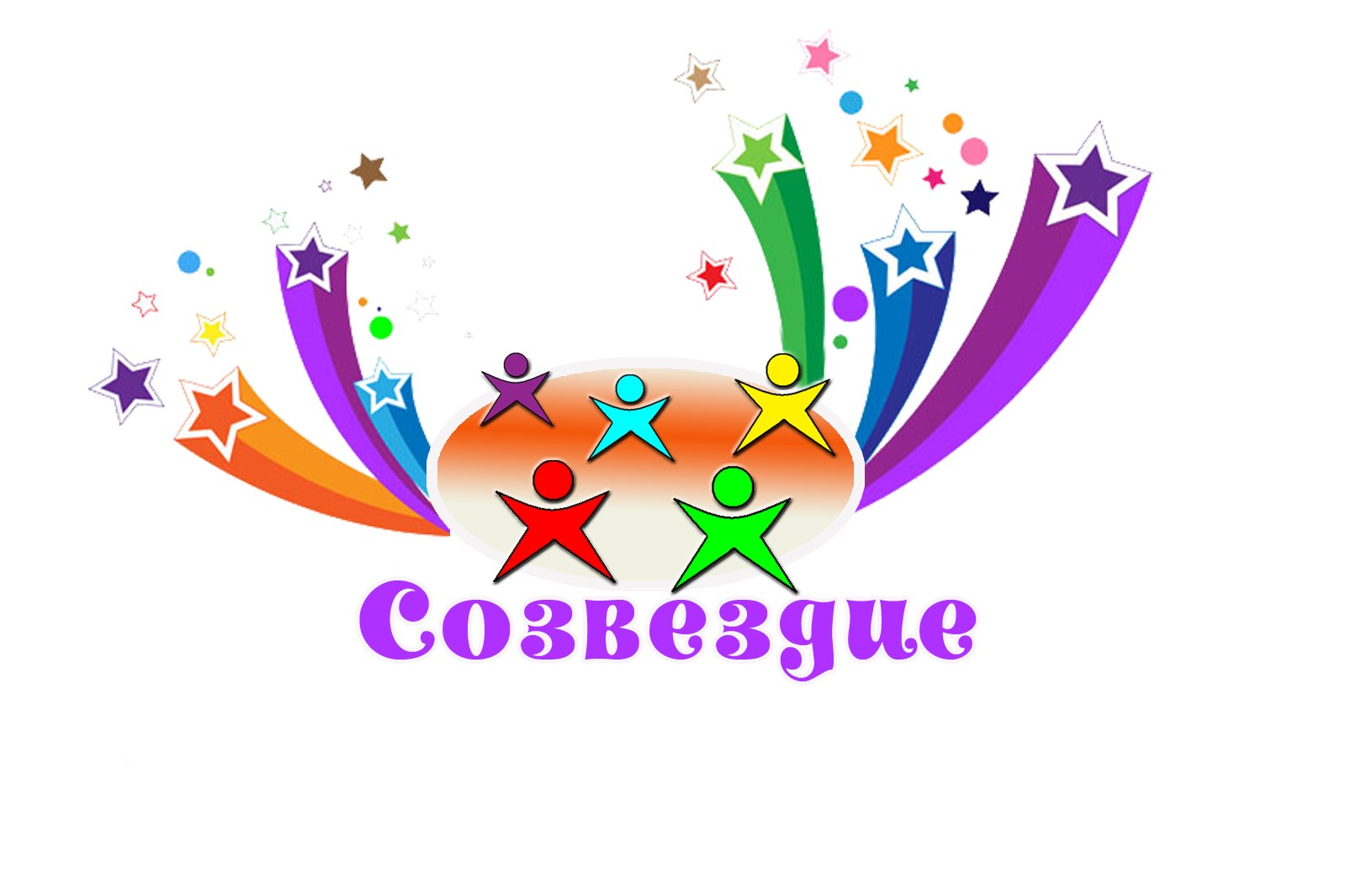 Калуга,  2017ПАСПОРТ ПРОГРАММЫОсобенности системы дополнительного образованияПриоритетные направления государственной политики в области развития образования в Российской Федерации на современном этапеНепоколебимое основание государства — справедливость.Пиндар.Приоритеты государственной политики в сфере образования на период до 2020 года сформированы с учетом целей и задач, представленных в следующих стратегических документах:Концепция долгосрочного социально-экономического развития Российской Федерации на период до 2020 года (утверждена распоряжением Правительства Российской Федерации от 17 ноября 2008 г. N 1662-р); Основные направления деятельности Правительства Российской Федерации на период до 2012 года (утверждены распоряжением Правительства Российской Федерации от 17 ноября 2008 г. N 1663-р);Стратегия развития информационного общества в Российской Федерации (утверждена Президентом Российской Федерации 7 февраля 2008 г. N Пр-212); Стратегия национальной безопасности Российской Федерации до 2020 года (утверждена Указом Президента Российской Федерации от 12 мая 2009 г. N 537); Стратегия инновационного развития Российской Федерации на период до 2020 года (распоряжение Правительства Российской Федерации от 8 декабря 2011 г. N 2227-р); Стратегия развития физической культуры и спорта в Российской Федерации на период до 2020 года (распоряжение Правительства Российской Федерации от 7 августа 2009 г. N 1101-р); План действий по модернизации общего образования на 2011-2015 годы (утвержден распоряжением Правительства Российской Федерации от 7 сентября 2010 г. N 1507-р «О реализации национальной образовательной инициативы «Наша новая школа»);Указ Президента Российской Федерации от 7 мая 2012 г. N 597 «О мероприятиях по реализации государственной социальной политики»;Указ Президента Российской Федерации от 7 мая 2012 г. N 599 «О мерах по реализации государственной политики в области образования и науки».Приоритетный проект «Доступное дополнительное образование для детей» (утвержден президиумом Совета при Президенте Российской Федерации по стратегическому развитию и приоритетным проектам, протокол от 30 ноября 2016 г. № 11)Миссией образования является реализация каждым гражданином своего позитивного социального, культурного, экономического потенциала, социально-экономическое развитие России. Для этого сфера образования должна обеспечивать доступность качественных образовательных услуг на протяжении жизни каждого человека. Задачи доступности образования на основных уровнях (общее, начальное профессиональное, среднее профессиональное и высшее образование) в России в значительной степени сегодня решены. Исключением пока остается дошкольное образование.Поэтому одним из приоритетов государственной политики на данном этапе развития образования является обеспечение доступности дошкольного образования. Другим системным приоритетом является повышение качества результатов образования на разных уровнях. При этом речь идет не просто о повышении качества образования относительно тех критериев, которые использовались в прошлом, но и об обеспечении соответствия образовательных результатов меняющимся запросам населения, а также перспективным задачам развития российского общества и экономики. Речь идет не только об усредненных индивидуальных образовательных результатах, но о качественных характеристиках всего поколения, формируемого системой образования, о равенстве возможностей для достижения качественного образовательного результата. В контексте этого приоритета актуальной является задача переосмысления представлений о «качественном» образовании на всех его уровнях, определение того, какие индивидуально усвоенные и коллективно распределенные знания, компетенции, установки являются ключевыми для личной успешности, социально-культурной и экономической модернизации страны. Традиционные институты образования – детские сады, школы, колледжи, университеты, оставаясь центральными элементами образовательной системы, дополняются постоянно растущими секторами дополнительного образования детей и взрослых, корпоративной подготовки, современными средами самообразования. Деятельность учреждений дополнительного образования регламентируется сегодня следующими нормативно-правовыми документами и методическими рекомендациями Правительства Российской Федерации:Конституция Российской Федерации (12 декабря 1993 г.) с учетом поправок, внесенных законами Российской Федерации о поправках к Конституции Российской Федерации от 30 декабря 2008 г. № 6-ФКЗ и от 30 декабря 2008 г. № 7-ФКЗ).Федеральный закон Российской Федерации от 29 декабря 2012 г. N 273-ФЗ «Об образовании в Российской Федерации».Приказ Министерства образования и науки Российской Федерации (Минобрнауки России) от 17 октября 2013 г. N 1155 г. Москва. «Об утверждении федерального государственного образовательного стандарта дошкольного образования».Приказ Министерства труда и социальной защиты РФ от 8 сентября 2015 г. № 613н «Об утверждении профессионального стандарта «Педагог дополнительного образования детей и взрослых».Приказ Министерства образования и науки Российской Федерации (Минобрнауки России) от 29 августа 2013 г. № 1008 г. Москва «Об утверждении Порядка организации и осуществления образовательной деятельности по дополнительным общеобразовательным программам». Письмо Минобрнауки России от 11.12.2006 г. № 06-1844 «О примерных требованиях к программам дополнительного образования детей»  Распоряжение Правительства Российской Федерации от 29 мая 2015 г. N 996-р г. Москва «Стратегия развития воспитания в Российской Федерации на период до 2025 года».Распоряжение Правительства РФ от 04.09.2014 N 1726-р «Об утверждении Концепции развития дополнительного образования детей».Распоряжение правительства РФ от 22 ноября 2012 г. № 2148-р «Государственная программа Российской Федерации «Развитие образования» на 2013 – 2020 годы».Федеральный государственный образовательный стандарт начального общего образования (ФГОС НОО) от 6 октября 2009 г. N 373; в ред. от 11 февраля 2013 г. N 26993.Национальная стратегия действий в интересах детей на 2012 - 2017 годы (утв. Указом Президента РФ от 01.06.2012 N 761).Постановление Главного государственного санитарного врача РФ от 04.07.2014 № 41 «Об утверждении СанПиН 2.4.4.3172-14 «Санитарно-эпидемиологические требования к устройству, содержанию и организации режима работы образовательных организаций дополнительного образования детей»  Современная программа развития образования должна обеспечивать реализацию государственной политики человеческого развития не только через традиционные институты, но и через всю среду образования и социализации человека. Поэтому вторым системным приоритетом государственной программы становится развитие сферы непрерывного образования, включающей гибко организованные вариативные формы образования и социализации на протяжении всей жизни человека.Современное качество и гибкость могут достигаться только при активном участии всех заинтересованных лиц. Следующим системным приоритетом является модернизация сферы образования в направлении большей открытости, больших возможностей для инициативы и активности обучающихся, их семей, работодателей и местных сообществ через вовлечение их как в управление образовательным процессом, так и непосредственно в образовательную деятельность. Россия – федеративное государство, в котором миссия образования включает и консолидацию российской гражданской нации, и укрепление единства страны. Поэтому четвертым системным приоритетом является укрепление единства образовательного пространства России, что предполагает выравнивание образовательных возможностей граждан России независимо от региона проживания, развитие ведущих университетов во всех федеральных округах Российской Федерации, проведение единой политики в области содержания образования, распространение лучших практик регионального управления образованием на все регионы России.Вместе с тем на различных уровнях образования выделяются свои приоритеты, отвечающие сегодняшним проблемам и долгосрочным вызовам. Они подробно описаны в соответствующих подпрограммах Государственной программы.			Основные мероприятия подпрограмм отражают актуальные и перспективные направления государственной политики в сфере образования по реализации указанных приоритетов и эффективно дополняют основные положения федеральных целевых программ, включенных в Государственную программу.Становление и развитие дополнительного образования в РоссииУчреждение дополнительного образования детей характеризуется как воспитательное пространство социокультурного развития учащихся. Специфика деятельности этих учреждений подразумевает свободный выбор учащимися вида деятельности, вариативность организационных форм образовательного процесса, использование личностно-ориентированного подхода к ребенку, создание ситуации успеха для каждого, широкие возможности проявления инициативы, индивидуальности, творчества в различных видах деятельности, применение различных форм и методов обучения и воспитания. Это позволяет выделить основные признаки учреждения дополнительного образования: открытость и доступность, являющиеся основой создания благоприятной атмосферы для социокультурного развития учащихся.Дополнительное образование имеет многолетнюю историю. Появление внешкольного образования в России связывают с инициативой передовой интеллигенции в середине XIX – начале ХХ века по созданию воскресных школ, библиотек и читален – первых прообразов внешкольных учреждений, которые создавались на общественные или частные средства и не входили в государственную систему народного образования. В 1992 году оно было включено в образовательную систему Российской Федерации Законом РФ «Об образовании».Первыми исследователями внешкольного образования стали влиятельные педагоги и общественные деятели: Л.Д.Азаревич, П.П.Блонский, К.Н.Венцель, А.У.Зеленко, П.Ф.Каптерев, И.А.Корф, П.Ф.Лесгафт, А.В.Луначарский, Е.Н.Медынский, Н.И.Пирогов, Л.Н.Толстой, А.А.Фортунатов, К.Д.Ушинский,  Л.К.Шлегер, С.Т.Шацкий, К.П.Яновский, которые внесли неоценимый вклад в теорию и практику построения образования на принципиально новой основе, предполагающей уважение личности, учет ее интересов при свободном выборе занятий на добровольной основе и создание условий для разумного и полезного досуга.С.Т.Шацкий, основоположник дополнительного образования, обращается к феномену детства, специфике детской среды и такой ее составляющей, как игра. Станислав Теофилович уделял внимание фактору «особой среды» обучения и ее эффективной организации, наиболее привлекательной формой, при этом считая клуб, который соединял все основные элементы детской жизни на основе запросов детей в области физического труда, игры, искусства, умственной и общественной деятельности. Шацкий также отмечал, необходимость разработки новых программ для проведения занятий с детьми по основным видам деятельности – производительный труд, искусство, игра, социальная жизнь, умственная работа. Современная система дополнительного образования в России является синтезом лучших дореволюционных и советских практик внеурочной работы, а также современных педагогических технологий.Система дополнительного образования детей развивается на межведомственной основе и выступает гарантом поддержки и развития разных категорий детей. Затраты бюджетов всех уровней на дополнительное образование детей являются долгосрочными инвестициями в будущее развитие российского общества и государства, кадровый потенциал интеллектуального, научно-технического, творческого и культурного развития общества; профилактику безнадзорности и правонарушений несовершеннолетних, других асоциальных проявлений в детской и подростковой среде.Современная ситуация в образовании актуализирует роль дополнительного образования детей на современном этапе, требует его разноуровневой проработки с учётом современных тенденций развития национальной образовательной системы России. Но, к сожалению, данный образовательный феномен рассматривается через призму школьного образования, что не способствует его развитию, не позволяет использовать уникальные возможности и накладывает отпечаток вторичности.Сегодня дополнительное образование детей является важнейшей составляющей образовательного пространства, сложившегося в современном российском обществе: оно социально востребовано, обладает особым потенциалом, позволяющим все большему числу детей с разными способностями, возможностями и интересами успешно адаптироваться к современному социуму, применять полученные в школе базовые знания на практике, реализовывать себя в условиях интенсивного развития современных технологий, самоопределяться личностно и профессионально.В условиях  модернизации системы образования, сфера дополнительного образования детей как уникальное пространство детства не имеет аналогов в мире.Требования к модернизационным изменениям сферы дополнительного образования детей были изложены В.В. Путиным в статье «Строительство справедливости. Социальная политика для России». Говоря о сфере дополнительного образования детей, он отметил, что за последнее время произошел отток из нее значительной части кадровых и финансовых ресурсов. Посещаемость кружков и секций уменьшилась и в настоящее время охватывает только половину школьников, причем только четвертая часть из них занимается на бесплатной основе. В.В. Путин предложил вернуть систему ДОД в сферу ответственности государства – на региональный уровень, оказывая при необходимости поддержку из федерального бюджета. Меры, принимаемые государством по развитию ДОД, нашли свое отражение в Указе Президента Российской Федерации от 7 мая 2012 г. № 599 «О мерах по реализации государственной политики в области образования и науки». Одной из задач государственной политики является увеличение к 2020 году числа детей в возрасте от 5 до 18 лет, обучающихся по дополнительным образовательным программам, в общей численности детей этого возраста до 70-75%. Сегодня сфера дополнительного образования активно развивается. Растет объем инвестиций, повышается уровень инновационной активности. Таким образом,  изменения в сфере дополнительного образования можно рассматривать как приоритет инновационного развития страны.Региональный опыт развития дополнительного образованияВозрастающую роль в подготовке современной личности сегодня играет система дополнительного образования детей, которая обеспечивает полноценные условия взросления, социализации, поддержания здоровья, образования и развития детей.Дополнительное образование реализуется в организациях дополнительного образования, общеобразовательных школах, дошкольных учреждениях, охватывает различные сферы деятельности и интересов - образование, культуру и искусство, физическую культуру и спорт.Содержание программ дополнительного образования с их гибкостью, разноуровневостью, модульностью становится фактически прототипом программ непрерывного предпрофессионального образования в старших возрастных группах и способствует выстраиванию успешных индивидуальных траекторий развития обучающихся.Одновременно дополнительное образование детей создает особенные возможности для развития образования в целом, в том числе для опережающего обновления его содержания в соответствии с задачами перспективного развития. Фактически оно является инновационной площадкой для отработки образовательных моделей и технологий будущего.Дополнительное образование не является обязательным, оно осуществляется на основе добровольного выбора детей в соответствии с их интересами и склонностями.Россия – одна из немногих стран, где обеспечивается государственное финансирование организаций дополнительного образования. Услугами дополнительного образования в настоящее время пользуются 49,1% детей в возрасте от 5 до 18 лет.В Калужской области сохраняется и развивается сеть организаций дополнительного образования детей, позволяющая в целом удовлетворять потребности детей, родителей, социума.Региональная сеть организаций дополнительного образования детей в 2015/16 учебном году насчитывает 136 организаций (из них 15 – государственные, 121 – муниципальные):33 многопрофильных организации системы образования с численностью 38424 обучающихся;53 учреждения художественной направленности системы культуры с численностью 16709 обучающихся;50 учреждений системы спорта с численностью 33938 обучающихся.Для организации дополнительного образования детей в 121 муниципальном учреждении дополнительного образования детей создано 100761 бюджетное место.Наиболее широкий выбор направленностей предлагают ребенку многопрофильные учреждения дополнительного образования детей: художественное, техническое, туристско-краеведческое, естественно-научное образование, социально-педагогическая деятельность,.Наибольший процент детей, занимающихся дополнительным образованием, составляют обучающиеся в возрасте от 10 до 14 лет - 41,6%, дети в возрасте от 5 до 9 лет - 37,8%, дошкольники до 5 лет - 3,9%. Отмечается стабильная тенденция на снижение количественного состава объединений в старшей возрастной группе (15 – 18 лет). На долю старшеклассников приходится 16,7%.Педагогическую деятельность в многопрофильных учреждениях дополнительного образования осуществляет 1038 специалистов (педагоги дополнительного образования, методисты, педагоги-организаторы). Одним из показателей повышения педагогического мастерства является участие педагогов в областном этапе Всероссийского конкурса педагогов дополнительного образования «Сердце отдаю детям».Вовлечение школьников в социальную практику является ключевым направлением деятельности организаций дополнительного образования.На базе организаций дополнительного образования:действуют программы для разных групп детей: одаренных, детей с проблемами развития, детей «группы риска»;накоплены оригинальные образовательные технологии выявления и развития различных видов одаренности детей;функционируют инновационные модели по профессиональному становлению подростков, очно-заочные школы дополнительного образования;успешно реализуются различные социально-педагогические практики.Организации дополнительного образования являются ресурсными центрами всех ключевых направлений социально-воспитательной работы в социокультурном пространстве, осуществляют методическое сопровождение, информационную поддержку образовательных организаций региона и муниципалитетов. Ими ежегодно проводится свыше 300 социально ориентированных мероприятий, участниками которых являются более 12000 обучающихся.В системе дополнительного образования сконцентрирована работа по выявлению, поддержке и развитию одаренных детей в творческой и социальной сферах деятельности; свыше 40% всех победителей, которые получают премии и дипломы в рамках приоритетного национального проекта «Образование», прошли школу дополнительного образования.Одним из факторов, определяющих инновационный опыт интеграции базового и дополнительного образования, является то, что свыше 85% общеобразовательных школ активно сотрудничают с организациями дополнительного образования детей по самым различным направлениям деятельности. Целенаправленные формы сотрудничества создают условия для развития воспитательных функций общеобразовательных организаций, усиления познавательной мотивации учащихся, реализации инновационных идей.Традиционным направлением деятельности организаций дополнительного образования является реализация каникулярных образовательных проектов. На базе учреждений дополнительного образования работают детские досуговые площадки, проводятся профильные лагеря, акции и мероприятия различного характера.Основное содержание дополнительного образования детей – практико-ориентированная деятельность: здесь учащийся действует сам в ситуации поиска, получает знания в процессе взаимодействия с объектами труда, природы, культурными памятниками и т.д.Большинство многопрофильных организаций дополнительного образования детей в силу выполнения образовательных, социальных, адаптирующих и других функций являются социально-культурными и организационно-методическими центрами на территориях муниципальных образований; ими ежегодно проводится свыше 700 социально ориентированных мероприятий.В течение последних лет по уровню развития научно-технического потенциала Калужская область входит в пятерку лидеров Центрального федерального округа. Многие из научных организаций являются ведущими в своих отраслях и занимают лидирующие позиции в России.Калужская область одной из первых среди регионов Российской Федерации начиная с 1999 года проводит совместно с федеральными научными фондами - Российским фондом фундаментальных исследований и Российским гуманитарным научным фондом на паритетной основе региональные конкурсы научных проектов в области естественных и гуманитарных наук.Ежегодно в целях поддержки ученых, профессорско-преподавательского состава вузов, учителей общеобразовательных организаций, педагогов организаций дополнительного образования, талантливой молодежи (от школьника до аспиранта) за успехи в научно-исследовательской деятельности в различных областях знаний и успехи в учебе присуждаются премии и стипендии, которые учреждены Губернатором и Правительством Калужской области в честь выдающихся ученых, жизнь и деятельность которых тесно связаны с историей развития науки, образования и культуры Калужского края.Состояние региональной системы дополнительного образования детей области характеризуют следующие проблемы:1. Низкая конкурентоспособность традиционных форм дополнительного образования с новыми привлекательными для молодежи возможностями организации досуга. 2. Состояние зданий, учебного оборудования, инструментов для организации досуга и дополнительного образования во многих учреждениях остается проблемой. 3. Недостаточно востребованы возможности сферы дополнительного образования детей для расширения связей с предприятиями, социальными и бизнес-партнерами.4. В сфере дополнительного образования детей мало развиты дистанционные формы образования, что создает проблемы для получения услуг дополнительного образования детьми, проживающими в сельской местности.5. Существуют значительные проблемы в профессиональной подготовке, профессиональной переподготовке и повышении квалификации педагогических кадров этой категории, а также проблемы создания условий их деятельности в организациях дополнительного образования. Сложно решаются вопросы мотивационных механизмов стимулирования труда специалистов системы дополнительного образования. Не приняты общие требования к квалификационным характеристикам педагогов дополнительного образования.Все это привело к снижению качества содержания дополнительного образования. Оно не в полной мере отвечает современным потребностям инновационного социально-экономического развития области, что и обусловливает необходимость комплексного решения сложившейся проблемы.Концепции развития дополнительного образования Калужской области предполагает к 2020 году достичь следующих результатов:в количественном выражении:- охват детей услугами дополнительного образования, программами каникулярного образовательного отдыха - не менее 90% от общего числа обучающихся;- удельный вес обучающихся - участников конкурсных мероприятий различного уровня в общем числе занимающихся в системе дополнительного образования детей - не менее 50% от общего числа обучающихся в организациях дополнительного образования;- количество проводимых мероприятий по направлениям детского творчества по презентации достижений обучающихся в сфере дополнительного образования – 55% от общего числа мероприятий, проводимых в Калужской области;в качественном выражении:- будут созданы условия повышения эффективности системы дополнительного образования детей;- будет сформирована система мотиваций детей и молодежи к участию в реализации современных программ дополнительного образования детей по приоритетным направлениям и получению дальнейшего профессионального образования;- будет создана современная среда социализации и самореализации детей, соответствующая особенностям различных возрастных и целевых групп, современному уровню развития техники, технологий, искусства, спорта;- будет создана современная система совершенствования подготовки специалистов, удовлетворяющих современным требованиям к специалистам в сфере дополнительного образования детей.Общее сведения о муниципальном образовательном учреждении дополнительного образования «Центр развития творчества детей и юношества «Созвездие» города Калуги«Наша задача заключается в том, чтобы сподвигнуть ребенка к творчеству... Сверхзадача образования – пробуждение у ребенка интереса к самому себе, своему внутреннему миру, своей духовности, своим возможностям. И каждый, пришедший в этот мир, должен сказать пусть маленькое, но свое слово и тем обогатить и одарить этот мир» А.К. БрудновСегодня сфера дополнительного образования является одним из наиболее активно развивающихся сегментов рынка «образовательных услуг» с растущим объемом инвестиций со стороны частного сектора, высоким уровнем инновационной активности, что позволяет рассматривать преобразование в сфере дополнительного образования в качестве приоритета инновационного развития страны.В словах Алексея Константиновича Бруднова – педагога и ученого, который сыграл немаловажную роль в становлении и развитии современной системы дополнительного образования детей звучат две самые важные задачи образовательной деятельности МБОУДО ЦРТДиЮ «Созвездие» г. Калуги: «сподвигнуть ребенка к творчеству» и пробудить «у ребенка интерес к самому себе, своему внутреннему миру, своей духовности, своим возможностям». Поэтому Центр «Созвездие» – это Центр развития творчества.Центр «Созвездие» является многопрофильным учреждением дополнительного образования детей города Калуги. Основное предназначение Центра состоит в реализации дополнительных общеобразовательных общеразвивающих программ в интересах личности, общества, государства, обеспечение необходимых условий для разностороннего личностного развития, адаптации к жизни в обществе, профессионального самоопределения и творческого труда учащихся, развитие их мотивации к познанию и творчеству, формирование общей культуры и здорового образа жизни, организация содержательного досуга.Ценностными приоритетами деятельности Центра являются: демократизация учебно-воспитательного процесса;  поддержка и развитие детского творчества; воспитание культуры здорового образа жизни; саморазвитие личности; создание условий для педагогического творчества; открытость системы; создание дополнительных образовательных программ нового поколения; научно-методическое обеспечение системы дополнительного образования детей; системное развитие Центра на основе информационных технологий.Центр функционирует как открытая социально-педагогическая система, на основе социального заказа общества, и в своей деятельности реализует следующие социально-педагогические функции: образовательную, воспитательную, социокультурную, социализации, социальной защиты, социальной адаптации, профориентационную, рекреативно-оздоровительную.Модель образовательной деятельности Центра представляет собой целостную, многоступенчатую систему, логично выстроенное образовательное пространство, обеспечивающее решение педагогических задач на всех ее этапах, позволяющее ребенку самому выбирать свой образовательный путь. Сегодня Центр «Созвездие» – это   многопрофильное учреждение, одна из важных составляющих  образовательного пространства города Калуги. В Центре  обучаются свыше 5 000 детей  от 5 до 18 лет.В распоряжении учащихся – актовые залы, театральные студии, хореографические залы, стрелковый тир, оборудованные мастерские, аудитории, компьютерные кабинеты, спортивная площадка, автобус и микроавтобус. Здания Центра оснащены компьютерной и оргтехникой,  музыкальной и осветительной аппаратурой, музыкальными инструментами. Центр работает с 8.00 до 21.00 без выходных, в воскресенье – с 9.00 до 18.00. Целенаправленно и качественно задачи образовательной деятельности решают следующие подразделения Центра: Муниципальная экспериментальная школа дополнительного образования молодежи (МЭШДОМ), отдел художественного творчества,  отдел изобразительного и декоративно-прикладного творчества, отдел  спортивно-технического творчества, отдел раннего творческого развития, студия иностранного языка.Фундаментальным принципом деятельности Центра является принцип непрерывности дополнительного образования.  Система непрерывного образования  постоянно обновляется в плане содержания, организационных форм, методов и технологий педагогической деятельности.  Модель непрерывного дополнительного образования детей представляет собой четырехступенчатую структуру.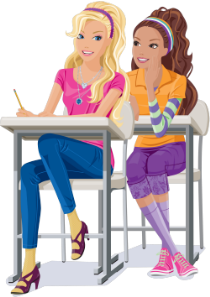 1 ступень - подготовительная.  К ней относятся студии раннего творческого развития «Теремок», «Семицветик» и «Росток», подготовительные отделения музыкально-эстетической студии, школы-студии эстрадного танца «ЧАО», студии детской эстрадной песни «Веселая компания».2 ступень – ориентирующая включают в себя младшие  группы объединений отдела изобразительного и декоративно-прикладного творчества, отдела спортивно-технического творчества, художественного отдела, студии иностранных языков,  отделений муниципальной экспериментальной школы дополнительного образования детей  (МЭШДОМ). 3 ступень – самоопределения включает в себя средние группы объединений отдела изобразительного и декоративно-прикладного творчества, отдела спортивно-технического творчества, художественного отдела, студии иностранных языков, отделений МЭШДОМ, клубов по интересам. 4 ступень – предпрофесиональная  включает в себя старшие группы музыкально-эстетической студии (МЭС), студии детской эстрадной песни «Веселая компания», ансамбля эстрадного танца «ЧАО», Маленького театра кукол, объединений отделов изобразительного и декоративно-прикладного творчества и спортивно-технического, отделений муниципальной экспериментальной школы дополнительного образования детей  (МЭШДОМ). Каждая ступень образования имеет свою специфику, задачи, формы реализации.Диапазон образовательных областей Центра включает в себя практически все сферы современной жизни: науку, культуру, искусство, экономику, спорт.ЦРТДиЮ «Созвездие» г. Калуги - учреждение с гибкой организационной структурой, работа которого направлена на обеспечение собственного образовательного процесса, исходя из муниципального задания органов управления образования и запросов социального окружения. Основными формами самоуправления является Общее собрание трудового коллектива, Педагогический совет, действующие на основе Положений.Общее собрание коллектива, являющееся высшим органом самоуправления в учреждении, созывается в целях содействия осуществлению самоуправленческих начал, развитию инициативы коллектива, расширению коллегиальных, демократических форм управления и воплощения в жизнь государственно-общественных принципов управления. К компетенции Общего собрания относятся: обсуждение и принятие локальных актов Центра; решение вопросов о необходимости заключения, изменения, дополнения коллективного договора, принятие коллективного договора; рассмотрение и принятие решений по вопросам деятельности Центра, не входящих в компетенцию других органов самоуправления. Педагогический совет – коллегиальный орган, объединяющий педагогических работников,  действует в целях развития и совершенствования учебно-воспитательного процесса, повышения профессионального мастерства и творческого роста педагогических работников. На заседаниях Педагогического совета рассматриваются вопросы готовности Центра к новому учебному году, организации начала занятий, о соблюдении техники безопасности на занятиях, о новых требованиях к образовательным программам педагогов, о введении профессионального стандарта педагога ДО, о состоянии воспитательной работы в учреждении и многие другие вопросы. Таким образом, сложившаяся система управления Центром обеспечивает выполнение поставленных целей и задач и в целом соответствует современным требованиям.В организационную структуру входят художественный отдел, отдел изобразительного искусства и декоративно-прикладного творчества, спортивно-технический отдел, отдел раннего творческого развития, структурные подразделения МЭШДОМ (муниципальная экспериментальная школа дополнительного образования молодежи) и «Ресурсный центр по работе с одарёнными детьми». В Центре «Созвездие также созданы методическая и психологическая службы. В 2015 году к ЦРТДиЮ «Созвездие» г.Калуги путем реорганизации было присоединено  МБОУ «Межшкольный учебный комбинат»  города Калуги. Это позволило развивать ещё одно направление деятельности – профессиональную ориентацию старшеклассников.Непосредственное руководство Центром осуществляет прошедший соответствующую аттестацию директор. Распределение административных обязанностей определяется должностными инструкциями работников.Руководство учреждением осуществляется согласно приведенной структуре управления. Администрацией решаются задачи анализа, планирования, организации, руководства и контроля деятельности коллектива. Поставленные задачи выполнялись в установленные сроки. Осуществляется активное сотрудничество с органами управления образования по решению конкретных проблем и задач. Основным ориентиром для выстраивания деятельности Центра является социальный заказ семьи, общества, государства. С целью изучения социального заказа и удовлетворенности жизнедеятельностью Центра ежегодно проводятся анкетирование и устные опросы участников образовательного процесса. По итогам опросов  учащихся и их родителей с 2013 по 2016 годы было выявлено, что основными мотивами посещения ЦРТДиЮ «Созвездие» являются: развитие своих способностей и умений; занятие любимым делом; получение новых знаний, которых нет в обычной школе;общение с друзьями и сверстниками;подготовка к будущему (школе, вузу, профессии);времяпрепровождение с пользой;привлекательные качества педагогов;возможность проявить себя на конкурсах и концертах.На протяжении нескольких лет результаты опросов подтверждают высокую степень  удовлетворенности жизнедеятельностью в коллективе Центра  учащихся и родителей. Диаграмма 1.4.1 Уровень удовлетворенности учащихся жизнедеятельностью в группеДиаграмма 1.4.2 Уровень удовлетворенности учащихся жизнедеятельностью в группеВ 2016 году в конце мая в Центре прошло анкетирование родителей, посвященное изучению особенностей образовательного и воспитательного процесса, а также выявлению основных предложений по увеличению эффективности деятельности Центра.         Анкета состояла из 7 вопросов, направленных на получение информации об удовлетворенности  качеством дополнительного образования, особенностям образовательного процесса, (особенности, привлекающие родителей), характеру изменений ребенка после обучения,  способом получения информации о деятельности Центра, представлений о качественном дополнительном образовании и пожеланий относительно мероприятий, которые следует проводить.  В анкетировании приняли участие 367 родителей.Изучение степени удовлетворенности родителей качеством дополнительного образования  в Центре «Созвездие» включало в себя анализ по следующим критериям: состояние материальной базы учреждения, организация воспитательной работы, профессионализм педагогов, взаимоотношения сотрудников с учащимися, взаимоотношения сотрудников с родителями, качество образовательного процесса.              Воспитательной работой, профессионализмом и качеством образовательного процесса, взаимоотношениями сотрудников с обучающимися родители полностью удовлетворены (разброс данных составил 92-100 %).             Состоянием материальной базы учреждения частично удовлетворены 65 %, полностью удовлетворены 35 %.  Неудовлетворенностью родителей хотя бы по одному из критериев отсутствовала.46 % родителей высказали пожелание совершенствования материальной базы. 16 % опрошенных пожелали, чтобы проводилась интересная работа с родителями; 16 % высказали желание чаще устраивать встречи с психологом, руководством; 80 % хотели бы больше знать о своем ребенке, его трудностях, успехах;20% считают, что можно увеличить число занятий в неделю на отделениях;30% родителей хотели бы иметь возможность участвовать в воспитательном и образовательном процессе вместе с детьми;93%  считают наиболее привлекательным в занятиях на отделениях широкие возможности для проявления инициативы, индивидуальности и творчества;  90 %  привлекает более тесная связь с практикой; 85%  широкий набор видов деятельности (форм активности), исходя из интересов и способностей участников образовательного процесса; 80% привлекают возможности для приобретения социального опыта, опыта практической деятельности;80% считают необходимым введение новых форм профессионального ориентирования учащихся;30%  считают положительными возможности межвозрастного взаимодействия; 15 %   нравится свобода выбора программ обучения, режима ее освоения;10 %  устраивает  гибкость (мобильность) образовательных программ;30%  считают необходимостью создания более разнообразных форм работы с детьми с ограниченными возможностями здоровья.            Основную информацию о деятельности Центра родители предпочитают получать: посредством родительских собраний - 95 %;через официальный сайт учреждения - 86 %;посредством общения с ребенком -  70 %; личным общением с кураторами и руководством - 67 %.            По мнению родителей, качество дополнительного образования заключается, прежде всего:в получении новых знаний - 98 %; в получении знаний, являющихся основой личностного развития - 92 %;получении знаний, необходимых для успешного обучения в школе - 20 %; в получении знаний, необходимых для продолжения обучения в вузе - 86 %;  в хороших организационных условиях образовательного и воспитательного процессов - 30 %;во внедрении в учебный процесс новых образовательных технологий - 35 %; в высоком уровне профессионализма кадрового состава  учреждения - 84 %.             За 2013 – 2016 годы обучения в Центре родители пронаблюдали следующие изменения в их детях: заметны личностные изменения: уверенность, активность - 96 %; стал определяться с выбором профессии - 85 %; стал более инициативным в учебной и внеучебной деятельности - 80 %;стал проявлять больше творчества в решении  жизненных и учебных задач - 67 %; заметно повысился  уровень ответственности - 50 %; повысился интеллектуальный уровень развития - 45 %;изменился  уровень адаптации - 22 %.Следует отметить высокий процент удовлетворенностью родителей качеством учебно-воспитательного процесса в Центре «Созвездие», что это влечет за собой заметные личностные изменения учащихся. С другой стороны у родителей есть ожидания в сфере профессиональной ориентации учащихся, разнообразия форм обучения учащихся с ограниченными возможностями здоровья и творчески одаренных детей. Разнообразия форм досуга и обучения молодежи.Выводы по Главе 1.В современном дополнительном образовании наиболее широкий выбор направленностей предлагают ребенку многопрофильные учреждения дополнительного образования детей: художественное, техническое, туристско-краеведческое, социально-педагогическая деятельность, экологическое образование. Однако недостаточно развито профессионально ориентирующее образование, мало востребованы возможности сферы дополнительного образования детей для расширения связей с предприятиями, социальными и бизнес-партнерами. Необходимо формировать систему мотиваций детей и молодежи к участию в реализации современных программ дополнительного образования по приоритетным направлениям, в том числе детей с ограниченными возможностями здоровья, детей, попавших в трудную жизненную ситуацию, одаренных детей.Отмечается стабильная тенденция на снижение количественного состава объединений в старшей возрастной группе (15–18 лет). На долю старшеклассников приходится 16,7%. Низкая конкурентоспособность традиционных форм дополнительного образования с новыми привлекательными для молодежи возможностями организации досуга.Это является причиной недостаточно высокого качества содержания дополнительного образования и обусловливает необходимость комплексного решения сложившихся проблем.Поэтому, основными направлениями развития Центра «Созвездие» в период с 2017 по 2020 годы должны стать:Разработка и внедрение модели профессиональной ориентации учащихся в Центре.Развитие актуальных направлений работы с подростками и молодежью.Развитие перспективного направления дополнительного образования – интерактивного режима работы в техническом и инженерном творчестве, при помощи широкого спектра IT-технологий.Развитие форм образования детей с ограниченными возможностями здоровья.Развитие детского творчества, творческих способностей учащихся, новые эффективные формы работы с одаренными учащимися.Анализ деятельности МБОУДО ЦРТДиЮ «Созвездие» г. КалугиМуниципальное бюджетное учреждение дополнительного образования детей «Центр развития творчества детей и юношества «Созвездие» города Калуги (далее – Центр)  является многопрофильным учреждением дополнительного образования детей. Деятельность Центра осуществляется в соответствии с Законом РФ «Об образовании», Национальной доктриной образования  в  Российской Федерации, Типовым положением «Об образовательном учреждении дополнительного образования детей», документами Министерства образования и науки РФ,  документами органов управления образования Калуги и Калужской области.Анализ контингента учащихсяЗа период  существования  Центра количество его учащихся увеличилось почти в 4 раза, число учебных групп возросло на 77% количество образовательных направлений увеличилось в 2,5 раза. С 2013 по 2016 учебные годы по дополнительным общеразвивающим программам Центра занималось 1190 учебных групп. Общее количество оказанных образовательных услуг за 3 года - 15198.  Таблица 2.1.1 Распределение контингента учащихся по возрастному признаку Возрастная характеристика учащихся в Центре остается стабильной на протяжении последних трех лет. Большинство учащихся, посещающих Центр – это учащиеся подросткового и старшего школьного возраста (69%). Наметилась тенденция увеличения учащихся младшего школьного возраста и снижения количества учащихся старшего школьного возраста. Таблица 2.1.2 Распределение контингента учащихся по направленности обученияВ настоящее время в 157 детских объединениях занимается  свыше 5000 юных калужан. Большинство детей приходят в Центр уже в дошкольном возрасте и продолжают обучение на протяжении 5-9 лет.Стабильно большинство учащихся (57%) занимаются в объединениях художественной направленности, (26%) - социально-педагогической направленности.Анализ образовательного процессаВ 2013-2016 учебных годах занятия в  детских объединениях проводились по адресам: ул. Телевизионная, д.14, корп.1, ул. Поселковая, д.4, ул. Врубовая, д.10 (МЭШДОМ), ул. Плеханова, д.2, корп.2 (студия звукозаписи).Реализовывались образовательные программы  6 направленностей: художественная; физкультурно-спортивная;  техническая; социально-педагогическая; туристско-краеведческая; естественнонаучная.Таблица 2.2.1 Распределение часов (среднее) по учебному плануВ последние три года комплектование детских объединений происходило  своевременно и составило в среднем 97%. Образовательная деятельность соответствовала содержанию образовательной программы Центра и  дополнительным общеразвивающим программам педагогов.Содержание дополнительных образовательных программ Центра ориентировано на:формирование и развитие творческих способностей учащихся; удовлетворение индивидуальных потребностей учащихся в интеллектуальном, художественно-эстетическом, нравственном и интеллектуальном развитии;формирование культуры здорового и безопасного образа жизни, укрепление здоровья учащихся;обеспечение духовно-нравственного, гражданско-патриотического, трудового воспитания учащихся;выявление, развитие и поддержку талантливых учащихся, а также лиц, проявивших выдающиеся способности;профессиональную ориентацию учащихся;создание и обеспечение необходимых условий для личностного развития, укрепление здоровья, профессионального самоопределения и творческого труда учащихся.Анализ программного обеспеченияВ 2013 - 2016 учебных годах педагогическим коллективом на базе структурных подразделений Центра реализовывалось около 97 (в год) общеобразовательных общеразвивающих программ дополнительного образования. Из них:По степени авторства 76 модифицированных программ;14 авторских программ;7 экспериментальных программ.Образовательные программы Центра чаще модифицированные - 78%, доля авторских программ составляет 15%, 7% - экспериментальные. По уровню усвоения37 программ (общекультурный уровень);60 программ (углубленный уровень).По форме организации содержания и процесса педагогической
деятельности 7 комплексных программ. В Центре отсутствуют модульные, интегрированные программы.Диаграмма 2.3.1 Направленность программ Центра54 программы – художественной направленности (56%);31 программа – социально-педагогической направленности (31%);6 программ – технической направленности (6%);4 программы – естественнонаучной направленности (4%);1 программа – физкультурно-спортивной направленности (1%);1 программа – туристско-краеведческой направленности (1%).Более половины программ Центра (56%) имеют художественную направленность. Образовательная деятельность Центра чаще ориентирована на развитие творческих способностей детей в различных областях искусства и культуры, передачу духовного и культурного опыта человечества, воспитанию творческой личности, получению учащимися будущего профессионального образования. Основной целью художественной направленности образовательной деятельности Центра является раскрытие творческих способностей учащихся, нравственное и художественно-эстетической развитие личности ребенка. 31% программ имеют социально-педагогическую направленность. Такие программы ориентированы на изучение психологических особенностей личности, познание мотивов своего поведения, изучения методик самоконтроля, формирование личности как члена коллектива, а в будущем как члена общества, изучение межличностных взаимоотношений, адаптацию в коллективе и окружающей среде. Социальное самоопределение детей и развитие детской социальной инициативы является одной из главных задач современного образования, так как на первый план выходит воспитание личности, способной действовать универсально, владеющей культурой социального самоопределения, психологической культурой, что особо актуально (описано в 53-56 статьях нового Закона об образовании). Естественнонаучная, техническая, физкультурно-спортивная и туристско-краеведческие направленности составляют 12%. Виды деятельности программ ЦентраАвиамоделирование – 1 программа(1%)Введение в музыкальную литературу – 2 программы (1%)Вокально-хоровое искусство – 4 программы (4%)Декоративно-прикладное искусство – 10 программ (10,4%)Журналистика – 1 программа (1%)Изобразительное искусство – 5 программ (5,2%)Инструментальная музыка – 3 программы (3%)Информационная культура и информационные технологии – 2 программы (2%)Конструирование и моделирование – 1 программа (1%)Основы технической культуры – 3 программы (3%)Программа социально-правовой адаптации – 2 программы (2%)Программа социально-психологической адаптации – 7  программ (7,2%)Проектная работа – 3 программы (3%)Ранее развитие творческих способностей детей – 18 программ (19%)Ресурсы творческого развития личности – 6 программ (6,2%)Стилистика и визаж – 1 программа (1%)Стрелковый спорт – 1 программа (1%)Театр моды – 2 программы (2%)Театральное искусство – 10 программ (10,4%)Туристическое краеведение – 1 программа (1%)Углубленное изучение узкоспециальных отраслей наук – 1 программа (1%)Хореографическое искусство – 10 программ (10,4%)Эстрадное искусство – 3 программы (3%)Самые популярные виды деятельности в программном обеспечении Центра – раннее развитие творческих способностей детей (18%), хореографическое искусство (10,4%), театральное творчество (10,4%), декоративно-прикладное искусство (10,4). Остальные виды деятельности менее представлены.Программы Центра по возрастным категориям:для детей младшего школьного возраста (7 – 11  лет) – 32 программы;для детей дошкольного возраста (5 – 7 лет) – 29 программ;для подростков (12 – 15 лет) – 43 программы;для девушек и юношей от 15 лет – 29 программ.Образовательные услуги для учащихся разных возрастов от 5 до 18 лет практически равномерно представлены в программном обеспечении Центра. Наибольший выбор образовательных услуг есть у учащихся подросткового возраста, так как именно для них представлен перечень из 43 (49%) образовательных программ.  Однако, следует отметить, что многие эти программы поливозрастные, и если количество программ для подростков выше, чем остальных категорий, то не всегда такие программы рассчитаны только для подростков и только начиная с этого возраста. Чаще всего программы Центра рассчитанные только на одну возрастную категорию – это программы  для детей дошкольного возраста, таких программ – 25 (82%) из 29 представленных.Диаграмма 2.3.2 Срок реализации программ Центра1 год – 18 программ;2 года – 20 программ;3 года – 28 программ;4 года – 8 программ;5 лет – 8 программ;6 лет – 4 программы;7 лет – 8  программ;9 лет – 1 программа.В течение трех лет наибольшее количество программ Центра (34%) были рассчитаны на 3 года обучения. На 1 (21%) и 2 (24%) года обучения – 45% программ. Остальные программы рассчитаны, на 4, 5, 6 и 7 лет обучения. В Центре реализуется одна программа, рассчитанная на 9 лет обучения – это комплексная программа музыкально-эстетической студии, которая предполагает многоступенчатое образование учащихся по вокально-хоровому искусству, начиная с дошкольного возраста (5 лет) – до подросткового периода (15 лет).Разнообразие образовательных технологий,  методов и форм обученияСтепень освоения учащимися образовательных программ на протяжение трех лет отслеживалась на открытых занятиях; путем организации мониторинга; проведением зачётов и экзаменов; на отчётных концертах, выставках и соревнованиях отделов и студий. Эти формы практиковались во всех детских объединениях и студиях. Проводились выпускные экзамены в МЭС, хореографической школе студии, МЭШДОМ. Был зафиксирован рост уровня знаний, умений и навыков, а также личностный и исполнительский рост по результатам экзаменов в художественном отделе. В отделе декоративно-прикладного и изобразительного творчества состоялась защита детских творческих проектов по результатам образовательной программы «Школы живописи», зачеты по теории с выполнением зачетной практической работы, конкурсы с практическими и теоретическими заданиями. Формы отслеживания результативности образовательного процесса:открытые занятия;мониторинг;отчетные мероприятия;зачеты, экзамены;защита проектов.В образовательном процессе использовались современные педагогические технологии: ндивидуализации обучения, группового обучения, коллективного взаимообучения, программированного, модульного, дифференцированного,  разноуровневого, развивающего, проблемного обучения, технология коллективной творческой деятельности, технология портфолио, технология педагогической мастерской. В работе с воспитанниками среднего и старшего школьного возраста проектный метод обучения стал ведущим.Схема 2.4.1 Разнообразие методов обучения, воспитания и развития Центра Педагоги Центра организовывали  коллективную творческую деятельность учащихся на основе взаимной поддержки и взаимоуважения, что способствовало приобретению новых и совершенствованию имеющихся способностей.Таблица 2.4.1 Перечень новых форм введенных в работу педагогами Центра Таблица 2.4.2 Сравнительный анализ конкурсов  организованных Центром В течение трех последних лет Центр «Созвездие» принимал активное участие в организации таких городских мероприятий как: награждение учащихся и педагогов, победивших в конкурсе на соискание премии Городского Головы;«Ученик года» (ресурсный Центр по работе с одаренными детьми)Фестиваль языков» (ресурсный Центр по работе с одаренными детьми).Технофестиваль.Показателем эффективности данной деятельности является то, что ежегодно растет количество участников мероприятий, количество призеров и победителей, региональных и федеральных конкурсов остается стабильно высоким.Таблица 2.4.3 Направления и формы воспитательной деятельности  ЦентраВ 2013-2016 учебных годах Центр стал организатором 890 мероприятий (экскурсии, выездные фотосессии, тематические праздники, спектакли, экскурсии, выездные концерты, КВН, музыкальные лектории, Дни открытых дверей, праздники, квесты, занятия в киноклубах «Минотавр» и «Классный гость», неделя науки, праздники и вечера, спектакли, театральные гостиные и другое). Работа с детьми с ограниченными возможностями здоровьяВ Центре работа с детьми с ограниченными возможностями здоровья (ДОВЗ) и  детьми, требующими особой заботы государства, проводится по программе «Театр игры». Программа направлена на создание условий для социализации и интеграции данной категории детей в общество.Работа по программе осуществляется в тесном взаимодействии с министерством по делам семьи, демографической и социальной политики Калужской области, управлением социальной защиты города Калуги, управлением образования города Калуги.Таблица 2.4.4 Основные формы работы с детьми с ограниченными возможностями здоровьяВ городском конкурсе-фестивале «Мы вместе» за три года приняли участие 792 ребенка из 25 учреждений города. Лауреатами (победителями) стали 450 человек, дипломантами – 342 человека.Организация каникулярного отдыхаОрганизация отдыха, оздоровления и занятости детей и подростков в каникулярный период на протяжении многих лет остается в центре внимания педагогов Созвездия. В процессе проведения смен,  эффективно решаются задачи  личностного роста и самоопределения подростков, воспитания толерантного сознания, развития творческих способностей, воспитания активной гражданской и жизненной позиций. Проекты профильных смен Центра – лауреаты областных конкурсов вариативных программ летнего оздоровительного отдыха учащихся. Таблица 2.4.5 Организация профильных сменВ настоящее время в Центре работают 6 клубов по интересам, где учащиеся раскрывают и развивают свои творческие способности, учатся анализировать произведения искусства и размышлять на волнующие темы, приобретают новые знания, умения и навыки. Всего клубной деятельностью охвачено около 300 учащихся.На базе МЭШДОМ реализованы программы клубов по интересам: гитарный клуб «Отделение современной гитары», киноклуб «Отличное кино», клуб знатоков «Эрудит», команда КВН «Да, бро!», дискуссионный клуб «Классный гость». Работа с родителямиДля повышения эффективности процесса воспитания педагоги Центра активно взаимодействуют с семьями, что способствует не только сохранности контингента учащихся в течение учебного года, но и мотивирует детей и родителей совместно заниматься по выбранному направлению в свободное от занятий время.Схема 2.5.1Формы работы с родителямиПедагоги Центра применяют различные формы и методы работы с родителями. Уже стали традиционными семейные праздники и выставки семейного творчества, родительские собрания, совместные экскурсии, открытые и тематические концерты, индивидуальные консультации, открытые занятия, консультации психолога, анкетирование, творческие отчёты детей. Также активизируется работа по включению родителей в изготовление учебно-дидактических пособий, привлечению к участию в конференциях и конкурсах, проведению музыкального лектория, проведению творческих мастерских. Организована работа родительского клуба, проводятся психолого-педагогические тренинги, конференции, собрания-рефлексии, акции и конкурсы.Одной из существенных составляющих воспитания и социализации детей является повышение педагогической культуры родителей. Решая задачи психолого-педагогического просвещения родителей, в Центре действует родительский клуб при студии творческого развития дошкольников «Теремок». Основная проблематика: результаты диагностики интеллектуальных способностей дошкольников, развитие творческих способностей, уровня тревожности, эмоционального развития, уровня подготовки к школе, развития познавательных процессов, вопросы воспитание детей дошкольного, подросткового возраста, понятие гиперактивность, отказ посещать занятия.В работе с родителями используются информационные стенды и памятки.Для родителей:«Рекомендации родителям гиперактивных детей».«Скоро в школу».«Что делать если ребенок плачет при расставании с родителями».«Советы по работе с тревожными детьми».«Телевизор и компьютер становится главным «воспитателем» детей».«Как понять причины конфликтов с ребенком?».«Как отразить негативные чувства ребенка?».«Что такое наказание?».«Что должен знать и уметь ребенок будущий первоклассник».«Школьная тревожность и ее преодоление».«Азбука для родителей»Для педагогов:«Как не сгореть на работе».«Советы конструктивного общения и активного слушания».«Приемы установления хорошего контакта с собеседником».Также были изготовлены буклеты: «Скоро в школу», «Профилактика страхов и тревожности», «Гиперактивный ребенок», «Эмоциональное развитие. Как стать хозяином своих эмоций», «Самомотивация ключ к успеху. Как настроить себя на работу», «Я и мой ребенок: поиск взаимопонимания».Оптимизация работы с родителями осуществляется на протяжении последних лет. За эти годы выработан системный подход к работе с родителями и педагогическому сопровождению семьи в вопросах воспитания детей.  В Центре  выстроена и успешно реализуется воспитательная система, направленная на социализацию различных категорий учащихся; сотрудничество и сотворчество детей, родителей и педагогов; создание педагогических, организационных условий для поддержки социальных инициатив учащихся и педагогов. Проблемой в данном направлении является: недостаточное развитие семейных форм работы для родителей и учащихся старшего возраста, недостаточное количество программ и проектов работы с учащимися с ОВЗ в каникулярное время.Формы развития воспитательной системы 2016-2017:Родительские гостиные по обмену опытом.Семейные походы, слеты, поездки.Семейный клуб «Моя родословная».Консультационный Центр «Основы воспитания».Мероприятия «Наши семейные традиции».«Мой дом – моя крепость». Участие родителей и детей в управлении Центром.Разработка сквозной дополнительной программы «Мои истоки».Разработка индивидуальных маршрутов развития учащихся.Читательский клуб.Клуб путешественников «Моя Родина – Калужская область».Волонтерское и молодежное движение «Мы вместе».Проект «Мой родной язык».Исследование архитектурных памятников Калужской области.Профильные смены «Дарование».Анализ кадрового составаЦентр «Созвездие» имеет сильный кадровый состав. Более 130 педагогов – уникальных специалистов - помогают детям раскрыть себя, «дополнить» знания, полученные в школе, приобщиться к высокому уровню культуры и сделать свои первые открытия. Педагоги Центра – это высокопрофессиональные, творческие и по-настоящему преданные своему делу люди. В 2015 году в Центре произошла оптимизация кадров. Уменьшилось количество совместителей, методистов, сократилось число заместителей директора. В октябре 2015 года к Центру «Созвездие» был присоединен межшкольный учебный комбинат №1, в связи с закрытием учреждений данного типа. В 2015 – 2016 году было принято на работу 36 новых работников.Диаграмма 2.6.1 Анализ численного состава педагогов Центра В 2013-2014 учебном году в Центре работало 152 педагога, в 2014-2015 – 167  педагога, в 2015-2016 – 131 педагог. Не смотра на оптимизацию Центра, которая произошла в 2015 году, в течение последних трех лет сохранность кадрового состава ЦРТДиЮ «Созвездие» высокая.Коллеги-единомышленники создают в «Созвездии» такую творческую образовательную среду, в которой удается не только раскрывать детские таланты, но и найти верный путь к душе и способностям каждого приходящего к ним ребенка, в каком бы возрасте он не находился.  Педагоги помогают своим учащимся  определиться в профессии. Работниками Центра постоянно осуществляется педагогический поиск в разработке авторских технологий работы с детским коллективом, внедряются новые информационные технологии, программы организации детского творчества, в том числе научно-исследовательской деятельности детей, программы профильного обучения подростков. Сегодня педагогами Центра «Созвездие» накоплен значительный теоретический и практический опыт работы.Педагогическая деятельность Центра направлена на решение следующих задач:перспективное и ситуативное планирование образовательной деятельности;обеспечение качественного образовательного процесса;повышение профессионального мастерства педагога;развитие творческого потенциала педагога;формирование нового педагогического мышления через самоанализ, рефлексивную и проектную практику.практическое внедрение форм диагностики в работу.Схема 2.6.1 Анализ состава педагогов по стажу работыУровень квалификации специалистов учреждения 54% педагогических работников Центра имеют первую и высшую категорию, из которых: у 40% педагогов – высшая категория, у 14% – первая. Соответствие занимаемой должности у 25% педагогов. Не имеют категории 21% (молодые педагоги Центра).Аттестация педагогов Центра в 2013-2016 учебных годахЕжегодно педагоги Центра успешно подтверждают и повышают квалификационную категорию. В  2013-2014  учебном году 14 педагогов Центра были аттестованы на первую и высшую квалификационные категории:  на первую – 8 педагогов, на высшую – 6 педагогов. В  2014-2015  учебном году 8 педагогов Центра были аттестованы на первую и высшую квалификационные категории:  на первую – 2 педагога,  на высшую – 6 педагогов.В  2015-2016  учебном году 25 педагогов Центра были аттестованы:  на первую категорию – 1 педагогов, на высшую – 6 педагогов, 18 педагогов прошли экспертизу на соответствие занимаемой должности.Повышение квалификации педагогических работников Центрав 2013-2016 учебных годах	За прошедшие три учебных  года педагоги  и администрация  Центра активно обучались.  56 педагогов и методистов  прошли обучение на различных курсах повышения квалификации педагогов.  В КГИРО;  профильных курсах и конференциях в городах: Калининград, Москва, Воронеж, Санкт – Петербург; дистанционных курсах Московского педагогического университета «Первое сентября»; на семинарах в Центре, а также посещая семинары и мастер-классы в других образовательных  учреждениях Калужской области.Для молодых педагогов в Центре была организована система наставнической деятельности. Обучение педагогов также проходило в рамках тематических методических объединений:  «Современные педагогические технологии», «Реализация образовательных программ в системе дополнительного образования», «Творчество как средство самореализации детей», «Профессиональный стандарт. Педагог дополнительного образования детей и взрослых», «Дополнительная общеразвивающая программа в соответствие с новыми рекомендациями ФИРО», «Особенности прохождения курсов повышения квалификации в очной форме и дистанционно»  и другие.Семинары методической службы Центра.Школа компьютерной грамотности Центра.Городские семинары.Дистанционные курсы Педагогический университет «Первое сентября», Педагогический марафон  город Москва.Государственное автономное образовательное учреждение дополнительного профессионального образования Калужской области «Калужский государственный институт развития образования». Федеральное государственное образовательное учреждение Академия повышения квалификации и профессиональной переподготовки работников образования город Москва.Негосударственное образовательное учреждение дополнительного профессионального образования Институт практической психологии «Иматон» город Санкт-Петербург.В рамках Всероссийских и Международных мероприятий.В течение 2013 – 2016 гг. 100 педагогических работников Центра прошли обучение на различных курсах квалификации: 2013-2014 учебный год – 32 работника;2014-2015 учебный год – 21 работник;2015-2016 учебный год – 47 работников.Анализ деятельности методической службыМетодическая деятельность Центра – это целостная система мер, способствующая повышению качества и результативности образовательного процесса, обеспечению роста методической культуры, творческого потенциала и профессионального мастерства педагога дополнительного образования.Основной целью методической работы за последние три года являлось создание условий для повышения уровня профессионального мастерства педагога дополнительного образования и педагогического коллектива.Основной тенденцией обновления деятельности Центра в 2013-2016 учебных годах стало включение педагога в инновационную деятельность. В течение  трех лет педагогический коллектив   работал над единой методической темой «Повышение профессионально-педагогической компетентности, мобильности педагога дополнительного образования детей и взрослых в условиях инновационной деятельности учреждения».Таблица 2.7.1Основные направления и формы  методической деятельностиДанное направление включает в себя разработку и совершенствование образовательных и воспитательных программ и технологий, экспертизу образовательных программ и методических материалов.Ежегодно проводится накопление, систематизация основной и дополнительной учебной литературы, информационных ресурсов и материально-технического  оснащения по всем программам педагогов. В реализации дополнительных общеобразовательных общеразвивающих программ педагогами Центра используется 1866 единиц литературы, 16 интернет-ресурсов, 13 наименований журналов. Перечень дидактического материала, используемого педагогами, состоит из 70 позиций, перечень технического оснащения учебных занятий - 229 наименований.  На сайте Центра периодически пополнились рубрики «Методическая копилка», «Страница психолога», «Информация для родителей», «Мероприятия», обновлялась информация о педагогах, студиях. Не реже 2 раз в неделю обновляется страница «Новости».Оснащённость учебной и учебно-методической литературой всех объединений, состояние учебно-информационного фонда имеет устойчивую тенденцию к увеличению.  Таблица 2.7.2 Количество учебно-методических разработокТаблица 2.7.3 Перечень разработок Центра 2013-2016г.г.В течение 2013-2016 г.г. программно-методическое обеспечение Центра заметно выросло. Если в 2013 учебном году новых методических материалов, проектов и программ было только 16, то в 2014-2015 учебном году их стало около 20.  В течение трех лет была существенно пополнена медиатека Центра. Активно работал и видоизменялся сайт, на котором педагоги размещали свои методические материалы. Качество методических разработок подтверждают успехи  педагогов в профессиональных конкурсах.Организация методической недели Центра в 2013 – 2016 г.г.Методическому совету Центра принадлежит идея проведения ежегодной методической недели, в рамках которой изучение, обобщение и ретрансляция педагогического опыта в течение недели осуществляется на следующих мероприятиях: методическая выставка; научно – методический семинар;    открытые занятия педагогов.Впервые методическая неделя была проведена в феврале 2011года. В этой методической неделе приняло участие 56 педагогов Центра и 34 педагога из городских и областных учреждений дополнительного образования детей. При подготовке к методической неделе были оформлены многие материалы педагогов  (открытые занятия; памятки для родителей, творческие мастерские для родителей, сценарии, презентации для занятия по развитию речи (Суханова Е.П.); разработки профильных смен, проекты МЭШДОМ, портфолио педагогов (Земляная Е.П., Балина И.В.), портфолио коллективов «ЧАО» и «Веселая компания», Театрального отделения МЭШДОМ (Грибанова Н.В.).  По итогам подготовлен и  проведен круглый стол, на котором педагоги единодушно признали такую форму работы и утвердили положение о методической неделе.В 2013 – 2014 учебном году года по инициативе методической службы Центра впервые была организована и проведена Городская методическая Неделя «Дополнительное образование детей: педагогические технологии, опыт, творчество, мастерство», посвященная 95-летию системы дополнительного образования в России. Для ее проведения были привлечены городские учреждения дополнительного образования детей. В течение недели каждое учреждение представляло основные направления своей методической работы, участвуя в дискуссионной площадке, методической выставке, проводя семинары и мастер-классы по различным видам творческой деятельности. В рамках Городской методической Недели были проведены:дискуссионная площадка «Актуальные вопросы развития и сотрудничества учреждений дополнительного образования детей»,методическая выставка учреждений, на которой были представлены различные виды методической продукции по дополнительному образованию: программы, проекты, методические пособия, методические рекомендации, брошюры, буклеты,  презентации, видео и аудио-материалы, электронные информационные ресурсы и многое другое;4 семинара-практикума,  22 мастер-класса,круглый стол «Итоги городской методической недели: опыт, проблемы и перспективы».Методическую неделю посетило 214 человек -  педагогов, методистов и руководителей УДО города и области, руководителей и учителей общеобразовательных школ города. Все мероприятия в рамках методической недели отличались профессионализмом и хорошей методической подготовленностью. Отзывы участников методической недели свидетельствуют о высокой результативности и необходимости подобных мероприятий. По итогам проведения недели подготовлен к печати сборник,  в котором представлены методические разработки мастер-классов педагогов дополнительного образования.	В 2015-2016 учебном году состоялась методическая неделя на тему: «Профессиональный стандарт – педагог дополнительного образования детей и взрослых».Таблица 2.7.5 План методической недели (основные мероприятия)25.04-29.04.2016В рамках методической недели прошло тестирование педагогов.Результаты опроса педагогов «Потребности в знаниях и компетенциях педагога дополнительного образования»Педагоги в повседневной работе используют различные знания и умения. Что необходимо Вам чаще, а что реже?Ощущаете ли вы в своей повседневной работе нехватку знаний по каким–либо направлениям?1.Педагогика 3 (7,5%).2.Психология 9 (22,5 %).3.Юриспруденция 23 (57,5%).4.Медицина 11 (27,5%).5.Навыки оказания первой помощи 9 (22,5%).6.Основы документооборота и составления отчетности 12 (30%).7. Другое (напишите, что именно в поле ниже)8.Нехватки знаний не испытываю 3 (7,5%).Какие способы получения дополнительных знаний и умений для профессиональной деятельности для Вас наиболее эффективны?1.Курсы повышения квалификации 18 (45%).2.Тематические семинары 8 (20%).3. Мастер-классы 23 (57,5%).4.Тематические лекции 4 (10%).5.Встречи с ведущими специалистами 15 (37,5%).6.Чтение специализированных книг 15 (37,5%).7.Чтение специализированных газет и журналов 5 (12,5%).8.Посещение профессиональных Интернет-сайтов 13 (32,5%).9.Обмен полезной информацией с коллегами 17 (42,5%).Как давно вы в последний раз проходили курсы повышения квалификации?Менее года назад 10 (25%).Менее 3 лет назад 13 (32,5%).Менее 5 лет назад 6 (15%).Менее 10 лет назад 3 (7,5%).Никогда 5 (12,5%).По какой тематике Вы бы хотели пройти курсы повышения квалификации?Какую помощь от методистов ЦРТДиЮ «Созвездие» Вы бы хотели получить?Знаете ли Вы о разработанном профессиональном стандартепедагога дополнительного образования?1. Да, знаю об этом 11 (27,5%).2. Что-то слышал 17 (42,5%).3. Ничего не знаю об этом 5 (12,5%).	На Ваш взгляд, должны ли входить в перечень  профессиональных трудовых функций педагога дополнительного образования, перечисленные ниже варианты?Укажите, пожалуйста, уровень Вашего образования?1.Среднее 1 (2,5%).2.Среднее специальное (не педагогическое) 4 (10%).3. Педагогическое училище, колледж 4 (10%).4. Высшее (не педагогический вуз) 11 (27,5%).5. Высшее (педагогический вуз) 22 (55%).6. Другое 1 (2,5%).По результатам Методической недели для каждого педагога был разработан индивидуальный маршрут развития в рамках профессионального стандарта педагога дополнительного образования детей и взрослых Психолого-педагогическое сопровождениеОсновная цель работы: психолого-педагогическое сопровождение образовательного процесса в ЦРТДиЮ «Созвездие» г. Калуга, создание благоприятных условий для личностного роста, обучения и творческого развития учащихся.                                                                                             Психолого-педагогическое сопровождение образовательного процесса осуществилось по следующим направлениям.Психодиагностическое сопровождениеДиагностическая работа проводилась в  творческих коллективах: «Веселая компания», «Майский день», «Фортиссимо», «ЧАО», «Мягкая игрушка», студия дошкольного развития «Теремок», «Музыкально-эстетическая студия», «Робототехника», Театр «Серпантин»:Важное место среди использования  технологий занимала технология обучающих игр, это помогает в формировании определенных умений и навыков, познавательную, социальную активность,  развивает коммуникативные навыки (ролевые игры). Психопрофилактическое, здоровьесберегающие и просветительское сопровождение образовательного процесса за 2013-2016 годы.Одним из главных направлений  работы является работа с родителями детей, посещающих образовательное учреждение. Основная цель: привлечение семей учащихся к активному сотрудничеству в плане поиска единых подходов к формированию личности ребенка. С родителями было организовано несколько семинарских встреч, и  родительские собрания, индивидуальные и групповые  консультации. Консультативная работаВ 2013-2016 учебных годах за консультацией обращались преимущественно родители учащихся дошкольного и младшего школьного возраста. При консультировании были использованы различные методы: рефлексивное слушание, сенсорное интервью, проигрывание ситуаций  и другие. В таблице представлены данные консультаций. 	Психолого-педагогическая работа в МБОУ ДО ЦРТДиЮ «Созвездие» за 2013-2016 учебные годы была хорошо спланирована и охватила всех участников общеобразовательного и воспитательного процесса. Особое внимание было уделено учащимся младшего школьного и дошкольного возраста. В будущем год планируется продолжить работу по всем направлениям психолого-педагогического сопровождения, расширить взаимодействие с родителями путем создания родительского клуба.Информационно-образовательный ресурс как условие развития учрежденияСтруктура информационного сопровождения работы ЦентраМесто Центра «Созвездие» в сети интернет	В  2015 году Центр разработал новый сайт в соответствии с требованиями современного законодательства. Пока на сайте нет раздела информационно-образовательный ресурс, но в перспективе планируется его восстановление. Планируется разработать новое содержание медиатеки Центра и ее постоянное пополнение. Программа развития Центра до 2020 года включает в себя ряд мероприятий, направленных на совершенствование применения информационных технологий в деятельности учреждения.  Среди них – информатизация системы управления, внедрение проектов дистанционного обучения и другие.В целях формирования положительного имиджа Центра и информирования общественности в течение года деятельность МБОУДО ЦРТДиЮ «Созвездие» освещалась в городских средствах массовой информации. На сайте Центра www.созвездие40.рф в оперативном режиме освещались мероприятия и достижения Центра, велся диалог в социальной сети «В контакте». Представление деятельности учреждения в СМИИнформация о достижениях учащихся в СМИ и в сети Интернет за 2013- 2016 гг. опубликована 68 раз: 15 раз в газетах, 43 – на телевидении и Интернет-новостях.Выступления на телевиденииПрограмма «Легко» ежемесячно транслирует встречи с учащимися и педагогами Центра достигших высоких результатов. Количество выпусков с участием Центра за последние три года превысило отметку 70 . За прошедший период на телевизионные программы «Легко» и «Главное» на ТК «Ника» приглашались педагоги Центра (Данков В.М., Балина И.В., Черепанова А.В., Полькина О.М., Осадчий С.Н., Герасимов П.С., Стеснягина Е.Н.) и детские творческие коллективы  были приглашены в).Только за 2015-2016 учебный год о деятельности Центра в новостных передачах наТВ – 23.Анализ достижений Анализ достижений Центра Лауреат областного конкурса учреждений дополнительного образования внедряющих инновационные программы и проекты (2013 год и 2016 год).  Центру присвоено звание «Лучшее учреждение дополнительного образования Калужской области».1 место в областном конкурсе воспитательных систем учреждений дополнительного образования (2011 год).2 место в V Всероссийском конкурсе воспитательных систем образовательных учреждений (2011 год).Большой опыт инновационной и экспериментальной деятельности, реализация проектов: Создание в 1991 году ведущего экспериментального структурного подразделения Центра Муниципальной экспериментальной  школы дополнительного образования  молодежи (МЭШДОМ).«Педагогическое проектирование модели учреждения дополнительного образования инновационного типа» (с 2007- по2011 годы).Открытие регионального представительства некоммерческой организации «Благотворительный Фонд наследия Менделеева» и организация конкурсного движения (с 2012 года по настоящее время). Организация и проведение конкурсов, фестивалей и соревнований. За последние два года городских (26 мероприятий) и областных (3 мероприятия).Высокая удовлетворённость образовательным процессом учащихся и родителей по итогам анкетирования  	В перспективе развития управленческой деятельности Центра необходимо решение следующих задач.	Необходимо обеспечить государственно-общественный характер управления Центром, реализуемый через механизмы участия общественности, экспертного и профессионального сообщества в принятии решений о поддержке тех или иных программ и проектов дополнительного образования, в контроле качества реализации программ. В настоящее время разработаны нормативно-правовые документы для создания органа общественного управления. Требуется организация деятельности Управляющего совета и разработка плана его деятельности.	Отсутствие механизмов, критерия и инструментария для оценки качества реализации дополнительных общеобразовательных программ Центра, эффективности деятельности организации. Существует потребность в организации регулярных исследований общественного заказа на содержание и формы реализации дополнительных общеобразовательных программ – маркетинговые исследования. А также разработка системы мониторинга реализации дополнительных общеразвивающих программ Центра.	Информатизация системы управления – повышение эффективности качества управления за счет использования информационных и телекоммуникационных технологий. Создание в системе управления информационных баз данных. Разработка и внедрение системы выявления и учета достижений детей в дополнительном образовании, а также результатов, отражающих их социальную активность, общественную (в том числе волонтерскую) деятельность.Анализ достижений учащихся ЦентраПоказателем результативности образовательного процесса Центра является участие его воспитанников в  различных конкурсах, выставках, соревнованиях, конференциях, фестивалях. Ежегодно обучающиеся и детские творческие коллективы Центра добиваются  высоких результатов, благодаря чему нас знают в таких городах,  как Москва,  Санкт-Петербург, Сочи, Балашиха, Кострома,  Курск,  Тула,  Обнинск, Смоленск, Ярославль и многих других.  А еще, -   в Болгарии, Венгрии, Чехии, Словакии, Украине.	 В Центре действуют 6 образцовых творческих коллективов:- «Школа живописи»;- «Музыкально-эстетическая студия»;-  Ансамбль эстрадного танца «ЧАО»;- Студия детской эстрадной песни «Веселая компания»;- Театральное отделение МЭШДОМ;- «Пресс-Центр МЭШДОМ».4 учащихся Центра удостоены премии, присужденной Указом Президента Российской Федерации от 6 апреля 2006 года, №325.10 учащихся стали стипендиатами конкурса на премию по поддержке одаренных учащихся Городского Головы.Учащиеся  МБОУДО ЦРТДиЮ «Созвездие» г. Калуги принимают участие в мероприятиях различного уровня и добиваются высоких результатов Не смотря на высокую результативность участия в различных мероприятиях, процент участников от общего количества учащихся Центра небольшой. Причиной этого может быть недостаточная активность педагогов или необъективная оценка возможностей учащихся, отсутствие критериев выявления и отбора детей для участия в конкурсах. В связи с этим в Центре необходимо разработать данные критерии, а также  создавать систему внутренних мероприятий для учащихся, не попавших на городские, областные и всероссийские конкурсы.За 2013-2016 учебный период учащиеся Центра становились  победителями и призерами следующих мероприятий:Международный уровеньМеждународный фестиваль искусств и творчества «БАЛтийское соЗВЕЗДие»Молодежное движение «Поколение NEXT»Международный фестиваль - конкурс детского, юношеского и взрослого творчества «Казань лучезарная» Международный фестиваль - конкурс детского и юношеского творчества «Тульский сувенир» Международный проект «Встречи на Эльбе»Международный конкурс детского и молодёжного творчества «Осенний марафон»Международный интернет-конкурс творчества «Осенние зарисовки»Всероссийский (Международный) конкурс рисунков РЦ «Всезнайка» «Новогодний»XVII Международный конкурс-фестиваль музыкально-художественного творчества «В гостях у сказки»XVI Международный фестиваль детско-молодёжного творчества и педагогических инноваций «Кубок России по художественному творчеству».Федеральный уровеньВсероссийский конкурс для детей «Росинка»Х Всероссийский фестиваль детских творческих открытий и инициатив «Леонардо»Онлайн-конкурс «Салют талантов»Всероссийский хореографический фестиваль - конкурс «Все грани танца»Всероссийский творческий конкурс «Весенняя капель»Всероссийский открытый конкурс «Интеллект-экспресс»Всероссийский конкурс художественного творчества «Я рисую весеннее настроение»Всероссийский конкурс научно-исследовательских работ обучающихся общеобразовательных учреждений имени Д.И.МенделееваВсероссийский конкурс для детей «Росинка»Всероссийский конкурс «Творческая осень»Всероссийский конкурс «Креативность. Интеллект. Талант», различные номинацииВсероссийский детский конкурс рисунков и поделокВокальное телешоу «Голос Дети»Фестиваль-конкурс музыкальных исполнителей «Таланты России».XXXI Всероссийская открытая конференция учащихся «Юность. Наука. Культура»XXVI областная научно-практическая конференция «Молодость науке» памяти А.Л. Чижевского.XVII Всероссийский фестиваль детских и юношеских любительских театров VIII Всероссийский конкурс «Новогодняя открытка»Всероссийский марафон «Любимые книги. По страницам сказок В. Г. Сутеева (для дошкольников)I Всероссийский конкурс рисунков «Волшебные краски осени»Региональный уровеньОбластной конкурс теле-видео-творчества «Телестарт-2015»Юбилейная XXXV областная выставка детского творчества, посвященная Рождеству Христову «Христос рождается, славьте!»Чемпионат Калужской области по пулевой стрельбеIII областной фестиваль школьных команд КВН  «Бодрый старт»Соревнования, посвященные памяти ветерана ДОСААФ Гайдурова Соревнования, посвященные Дню космонавтикиРегиональный этап Всероссийского конкурса юных кинематографов «Десятая муза»Региональный этап Всероссийского конкурса  «Юные техники и изобретатели»Областной фестиваль-конкурс по робототехнике и LEGO-конструированию «Роботы 21 века»Областной турнир школьных команд КВНОбластной театральный детский фестиваль «В свободном полете»Областной конкурс юных модельеров и театров моды «Чародейка»Областной конкурс «Космическая ёлочная игрушка-2015г». Номинация «Космические животные»Областной заочный конкурс образовательно-методических комплексов «Твори, выдумывай, пробуй!»Кубок Калужской области по пулевой стрельбе на приз олимпийского чемпиона Артёма ХаджибековаXXVI областная научно-практическая конференции «Молодость науке» памяти А.Л. ЧижевскогоXV областная психологическая олимпиада, XIII  областной открытый юношеский конкурс фестиваль-конкурс «Берег надежды»III областной фестиваль школьных команд КВН «Бодрый Старт»III областной конкурс киновидеотворчества «Наш край Калужский»II региональный робототехнический фестиваль «Роболига. Зимний период»I кубок Подмосковья по пулевой стрельбе, г.ОбнинскLV Чемпионат по авиамодельному спорту, посвященный памяти Бориса Краснорутского в классе моделей F-2BМуниципальный уровеньТехно-фестиваль для школьников, посвященный Всемирной  неделе космосаФестиваль открытой городской школьной лиги КВН «PRADA»Техно-фестиваль для школьников, посвященный Всемирной  неделе космосаПобеде посвящаетсяПасхальная выставкаОткрытый лично-командный чемпионат города Калуги по пулевой стрельбе из пневматического оружияГородская научно-практическая конференция учащихся, посвященная памяти А.Л.ЧижевскогоМуниципальный конкурс научно-исследовательских работ имени Д.И. Менделеева среди учащихся муниципальных бюджетных образовательных учреждений г. КалугиКонкурс-выставка творческих работ учащихся «Творчество юных»Конкурс-выставка творческих работ пасхальной тематики среди обучающихся муниципальных образовательных учреждений города Калуги «Многоликий символ жизни»Городской фестиваль духовной музыки «Рождественская звезда»Городской конкурс декоративно-прикладного творчества «Истоки»Городские соревнования по простейшим летающим моделям.Городская конференция учащихся, посвященная памяти К.Э.ЦиолковскогоВыставка учащихся и воспитанников муниципальных образовательных учреждений города Калуги «Взлет»Все грани прекрасногоБумажный корабликXXII городской фестиваль «Знакомьтесь: юные театралы»XV научно-творческая конференция МЭШДОМXV научно-творческая конференция МЭШДОМXV городской фестиваль авторской песни «Наш мир»XIX конкурс-фестиваль детского художественного творчества «Лучики надежды-2016»VIII конкурс «Две гитары - две судьбы»Таблица 2.10.1 Достижения учащихсяВывод: количественные и качественные показатели достижений учащихся свидетельствуют об эффективности реализации  дополнительных  общеобразовательных  общеразвивающих программ в МБОУДО ЦРТДиЮ «Созвездие» г.Калуги. Однако существенно сократилось количество детей, участвующих во всероссийских и международных конкурсах из-за недостаточного финансирования.Анализ достижений педагогов Педагогический коллектив Центра представлен опытными педагогами с высокой квалификацией. 59 педагогических работников «Созвездия» имеют первую и высшуюквалификационную категорию: у 38 педагогов – высшая категория, у 21 – первая.19 педагогов Центра награждены отраслевыми наградами и другими  отличительными знаками, связанными с профессиональной деятельностью: звание «Заслуженный учитель РФ» - 1 педагог;звание «Заслуженный работник культуры РФ» - 1 педагог;звание «Отличник  народного просвещения» - 4 педагогов;звание «Почетный работник начального профессионального образования» - 1 педагог;звание «Почетный работник общего образования» - 2 педагога;звание «Педагог-наставник» - 2 педагога;нагрудный знак «Педагог-наставник» - 2 педагога;грамоты Министерства образования и науки РФ – 4 педагога;премия С.Т. Щацкого – 1 педагог.медаль «За службу образованию» - 1 педагог.За последние два года педагогические работники Центра прошли обучение по139 курсам повышения квалификации. Анализ достижений педагогов от участия в различных конкурсах показывает высокий уровень их профессионализма В Центре практически нет текучести кадров, основной состав педагогического коллектива стабилен. В педагогическом коллективе работает много выпускников Центра Педагоги активно делятся своим опытом, проводят мастер-классы, открытые мероприятия, семинары для работников дополнительного образования города, области и России. Очевидно, что участие в различных мероприятиях – это саморазвитие, обновление педагогической деятельности (программ, методической продукции), мотивация учащегося на достижения (личный пример), успешность и престиж образовательной организации. Поэтому желаемый   результат, которого необходимо добиваться в «Созвездии», – максимальное участие всех педагогов в различных мероприятиях. Для этого в Центре необходимо разрабатывать систему мотивации и  информирования педагогов, проводить внутренние конкурсы педагогического мастерства. Обучение педагогов должно быть направлено на повышение информационной грамотности.Охрана и безопасность трудаВопрос организации охраны труда, личной безопасности учащихся и работников является одним из наиболее важных в Центре «Созвездие». Основной комплекс мероприятий в этой области подразумевает такие направления деятельности, как:соблюдение санитарно-гигиенического режима;создание безопасных условий пребывания обучающихся  и персонала;соблюдение мер противопожарной и электробезопасности; обучение безопасному поведению, знанию норм и правил охраны труда; ведение обязательной документации, определяемой номенклатурой дел;обеспечение выполнения требований законодательных, нормативных правовых актов по созданию здоровых и безопасных условий труда и образовательного процесса;организация и проведение профилактической работы по предупреждению травматизма, профессиональной и производственно-обусловленной заболеваемости  среди  работающих, обеспечение их средствами индивидуальной защиты;предотвращение несчастных случаев с  учащимися  во время проведения образовательного процесса, дорожно-транспортном, бытового травматизма и происшествий на воде;соблюдение требований нормативных документов по радиационной и пожарной безопасности, защите окружающей среды и действиям в чрезвычайных ситуациях;обеспечение безопасности эксплуатации учебных и бытовых зданий и сооружений, используемых в образовательном процессе, оборудования, приборов и технических средств обучения;охрана и укрепление здоровья работающих, обучающихся , организация их лечебно-профилактического обслуживания;создание оптимального сочетания режимов труда, обучения, организованного отдыха.Комплекс мер по организации соблюдения требований охраны труда в МБОУДО ЦРТДиЮ «Созвездие»  г. КалугиРазработана программа проведения вводного инструктажа, согласно ГОСТ 12.0.004-90» Организация обучения безопасности труда» п.п. 7.1.4.Разработана программа проведения первичного инструктажа на рабочем месте младшего обслуживающего персонала для рабочего по комплексному обслуживанию здания согласно ГОСТ 12.0.004-90» Организация обучения безопасности труда» п. 7.2.2.Разработана программа проведения первичного инструктажа на рабочем месте младшего обслуживающего персонала согласно ГОСТ 12.0.004-90» Организация обучения безопасности труда» п.7.2.2.Разработана программа проведения первичного инструктажа для педагогического состава, согласно ГОСТ 12.0.004-90» Организация обучения безопасности труда» п.7.2.2.Подготовлены приказы и проекты следующих приказов:Приказ о назначении ответственного лица по охране труда в учреждении и проведение вводного инструктажа.Приказ о назначении ответственных лиц за обеспечение безопасных условий охраны труда и инструктажей на рабочем месте в структурных подразделениях ЦРТДиЮ «Созвездие» г. Калуги  с утвержденным перечнем профессий о назначении ответственного лица за проведение стажировок с младшим обслуживающим персоналомПриказ о разработке программ для проведения инструктажей и инструкций по охране труда.Приказ о введение в действие инструкций по охране труда.Приказ об утверждении программ для проведения инструктажей.Приказ о восстановлении проведения вводного инструктажа со всеми сотрудниками учреждения.Приказ о восстановлении проведения первичного инструктажа со всеми сотрудниками учреждения.Приказы о проведении повторной стажировки с работниками младшего обслуживающего персонала (семь признаков).Приказ о соблюдении требований безопасности при выполнении работ на высоте, о своевременном осмотре лестниц-стремянок.Приказ о своевременном удалении снега, сосулек и посыпке песком территории учреждения в период гололеда.Приказ о создании постоянно действующей комиссии по проверке знаний по охране труда, согласно ГОСТ 12.0.004-90» Организация обучения безопасности труда» п.5.5.Приказ о выдаче СИЗ с установленными нормами выдачи СИЗ и моющими средствами.Приказ о создании комитета (комиссии) по охране труда.Приказ об организации проведения обучения и проведения знаний охраны труда работников учреждений с педагогическим составом, с младшим обслуживающим персоналом, с руководителями структурных подразделений, специалистами.Подготовлен приказ об утверждении перечня профессий, которым необходимо при выполнении своих должностных обязанностей иметь 1 группу электробезопасности, как не электротехнического персонала.Учреждение   соответствует   правилам   пожарной   безопасности,   оборудовано тревожной кнопкой и пожарной сигнализацией, заключены договоры на обслуживание.Основные показатели деятельностиРабота по созданию системы многоканального финансирования учрежденияОбъем образовательной деятельности, финансовое обеспечение которой осуществляется за счет предоставления субсидии на финансовое обеспечение выполнения муниципального задания на оказание муниципальных услуг Объем образовательной деятельности, финансовое обеспечение которой осуществляется по договорам об образовании за счет средств физических лицВыводы по Главе 2.По итогам мониторинга состояние системы дополнительного образования в Центре характеризуется следующими положительными результатами:В Центре создана система непрерывного дополнительного образования детей, способствующая самореализации, адаптации в современном мире, профессиональному самоопределению учащихся.Стабильно и на высоком уровне работает педагогический коллектив Центра, ведется непрерывная работа по повышению профессионального педагогического мастерства.Осуществляется  совершенствование программно-методического и информационного обеспечения. Центр развивается в инновационном режиме, реализуются экспериментальные проекты и программы.Идет процесс обновления содержания дополнительного образования, форм и технологий образовательного процесса в соответствии с изменяющимися запросами детей и их родителей, реализацией концепции  модернизации образования. Разрабатываются и действуют программы внеурочной творческой деятельности школьников в рамках реализации ФГОС НОО и СОО.Постоянно совершенствуется воспитательная система, осуществляется поиск новых форм и содержания воспитательной деятельности.Расширяется социальное партнерство Центра с различными организациями, учреждениями и предприятиями. Учащиеся демонстрируют высокие результаты образовательной деятельности, участвуя в конкурсах, фестивалях, выставках, соревнованиях различного уровня.  Концептуальное видение образа будущего состояния 
МБОУДО ЦРТДИЮ «СОЗВЕЗДИЕ» г. КалугиТалантами измеряются успехи цивилизации, и они же представляют верстовые столбы истории, служа телеграммами от предков и современников к потомству.К. ПрутковНа сегодняшний день дополнительное образование детей способствует решению ключевых задач социально-экономического развития города и региона. Центр «Созвездие» - многопрофильное учреждение дополнительного образования города Калуги. Калужская область – это земля богатого прошлого, процветающего настоящего и перспективного будущего, родина космонавтики и первой в мире атомной электростанции, это земля машиностроителей, приборостроителей, химиков и учёных, поэтов, писателей и художников, мастеров высоких урожаев, животноводства и механизации сельского хозяйства.Калужская область – прекрасное место для творчества, иначе у нее не было бы такой богатой культуры. Не случайно основным направлением деятельности Центра «Созвездие» стало развитие творчества детей и юношества. «Изобретать самому прекрасно, но то, что найдено другими, знать и ценить – меньше ли, чем создавать», - говорил Гете. Именно воспитание и развитие детей через богатство родного края, осознание того, что наш город – город с потрясающей историей и колоссальными возможностями имеет больший потенциал, способствует тому, что для своей жизни и профессиональной деятельности учащиеся выбирают родной край. «Образование становится не только средством освоения всеобщих норм, культурных образцов и интеграции в социум, но создает возможности для реализации  фундаментального вектора процесса развития человека, поиска и обретения человеком самого себя». Видение: реализация программы развития Центра будет способствовать созданию в Центре системы оценки качества образования. При этом качество будет рассматриваться не только как результат деятельности, но и процесс, направленный на достижение запланированных результатов с учетом внутреннего потенциала и внешних условий. Система оценки качества образования ЦентраКачество ресурсного обеспечения:кадровое обеспечение; учебно-методическое и информационное обеспечение; материально-техническое обеспечение; интеллектуально-психологическая готовность учащихся к обучению.Качество процессов: технологии обучения;контроль образовательного процесса;мотивирующие приемы педагогической деятельности; управление образованием; научные исследования;организационно-технические аспекты (интенсивность, ритмичность) и т.д. Качество результатов (зависит от потребителя образовательных услуг)реализация образовательных программ;достижения учащихся;достижения педагогов.Миссия: воспитание личности через мотивацию к познанию, творчеству, труду и приобщению к ценностям и традициям культуры родного края.Цель: Развитие социокультурной среды, способствующей формированию мировоззрения, ценностей, гражданской идентичности и адаптивности подрастающего поколения к особенностям социальных и технологических перемен.Задачи:	Совершенствование модели управления Центром, формирующей и развивающей  социокультурную среду учреждения.Развитие перспективных направлений дополнительного образования (техническое творчество, научно-исследовательская деятельность, профессиональная ориентация), IT-компетенций учащихся, разработка программ и проектов нового поколения, расширение спектра дополнительных образовательных услуг для различных категорий учащихся, в том числе детей с ограниченными возможностями здоровья, детей оказавшихся в трудной жизненной ситуации, одаренных детей. Модернизация инфраструктуры Центра путем  совершенствования  методической деятельности, нормативно-правового обеспечения, материально-технического оснащения учреждения, развития кадрового потенциала.Совершенствование работы по социализации учащихся: поддержка и развитие детского и молодежного движения, добровольчество.Реализация модели профессиональной ориентации учащихся, расширение социального партнерства Центра.Обеспечение персонализации образования через построение индивидуальных образовательных траекторий (маршрутов). Принципы Принцип персонализации. Формирование эффективных механизмов  реализации интересов и потребностей детей с учетом их разновозрастных и индивидуальных особенностей. Возможность выбора режима и темпа освоения образовательных программ, выстраивание индивидуальных образовательных траекторий. Право на проявление индивидуальных личностных свойств, собственных суждений, мнений, позиций учащихся независимо от их возраста. Реализации права на развитие личностного и профессионального самоопределения детей и подростков.Принцип проектного подхода к организации деятельности Центра. Проектирование как основа инновационной работы, которое направлено на обновление содержания образовательного процесса. Исследовательская деятельность по разработке оптимальных дидактических условий, обеспечивающих максимальную реализацию творческого потенциала учащихся, диагностика уровня подготовленности, возможностей и способностей обучающихся.Принцип информальности. Создание условий для развития индивидуальной познавательной деятельности, образование за счёт собственной активности учащихся в насыщенной культурно-образовательной среде (общение с интересными людьми, чтение и анализ литературы, посещение учреждений культуры, путешествия, сотрудничество со средствами массовой информации и т.д.). Различные формы альтернативного образования, такие как: самообучение, молодёжная работа, участие в молодёжных и волонтерских движениях, развитие детских общественных инициатив. Принцип преемственности и непрерывности дополнительного образования. Обеспечивает возможность продолжения образовательных траекторий на всех возрастных этапах. Непрерывное образование включает все возможные отрасли знания,  являющееся звеном между существующими традиционными формами образования и культурной деятельностью человека. Принцип культуросообразности. Предполагает ориентацию воспитания на общечеловеческие ценности, выстраивание воспитательной системы в соответствии с ценностями и нормами национальной культуры и региональными традициями, не противоречащими общечеловеческим ценностям;Принцип эффективности социального взаимодействия и общественного партнерства. Отражает осуществление воспитания в системе образования в коллективах различного типа, что позволяет расширить сферу общения, создает условия для конструктивных процессов социокультурного самоопределения, адекватной коммуникации, а в целом – формирует навыки социальной адаптации, самореализации. Расширение возможностей использования потенциала организаций
культуры, спорта, здравоохранения и бизнеса,  научными организациями.Стратегия программы развитияСтратегией программы развития является формирование и реализация в Центре гибкой образовательной модели, которая будет направлена на комплексное обеспечение  интересов  и потребностей детей в сфере дополнительных образовательных услуг, создание наилучших условий для развития каждого ребенка, формирования гражданской позиции детей и подростков. Это возможно при реализации стратегии роста с элементами внедрения новшеств. Реализация такой стратегии заключается в достижении и поддержке устойчивого и стабильного темпа роста контингента детей, объема оказания услуг и обновление образовательного процесса в предложении учащимся  каких-либо нововведений. Такая стратегия рассчитана на удовлетворение разнообразных потребностей за счет высокого качества услуг. Основная задача стратегии – охватить как можно больше потребителей услуг. Большое значение придается поиску новых способов привлечения новых потребителей. Преимущества стратегии роста:базируется на известных возможностях Центра; может эффективно развивать имеющиеся навыки педагогического состава Центра для создания конкурентных преимуществ учреждения; обладает высокой чувствительностью к потребностям социума и возможностью завоевать их репутацию в образовательной среде; невысокий риск; легко управляемый постепенный рост. Осуществление стратегии развития будет способствовать превращению Центра в учреждение, которое:признает ценность, неповторимость детской личности, ее право на свободное развитие и проявление своих способностей, и ориентируется на целостное развитие ребенка как личности, субъекта деятельности и обучения;формируется как открытая, гибкая, развивающаяся система, дающая возможность удовлетворить познавательные и духовные потребности, привить основные принципы активной жизнедеятельности;обеспечивает условия для социализации, общения, отдыха и развлечения детей; учитывает мнения, позиции, интересы детей при принятии решений, и своевременно выявляет их проблемы и трудности благодаря применению современных информационных технологий и организационных механизмов, программ психолого-педагогического просвещения детей и взрослых;уделяет адресное внимание и поддержку наиболее незащищенным группам детей: детям с ограниченными возможностями здоровья, детям, проживающим в социально неблагополучных семьях, оставшихся без попечения родителей, попавшим в трудную жизненную ситуацию;объединяет различные социальные группы в интересах детей, соединяет деятельность региональных структур, федеральные и региональные целевые программы, бизнес – инициативы и работу  общественных организаций.Модель социокультурной средыОсновой реализации программы развития Центра является педагогика среды. Такой подход позволяет организовывать социокультурную среду, окружающую ребенка, где детская личность является субъектом воспитания, располагающей возможностями овладения формами, методами и способами практической деятельности. Под развитием социокультурной среды в обучении и воспитании учащихся мы понимаем систему действий со средой, обеспечивающих ее превращение в средство диагностики, проектирования и продуцирования результата личностного развития учащихся с учетом разновозрастных особенностей.Эффективность развития социокультурной среды, способствующей формированию мировоззрения, ценностей, гражданской идентичности и адаптивности подрастающего поколения к темпам социальных и технологических перемен возможна при наличии следующих компонентов.Жизнетворчество – включение  детей в решение реальных проблем собственной жизни, обучение технологиям изменения собственной жизни, создание среды жизни.Социализация – вхождение ребенка в жизнь общества, его взросление, освоение различных способов жизнедеятельности, развитие его духовных и практических потребностей, формирование «концепции жизни», осуществление жизненного самоопределения.Культурная идентификация – востребование культурных способностей и свойств личности, актуализация чувства принадлежности ребенка к определенной культуре и оказание помощи в обретении им черт человека культуры.Духовно-нравственное развитие личности – овладение общечеловеческими нормами нравственности, формирование внутренней системы нравственных регуляторов поведения (совести, чести, собственного достоинства, долга и др.), способности делать выбор между добром и злом, измерять гуманистическими критериями свои поступки и поведение.Индивидуализация – поддержка индивидуальности, самобытности личности, развитие ее творческого потенциала, становление личностного образа учащегося.Модель выпускникаВыпускник Центра «Созвездие» – личность, адаптированная  к условиям современной жизни, способная к решению профессиональных задач, уважающая традиции родного региона, подготовленная к жизнетворчеству в социуме. Центр творческого развития детей и юношества обеспечивает подготовленность выпускника к самостоятельной познавательной деятельности, сознательному выбору профессии, культуре проведения досуга, формирует ценности и развивает личностные качества, формирует инновационное мышление (готовность к инновационной деятельности или изменениям, позитивное отношение к инновациям, способность к творческой деятельности, интерес к научным исследованиям, направленность на созидание, способность ставить цели и планомерно их достигать, прагматичность, способность к преобразовательной деятельности). Модель выпускникаЭтапы реализации программыI этап – проектно-мобилизационный (2017-2018 год)    Формирование образа учреждения, соответствующего задачам Программы,  и обеспечение готовности реализации программы развития: анализ среды развития, определение миссии организации, постановка целей и задач, определение приоритетных направлений, разработка основных проектов, совершенствование нормативно-правовой базы.II этап – экспериментально-поисковый (2018-2019 год)Апробация новых проектов, образовательных программ, разработка механизмов управления образовательным процессом, формирование научно-методической и материально-технической базы, структуризация и расширение направлений и сфер деятельности.III этап – преобразовательный (2019 – 2020 год)Системные преобразования модели образовательно-воспитательного процесса и управленческой деятельности, внедрение нововведений в образовательно-воспитательный процесс, формирование информационно-методического фонда педагогических результатов, осуществление мониторинга результативности деятельности Центра.Направления программы развитияРазвитие профориентационной деятельности Центра «Созвездие». Внедрение модели профессиональной ориентацииЗадачи направления:Совершенствовать нормативно-правовую базу и программное обеспечение системы дополнительного образования по организации профессиональной ориентации учащихся Центра.Создать условия для развития профессиональной компетентности кадров работающих в данном направлении.Рассмотреть психолого-педагогические аспекты профессиональной ориентации учащихся в системе дополнительного образования детей, подобрать психодиагностический инструментарий, проводить профессиональную диагностику учащихся.Наладить формы социального партнерства учреждения, расширять взаимодействие между образовательными учреждениями различных типов,  специализированными организациями, осуществляющими поддержку профессиональной ориентации старшеклассников. Оценить, совершенствовать, расширить программное обеспечение профориентационного сопровождения старшеклассников в МБОУДО ЦРТДиЮ «Созвездие» г. Калуги.Реализовывать модель профессиональной ориентации МБОУДО ЦРТДиЮ «Созвездие» г. Калуги.Индикаторы:высокий уровень нормативно-правового, методического и информационного обеспечения, оборудования и материальной базы, для ведения профориентационной деятельности, отвечающей требованию времени;наличие многовариантных программно-методических комплексов, обеспечивающих  педагогам и родителям возможность разноуровневой профориентационной работы с детьми;увеличение числа мероприятий, способствующих профессиональному самоопределению старшеклассников;увеличение доли привлеченных Центром внебюджетных средств для реализации профориентационных проектов;увеличение доли учащихся охваченных профориентационной деятельностью.Краткое описание направления:	В Центре «Созвездие» работа по профессиональной ориентации учащихся осуществляется в три этапа:этап. Пассивно-поисковый (5 – 12 лет) 	Профориентационная деятельность (ролевые, дидактические игры, беседы, конкурсы, общественно-полезный труд,  экскурсии). У учащихся  5 – 10 лет формируется представление о мире профессий, добросовестное отношение к труду, понимание его роли в жизни человека и общества, дается установка на выбор профессий, развивается интерес к будущей профессии. У учащихся 10-12 лет формируется сознание учащимися своих интересов, способностей, общественных ценностей, связанных с выбором профессии и своего места в обществе. При этом будущая профессиональная деятельность выступает как способ создания определенного образа жизни, как путь реализации своих возможностей.этап. Активно-поисковый (13 – 15 лет)	Формируется представление о профессиональных навыках, перспективах профессионального роста и мастерства, правилах выбора профессии, умение адекватно оценить свои личностные возможности в соответствии с требованиями избираемой профессии. Основное внимание уделяется консультационной помощи в выборе профессии, определяется стратегия действий по освоению запасного варианта.Профессиональное определение (16 – 18  лет)	Осуществляется профессиональное самоопределение. Основное внимание обращается на формирование профессионально важных качеств в избранном виде деятельности, оценку и коррекцию профессиональных планов: знакомство со способами достижения результатов в профессиональной деятельности, самоподготовки к избранной профессии.В Центре профориентационная работа ведется по следующим направлениям деятельности.Схема 4.1.1 Направления профориентационной деятельностиПрофориентация – это научно обоснованная система социально-экономических, психолого-педагогических, медико-биологических и производственно-технических мер по оказанию старшеклассникам  личностно-ориентированной помощи в выявлении и развитии способностей и склонностей, профессиональных и познавательных интересов в выборе профессии, а также формирование потребности и готовности к труду в условиях рынка. В Центре профессиональная ориентация  реализуется через учебно-воспитательный процесс, внеурочную работу с учащимися. Разработана модель профессиональной ориентации Центра «Созвездие» 	Цель моделирования: совершенствование профориентационной работы  в Центре «Созвездие» с учётом личностных особенностей учащихся и социально-экономических потребностей региона. Представим данную модель.МОДЕЛЬ ПРОФЕССИОНАЛЬНОЙ ОРИЕНТАЦИИ ЦЕНТРА «СОЗВЕЗДИЕ»Социальное партнерство является наиболее перспективным направлением в реализации профессиональной ориентационной деятельности и обеспечивает максимально полное выполнение социального заказа, предоставляя широкие возможности учащимсяСоциальное взаимодействие с предприятиями и организациямиЦентр «Созвездие» сотрудничает со многими предприятиями и организации города Калуги.Торгово-промышленная палата Калужской областиНовое поколение детей, занимающихся техническим творчеством, понимающих значение слова «инновации», будет определять будущее нашей страны. Они станут инженерами, создателями новых технологий. 15 февраля 2017 года между МБОУДО ЦРТДиЮ «Созвездие» города Калуги и Торгово-промышленной палатой Калужской области было подписано соглашение о сотрудничестве. Этим соглашением расширяются возможности учащихся, их практические разработки будут представляться серьезным государственным компаниям. Для пропаганды профессиональной технической сферы будут использоваться ресурсы региональных институтов развития.Редакция областной газеты «Вести»В рамках сотрудничества с редакцией газеты «Весть» Центр ежегодно разрабатывает предложения по развитию детской журналистики в городу Калуге и области и доводит до сведения администрации Вести в целях согласования. Также разрабатывается график экскурсий и мастер-классов сотрудников Вести для учащихся Центра, организуются встречи сотрудников Вести и представителей СМИ с учащимися в рамках клуба «Классный гость» и предоставляет помещение (структурное подразделение Центра муниципальную экспериментальную школу дополнительного образования молодежи). Ежегодно при поддержке газеты «Вести» Центром «Созвездие» проводится муниципальный конкурс детских печатных СМИ «Прошу слова».Государственный музей истории космонавтики имени К.Э. ЦиолковскогоЦентр «Созвездие» осуществляет творческое сотрудничество учащихся и педагогов с Музеем. Совместно проводятся научные и творческие мероприятия для посетителей Музея (концерты, работа творческих мастерских, конференции). Музей организует встречи с интересными людьми и проводит лекции для учащихся по авиации, по вопросам освоения космоса, профессии «Космонавт».Калужский государственный драматический театр Театр и Центр сотрудничают не только  в сфере культурного и духовного развития учащихся, но и в рамках профессиональной ориентации и интеллектуального развития личности. Центр «Созвездие» осуществляет следующие формы взаимодействия с Театром:направляет учащихся театрального отделения в цеха и мастерские театра в качестве практикантов;приглашает актеров и других работников театра на экзамены по сценарному, актерскому и постановочному мастерству в форме фестиваля «Серебряная маска» и спектакли детского театра «Дверка»;проводит совместные театральные гостиные, капустники и другие мероприятия, связанные с театральной деятельностью.Театр предоставляет учащимся театрального отделения Центра возможность просмотра спектаклей и репетиций по договоренности с режиссерами и дирекцией театра, проводит экскурсии в цеха и мастерские театра, предоставляет возможность старшеклассникам проходить практику в цехах и мастерских театра.ООО «РИСКСАТ»ООО «РИСКАТ» -  инженерно-технологический  Центр, реализующий проекты агентства «Роскосмос». Центр «Созвездие» сотрудничает Центром «РИСКСАТ» с 9 марта 2016 года. С этого времени осуществляется двустороннее взаимовыгодное сотрудничество в области освоения инновационных технологий в образовательной деятельности по следующим основным направлениям: популяризация достижений отечественной и мировой космонавтики в детском техническом творчестве;разработка и реализация инновационных образовательных программ, проектов, региональных и всероссийских конференций, семинаров, фестивалей, сопровождающих образовательные профориентационные мероприятия.Калужская областная клиническая больница скорой медицинской помощи» им. К.Н. ШевченкоДанное учреждение здравоохранения активно участвует в профессиональной ориентации учащихся Центра «Созвездие»:предоставляет информацию о потребности в подготовке специалистов для учреждения здравоохранения;содействует в проведении массовых профориентационных мероприятий с учащимися (профориентационные экскурсии, встречи с врачами, ветеранами труда);оказывает содействие Центру в организации практических занятий по медицине, физиологии;помогает в формировании информационно-справочных материалов для кабинета, уголка, стендов профориентации.Детский оздоровительный Центр «Белка» г.КалугиВ рамках профессиональной ориентации Центр «Созвездие» в течение года организует до пяти профильных смен для учащихся:Театр+ТВ (профильный лагерь, в котором в течение недели учащиеся практикуются в театральной и журналистских сферах).Будущий психолог (профильные смены, в которых учащиеся знакомятся с профессией психолога).Рождественские встречи (рождественские профильные смены разной тематики).Профильные смены для одаренных учащихся (популяризация отдельных отраслей науки в течение недели).Калужский регион – вектор в будущее (летние смены, в течение трех недель, учащиеся знакомятся с различными видами профессиональной деятельности в разных формах).Многие профильные смены Центр проводит на базе Центра «Белка». В ходе взаимодействия происходит интеграция дополнительного образования в целях реализации ФГОС. Происходит построение целостного образовательного и развивающего пространства, ориентированного на формирование духовно-нравственной, интеллектуальной, гармоничной, креативно-мыслящей, социально-развитой личности учащегося.Таблица 4.1.1 Профориентационные мероприятияРазвитие форм образования детей с ограниченными возможностями здоровьяЗадачи направления:Проанализировать особенности организации инклюзивного дополнительного образования детей с ограниченными возможностями здоровья и соотнести их с возможностями Центра «Созвездие».Разработать нормативно-правовое обеспечение инклюзивной практики в Центре.Выявить сущность инклюзивного образования, проанализировать и создать психолого-педагогические условия организации инклюзивного дополнительного образования.Обучить педагогов, которые будут работать с детьми с ограниченными возможностями здоровья по специальным коррекционным программам, оказать им педагогическую помощь в совершенствовании полученных навыков. Наладить формы социального партнерства учреждения, расширять взаимодействие между образовательными учреждениями различных типов,  специализированными организациями, осуществляющими работу с детьми с ограниченными возможностями здоровья. Разработать адаптированные программы по работе с детьми с ограниченными возможностями здоровья.Осуществлять социальную поддержку детей с ограниченными возможностями здоровья, детей, попавших в трудную жизненную ситуацию.Индикаторы:высокий уровень нормативно-правового, методического и информационного обеспечения, оборудования и материальной базы, для работы с детьми с ограниченными возможностями здоровья; наличие индивидуальных маршрутов развития учащихся;личностно-ориентированный подход к ребенку, создание «ситуации успеха» для каждого учащегося с ограниченными возможностями здоровья;личностно-деятельностный характер образовательного процесса, способствующий  развитию  мотивации  личности  к  творчеству и самореализации; определены барьеры в сфере доступности дополнительного образования;безбарьерная среда равных творческих возможностей, формирование и развитие толерантного восприятия и отношений друг к другу;развитие навыков  сотрудничества, взаимодействия и взаимопомощи;включение детей с ограниченными возможностями здоровья в совместную деятельность не только с ровесниками, но и с педагогом;  обеспечение социальной, психолого-педагогической, информационно-культурной поддержки семьи;определена инклюзивная компетентность, которая является составляющей профессиональной компетентности педагога дополнительного образования;функционирование комплексной системы психолого-педагогических условий, способствующих успешной адаптации, реабилитации и личностному росту детей с ОВЗ в социуме; разнообразие числа мероприятий с детьми с ограниченными возможностями здоровья (занятия, тренинги, конкурсы, фестивали и т.д.);увеличение доли привлеченных Центром внебюджетных средств для реализации инклюзивного образования;увеличение доли учащихся с ограниченными возможностями здоровья, получающих дополнительное образование в Центре «Созвездие».Краткое описание направления:Развитие детей с ограниченными возможностями здоровья предполагает сегодня инклюзивное  дополнительное образование. Именно дополнительное образование, все более становящееся персональным образованием каждого ребенка, есть ведущий канал социализации, обеспечивающий адаптацию личности к изменениям. Инклюзивный потенциал дополнительного образования детей определён тем, что содержание самого дополнительного образования изначально персонифицировано и имеет вариативную основу, так как отбирается, структурируется и организуется с учетом интересов детей в пространстве, не ограниченном образовательными стандартами. В штатное расписание Центра «Созвездие» должность «Методист по работе с детьми с ограниченными возможностями здоровья» была введена в 2001 году, также в штатном расписании учреждения есть два психолога, но этого недостаточно для   полноценной работы с детьми с ограниченными возможностями здоровья. И хотя к 2016 году учреждением накоплен большой опыт работы с детьми с ограниченными возможностями здоровья. В основном это фестивальная деятельность и работа профильных лагерей.Появилась необходимость поиска социальных партнеров. Такими социальными партнерами было принято пригласить следующие организации: Калужская региональная общественная организация «ГОРОД НАДЕЖДЫ»; Муниципальное бюджетное учреждение «Центр психолого-педагогической, медицинской и социальной помощи «Стратегия» города Калуги (дети и родители обращаются к ним за психолого-педагогической и медико-социальной помощью); Научно-исследовательский коррекционно-реабилитационный Центр Калужского государственного университета им. К.Э. Циолковского, т.к. сотрудник Центра «Созвездия» работает педагогом на Кафедре Социальной адаптации и организации работы с молодёжью Института социальных отношений КГУ и студенты-бакалавры, занимающиеся в  НИКРЦ,  проходят учебную, производственную и преддипломную практику. Таким образом, в 2016 году Центром «Созвездие» совместно с перечисленными организациями было принято решение составить четырёхстороннее Соглашение о сотрудничестве и совместной деятельности, в котором определились формы взаимодействия и сотрудничества каждой из сторон.Соглашением о сотрудничестве и совместной деятельности стороны устанавливают между собой организационные и информационные связи, выражают стремление к объединению своих усилий в отношении детей с ограниченными возможностями здоровья, детей-инвалидов (детей с особыми образовательными потребностями), а также их родителей, в целях:всестороннего развития детей с особыми образовательными потребностями;обеспечения их социальной адаптации;организации психолого-педагогического сопровождения родителей детей с особыми образовательными потребностями;совместной разработки и реализации социальных и культурных проектов, направленных на создание благоприятных условий для социализации детей с особыми образовательными потребностями и интеграции их в общество;содействия развитию волонтерского движения, оказание методической и иной помощи в работе с детьми с особыми образовательными потребностями;налаживание сотрудничества с иными организациями и учреждениями, заинтересованными в достижении целей настоящего соглашения.В настоящее время Соглашение прошло проверку у юристов и находится на подписи у руководителей организаций.Ещё до подписания Соглашения сотрудничестве и совместной деятельности, по инициативе КРОО «ГОРОД НАДЕЖДЫ»  в декабре 2016 года был проведён  Первый открытый городской конкурс-фестиваль «Солнце светит всем». Мероприятие стало совместным пилотным проектом общественной организации «Город надежды», Центров  «Созвездие» и «Стратегия» Управления образования города Калуги.Содержание и сущность специальных терминов, которые  будут применяться на практике в учреждении теперь – это: социальная адаптация и интеграция в общество;творческая реабилитация, компенсация ограничения жизнедеятельности;активные формы рекреации, эстетотерапия, арт-терапия;безбарьерная среда, инклюзия, демократия разнообразия.	 Направлениями работы с детьми с ограниченными возможностями здоровья станут:творческие мастерские по вокалу, хореографии,  изобразительному искусству, бумажному моделированию, мягкой игрушки, авиамоделированию;игровые досуговые программы;дискоигротеки;концертные выступления; медицинская реабилитация;оздоровительные лагерные смены;специально-коррекционная работа;фестивали.Межличностные отношения между педагогами и детьми выстраиваются на основе принципов, сформулированными 	Норманом Кюнком, известного американского адвоката по правам инвалидов:Не рассматривать ребенка как пациента. Он просто  соотечественник.Не рассматривать его инвалидность как проблему.Уважать друг друга. Уважение предполагает равенство.Поддержать ребенка, чтобы он мог по мере сил внести свой вклад в общество.Не восхищаться им. Желание жить полной жизнью не заслуживает восхищения.Не учить его быть покорным, смиренным и вежливым. Не делать одолжения.Не стараться изменить ребенка. Ни у кого нет на это права. Не пытаться руководить ребенком. Он имеет право на собственную жизнь как любой человек.Развитие перспективного направления дополнительного образования – интерактивного режима работы в техническом и инженерном творчестве, при помощи широкого спектра IT-технологий.	Образовательный процесс  учреждения дополнительного образования «Созвездие»  направлен на помощь в приобретении школьниками навыков 21-го века: командной работы, коммуникации, управления проектами, генерации идей. Обеспечивается развитие интересов и способностей, обучающихся на основе передачи им знаний и опыта познавательной и творческой деятельности, а также понимания ими смысла основных научных понятий и законов, взаимосвязи между ними, формирования представлений о физической картине мира.  Структура деятельности технического и инженерного творчества, при помощи широкого спектра IT-технологий: Пропаганда детского технического творчества (привлечение широкого круга общественности, родителей и социальных партнёров к проблемам технического творчества).Профессиональная ориентация (формирование навыков, необходимых в жизни; расширение круга допрофессиональных интересов подростков, профессиональная ориентация молодежи и допрофессиональная подготовка)Развитие инженерной мысли (формирование интереса детей к поисковой, изобретательской и рационализаторской деятельности);Инклюзивное дополнительное образование (создание равных условий для плодотворной творческой работы детей из семей различного социального положения, детей с ограниченными возможностями здоровья и детей группы риска, детей, с трудностями в поведении);Воспитание творчеством (укрепление системы профилактики безнадзорности, отклоняющегося поведения, характеризуемого правонарушениями и проявлениями нездорового образа жизни (ранний алкоголизм, наркомания, токсикомания и др.), путем приобщения их к техническому творчеству).Задачи направления:Проанализировать особенности организации интерактивного режима работы в техническом и инженерном творчестве дополнительного образования детей с возможностями Центра «Созвездие».Внести изменения в нормативно-правовое обеспечение Центра, касающееся научно-технической деятельности с учащимися.Выявить сущность  работы в техническом и инженерном творчестве  при помощи широкого спектра IT-технологий.Использование  возможности  привлечения высококвалифицированных специалистов технической сферы для работы с обучающимися Центра «Созвездие».Рассмотреть возможность увеличения вариативности образовательных программ технической и  естественнонаучных направленностей (элективные курсы, профильные программы и пр.).Разработать  общеразвивающие программы  при реализации в условиях интеграции общего, среднего и высшего профессионального образования.Обеспечить целенаправленное развитие технического творчества - как одного из важнейших факторов подготовки подрастающего поколения к самостоятельной трудовой деятельности.Формировать и обобщать лучший опыт реализации направлений технического творчества.Поддержка и пропаганда технического творчества, научно-исследовательской, изобретательской и рационализаторской деятельности.Индикаторы:высокий уровень нормативно-правового, методического и информационного обеспечения, оборудования и материальной базы, для работы с детьми  в техническом и инженерном творчестве, при помощи широкого спектра IT-технологий.	наличие индивидуальных маршрутов развития учащихся;увеличение вариативных инновационных форм организации технического, инженерного и естественнонаучного образования;проведение конкурсов технического творчества и учебно-исследовательской деятельности обучающихся: межрегионального конкурса технического творчества и исследовательской естественнонаучной деятельности обучающихся «Технологии. Инновации. Творчество. Профессии»;реализация программ при помощи кадров инженерной, технологической, научно-технической подготовки, специалистов по новым информационным технологиям, обеспечение удовлетворенности разнообразных интересов учащихся;введение в образовательный процесс учреждения новшеств, преобразований, инноваций в области технической и научно-технической направленности;развитие материально-технической базы технической направленности;подготовка и переподготовка педагогических кадров с учетом требований к современным формам и методам обучения по техническому творчеству.Краткое описание направления:	Научно-техническое творчество – это основа инновационной деятельности. Поэтому научно-техническое творчество является важнейшей составляющей образования. Обучение творческому труду – это воспитание нового отношения к своей профессии: выработка «поискового навыка», вскрытие причин и следствий несовершенства организации производства, его техники и технологии. Это обучение вырабатывает повышенный интерес к своей профессии, потребность в постоянном поиске неиспользованных резервов, в ускоренном приведении их в действие через совершенствование технологии выполняемой работы и улучшение (или создание новых) приспособлений, инструментов, макетов и т.д.Среди направлений работы Центра  «Созвездие» можно выделить следующие:цифровое производство – трехмерное проектирование, моделирование и прототипирование, изготовление опытных образцов и деталей, мелкосерийное и штучное производство изделий из различных материалов, создание предметов интерьера;образовательная робототехника - знакомство с основами конструирования и программирования роботов, изучение основ электроники и электротехники, обучение основам использования программируемых процессоров для создания действующих установок;графический дизайн и 3D моделирование;мастерская дизайна и рукоделия - дизайн одежды, создание оригинальных предметов и изделий из различных видов тканей.Цифровое производство представляет собой комплекс оборудования для промышленного дизайна, программирования, прототипирования, организации мелкосерийного производства полного цикла, реализации собственных технологических проектов от эскиза на бумаге до изделия. Модуль позволяет реализовать следующие производственные стадии: эскиз; цифровая твердотельная модель (3D-принтинг); деталирование; быстрое изготовление деталей технологиями лазерной резки, быстрое прототипирование, обработка на станках с ЧПУ; ручная доработка и сборка изделия. Специализированное оборудование Центра позволяет проектировать на вычислительной технике макет изделия, получать и распечатывать рабочие чертежи, а также, используя 3D принтеры, создавать прототипы и отдельные детали. В дальнейшем возможно изготовление действующих образцов из металла и дерева на высокоточном фрезерном оборудовании с ЧПУ. Оборудование для гравировки, резки материала с высокой точностью, фрезеровки, сверления, изготовления различных изделий из металла и пластика существенно расширяет возможности производства.Модуль цифрового производства позволяет осуществлять следующие виды деятельности:проектная работа;образовательные курсы;мастер-классы;экскурсии для организованных групп;временное трудоустройство подростков на период каникул с целью ознакомления с инженерными профессиями и создания условий для повышения интереса к программам дополнительного образования.Образовательная робототехника обеспечивает обучение основам современной робототехники и когнитивных технологий в целом, позволяет демонстрировать методики поэтапного создания роботов из элементов конструктора с возможностью подключения программируемых процессоров и сенсорных элементов для построения автоматизированных установок и антропоморфных компонентов на платформах открытой архитектуры как с точки зрения кода, так и с точки зрения аппаратного устройства. В робототехнической лаборатории закладываются основы работы с электронными компонентами, обеспечиваются междисциплинарные и метапредметные связи. Лаборатория робототехники строится на модульном принципе и включает: робототехнику начального уровня (простейшие роботы с набором встроенных датчиков; программирование робота осуществляется в специальном программном обеспечении - графической среде, которая способствует развитию памяти, визуального восприятия, внимательности и вариативного мышления детей простым и увлекательным способом);основной робототехнический модуль (знакомство с основными принципами конструирования, с аппаратным и программным составом робототехнических комплектов различных архитектур; сборка простейших роботов, программирование путем загрузки готовых программ, использование цифровых датчиков для ориентирования робота в пространстве, измерения заданных величин, решения определенных задач);развитые робототехнические системы (сложные робототехнические комплексы, такие как «антропоморфные роботы», имеющие максимальное сходство с человеком и призванные заменить его в определенных областях, системы типа «Умный город», где программируется алгоритм поведения робота в среде города со сложным дорожным движением, светофорами в зависимости от дня/ночи и т.д.; недостающие детали или уникальные компоненты посетители смогут смоделировать и напечатать на 3D-принтере).     Модуль «Лаборатория робототехники» позволяет осуществлять следующие виды деятельности:проектная работа,образовательные курсы (нескольких ступеней для учащихся с различной подготовкой и для разных возрастных групп),мастер-классы,подготовка к соревнованиям по робототехнике,создание роботизированных экспериментальных установок и систем для проектной деятельности учащихся.Студия графического дизайна и 3D-моделирования представляет собой комплекс оборудования для реализации творческого подхода к воплощению своих идей. Комплекс позволяет на базе оборудования Центра изучать основы работы со специализированным программным обеспечением, графическими редакторами, знакомиться с основами создания сайтов, разрабатывать дизайн-макеты как в 2D, так и в 3D. Кроме того, Студия способствует формированию познавательной самостоятельности учащихся профильных классов при изучении математики средствами математического моделирования различных процессов на основе проблемного и наглядно-модельного обучения. Применение технологий 3D-визуализации позволяет увидеть в объеме смоделированный объект, а также эффектно демонстрировать научные, учебные и развивающие программы. Модуль графического дизайна и 3D моделирования позволяет осуществлять следующие виды деятельности:проектная работа;образовательные курсы;мастер-классы;экскурсии для организованных групп;3D-кинотеатр с образовательным контентом;лекторий по предметам естественно-научного цикла;осуществление работ на заказ для частных клиентов и малого предпринимательства (создание эскизов и трехмерных моделей).Мастерская дизайна и рукоделия. Организация мастерской дизайна и рукоделия приобретает особое значение для привлечения в Центр девочек. Формируя потребность в необычных элементах декора, дизайнерских аксессуарах, необычной фурнитуре и вспомогательных элементах, возможно сформировать интерес к многомерному моделированию с целью создания собственных решений с использованием специализированного программного обеспечения и 3D-принтеров. Мастерская представляет собой комплекс оборудования для шитья, машинной вышивки, художественной резки, создания аппликаций с использованием различных тканей и необычной фурнитуры. Оборудование позволяет использовать все инновационные подходы применительно к проектированию одежды, разработке вышивок различной сложности. Специальные станки обеспечивают возможность выполнения работ по производству дизайнерской одежды, сувенирной продукции, печати как на ткани, так и на керамических изделиях (кружках, тарелках и т.д.). Модуль «Мастерская дизайна и рукоделия» позволяет осуществлять следующие виды деятельности:образовательные курсы;мастер-классы;осуществление работ на заказ для частных клиентов и малого предпринимательства (создание эскизов и изготовление вышивок, вязка, шитье).Целевую аудиторию Центра составляют: обучающиеся школ, дошкольники, студенты организаций профессионального и высшего образования. Загрузка оборудования Центра для детей и молодежи должна составлять не менее 70-80% от общего времени работы оборудования. При планировании работы Центра расписание должно быть сверстано с учетом учебного времени, каникул и крупных молодежных мероприятий на различных уровнях, для максимального удобства пользования Центра в образовательных целях.Содержание и сущность специальных терминов, которые  будут применяться на практике в учреждении теперь: Техническое творчество – вид творческой деятельности по созданию материальных продуктов – технических средств, образующих искусственное окружение человека – техносферу; оно включает генерирование новых инженерных идей и их воплощение в проектной документации, опытных образцах и в серийном производстве (по А. Н. Золотарёвой, В. Н. Иванченко). Научное творчество – это вид творческой деятельности, ведущей к созданию принципиально новых и социально значимых духовных продуктов – знаний, используемых в дальнейшем во всех сферах материального и духовного производства (по С. В. Кульневич, А. А. Левитская). Дополнительная общеразвивающая программа технической направленности – нормативный документ, определяющий содержание образования и технологии его передачи в области технического творчества обучающихся, направленная на решение задач формирования технических способностей личности, адаптации личности к жизни в обществе, создания основы для осознанного выбора и освоения технических профессий (по Л. Н. Буйловой).Среди основных перспектив развития технической направленности  выделены:создание банка данных выпускников Центра «Созвездие» технической направленности, как положительного примера для современных учащихся; создание творческих объединений технической направленности на базе школьных кабинетов технологии, физики (в рамках ФГОС);разработка комплексной программы развития технического творчества Центраорганизация системы поддержки приоритетных конкурсов по техническому творчеству детей: соревнований, выставок, мастер-классов по авиамоделированию, робототехнике, изобретательству и рационализаторству; увеличение финансирования спортивно-технических мероприятий, организуемых учреждением (соревнований, конкурсов, семинаров и т.д.); привлечение к развитию детского технического творчества предприятий реального сектора экономики через социальное партнёрство с родителями;закрепление творческих объединений технической направленности за базовыми предприятиями города по реализации совместных проектов по передача от промышленных предприятий расходных материалов для объединений технического творчества;изучение эффективного опыта работы по технической направленности, учреждения, Калужской области и России.Развитие детского творчества, творческих способностей учащихся, эффективные формы работы с одаренными детьмиКреативно-цивилизационный  подход,  лежащий  в  основе  образования XXI века, задает ориентиры для  культурного обогащения общества гуманными, творчески  созидающими  личностями,  чьи  стремления  должны  быть направлены на самообразование, самореализацию и самосовершенствование во имя  сохранения таких ценностей, как истина, добро, красота и справедливость. С 2014 года начала  реализовываться  государственная  программа  по  поддержке учреждений культуры и дополнительного образования детей в сфере культуры, основными задачами которой является развитие творческих способностей детей и подростков, создание условий для активного включения детей в культурную жизнь общества,  популяризация  детского  творчества.Задачи направления:Популяризировать детское творчество.Изучить понятие творчество, творческие способности, психологические особенности развития одаренных детей.Определить специфику работы с одаренными детьми в учреждении дополнительного образования.Разработать системный подход для выявления и психолого-педагогического сопровождения одаренных детей.Формирование системы межведомственного и социального взаимодействия и единого информационного пространства среди образовательных учреждений города Калуги по работе с одаренными учащимися.Изучение, систематизация и отбор методической литературы, методик работы, диагностического инструментария, исследований, обеспечивающих организацию работы с одаренными учащимися.Приобщать учащихся к научно-исследовательской деятельности, научно-техническому творчеству, развитие навыков самообразования.Планировать и проводить мероприятия для развития детского творчества.Создавать конкурентно-способные коллективы, обладающие профессиональными навыками, высоким уровнем компетентности в области художественного творчества, стремящихся к творческой самореализации.Проводить и принимать участие в творческих конкурсах различных направленностей на муниципальном, региональном, всероссийском и международном уровнях.Индикаторы:увеличение доли учащихся принимающих участие в творческих конкурсах на 30%;результаты творческой деятельности  детей  высоко  оцениваются  на  областных,  всероссийских  и международных  конкурсах;распространение положительного опыта работы с одаренными детьми;наличие системы планирования, мониторинга и анализа работы с одаренными детьми;наличие системы премирования педагогов по результатам достижений учащихся;издание сборников об опыте работы педагогов по развитию творческих способностей учащихся.Краткое описание направления:Центр  дополнительного  образования «Созвездие» создает условия для социальной адаптации детей и подростков и формирования у них социальной устойчивости. В системе образования учреждения заложен большой воспитательный потенциал. Общение педагога с детьми изначально положительно эмоционально окрашено. Для их совместной деятельности характерен высокий уровень мотивации достижений,  обусловленный  интересом и  желанием самореализовываться, удовлетворить свои потребности в личностном и профессиональном творчестве. Нравственная  позиция  педагога,  выражающаяся  в  искренней  поддержке эмоциональных порывов обучающихся реализовывать задумки, в поощрении их фантазии,  воображения, оказывает  влияние  на  развитие  у  детей оценочно-эмоционального отношения к окружающему миру, его чувственному восприятию. Создавая атмосферу творческого взаимодействия, педагог стремится поддерживать оптимальный  уровень  эмоционального  напряжения,  которое  позволяет обучающимся раскрыть их творческие способности. Таким  образом, творческие  способности  понимаются  нами как  интегративное свойство  личности,  проявляющееся  на  интеллектуальном,  мотивационном  и личностном уровнях.  Условиями  развития  творческих способностей  является педагогически  целесообразно  организованная  среда, позволяющая самореализоваться ребенку в определенном виде деятельности и приобрести опыт духовно-творческого общения в коллективе.В муниципальном образовательном учреждении дополнительного образования «Центр развития творчества детей и юношества «Созвездие» г. Калуги существует много творческих объединений. Это  школа-студия ансамбля эстрадного танца «ЧАО»,  студия детской эстрадной песни «Веселая компания», музыкально-эстетическая студия,  театральные студии и многие другие. Отличительной особенностью творческого развития подготовительных отделений этих студий является возможность учащегося дошкольного возраста, познакомиться с разными направлениями творческой деятельности, узнать о достижениях известных творческих людей нашей области, пообщаться с творческими личностями, а также попробовать себя в разных ролях: актера, хореографа, музыканта, художника. Например, в подготовительном отделении музыкально-эстетической студии в комплексе  изучаются следующие предметы:развитие речи;урок развития танцевального ритма;ИЗО (лепка, рисунок гуашью и восковыми мелками);музыка  - профилирующий предмет данной студии.В подготовительном отделении школы-студии ансамбля эстрадного танца «ЧАО» дети изучают предметы:эстрадный танец;акробатика;актерское мастерство;урок развития музыкального ритмаОдним из направлений развития также станет совершенствование деятельности Ресурсного центра по работе с одаренными учащимися.		Ресурсный центр является структурным подразделением Центра «Созвездие». Основная цель деятельности Ресурсного центра является создание условий для выявления, обучения, развития, воспитания и социализации, одаренных учащихся школьного возраста, поддержки их педагогов, формирования единого информационного образовательного пространства, обеспечивающего научно-методическую и информационно-техническую базу для работы с одаренными детьми.При таком комплексном подходе творческий потенциал учащихся приобретает возможности для более широкого развития, углубленной работы. В дальнейшем Центр планирует разнообразить формы работы с учащимися и увеличивать количество мероприятий, в которых учащиеся могли бы проявлять себя. Развитие актуальных направлений работы с подростками и молодежьюВ качестве определяющего направления деятельности системы образования страны в настоящее время выдвигается идея превращения российского образования в важнейший фактор обеспечения растущей конкурентоспособности России в условиях цивилизационных вызовов XXI века. В связи с этим одной из важнейших задач дополнительного образования является социализация подрастающего поколения в широком смысле.         Одними из важнейших институтов социализации личности являются семья, группы по интересам и образование. Поэтому очень важно сформировать в образовательном учреждении такую социокультурную среду, которая объединяет усилия этих институтов.Задачи направления:Организация информационно-аналитической и научно-исследовательской работы по проблемам подростков и молодежи (изучение передового отечественного и зарубежного опыта работы с подростками и молодежью, создание системы мониторинга потребностей и предпочтений молодёжи, обобщение и системный анализ эффективности опыта работы Центра по социализации подростков и молодежи). Развитие актуальных востребованных направлений в работе с подростками и молодежью, в том числе IT-образования. Поддержка и развитие проектной и научно-исследовательской деятельности учащихся.Развитие форм работы с родительской общественностью.Расширение использования вариативных форм образовательной и внеурочной деятельности с подростками и молодежью.Развитие социального партнерства в целях более эффективной работы по профориентации и социализации учащихся.Поддержка волонтерских, социальных проектов и гражданских инициатив учащихсяРасширение сотрудничества с добровольческими сообществами.Поддержка организации Российское движение школьников, участие воспитанников Центра в акциях и мероприятиях РДШ и других детских и молодежных объединений.  Индикаторы: создание базы данных эффективности социализации выпускников Центра;разработка и запуск проекта IT-образования;формирование методической базы по работе с подростками и молодежью;распространение опыта работы Центра с молодежью в СМИ и публикации в специальных изданиях;организация конкурсов социально-значимых инициатив и проектов подростков и молодежи; вовлечение до 70% учащихся в проектную и научно-исследовательскую деятельность, в том числе учащихся объединений художественной направленности;высокая результативность работ учащихся в конкурсах научно-исследовательских и проектных работ;вовлечение  до 100 % старшеклассников в добровольческую деятельность.Краткое описание направления:В 1991 году в Созвездии было создано подразделение Муниципальная экспериментальная школа дополнительного образования молодежи (МЭШДОМ), целевой аудиторией которого стали подростки и молодежь в возрасте от 13 до 18 лет. Идеи создания МЭШДОМ – это синтез наиболее продуктивного опыта организации внешкольного воспитания и внеурочной работы советского периода и новых направлений интеллектуально-творческого развития и социализации детей. Это привлечение к работе с подростками и молодежью преподавателей ВУЗов, специалистов в различных сферах человеческой деятельности, развитие актуальных для начала 90-х экономического, правового и психологического образования, детского телевидения, театрального творчества, использование передовых образовательных технологий и форм работы (тренинги, проектная и исследовательская деятельность и т.п.). Развитие лидерских качеств и организаторских способностей подростков и молодежи, проведение социально-значимых акций, патриотическое воспитание – это наработанный десятилетиями опыт штабов и лагерей пионерского и комсомольского активов, методической работы с завучами школ по воспитательной работе, взаимодействие с аппаратом районного и городского комитетов комсомола, опыт Всесоюзного лагеря «Артек» и Всероссийского «Орленка». В настоящее время это большое структурное подразделение Центра, имеющее собственное здание с оборудованными аудиториями и автобус для доставки учащихся разных школ города. Количество детей и молодежи, занимающихся в МЭШДОМ около 700 человек из 39 школ города. Занятия с ними ведут педагоги дополнительного образования, преподаватели калужских ВУЗов и СУЗов, актеры областного драматического театра, работники СМИ, музыканты, дизайнеры, психологи, специалисты в области экономики, бизнеса и права. Всего в школе реализуется 40 дополнительных общеобразовательных программ социально-педагогической, художественной, технической и естественнонаучной направленности. Поскольку МЭШДОМ располагается в отдаленном микрорайоне города с неразвитой инфраструктурой, здесь также реализуются программы для детей в возрасте от 4 до 13 лет.  Целью МЭШДОМ является создание условий для формирования нравственной социализированной, компетентностной личности с активной жизненной и гражданской позициейВ МЭШДОМ сформировалась система учебно-воспитательной работы, включающая в себя следующие направления:Таблица 4.5.1 Модель  учебно-воспитательной деятельности МЭШДОМ         Для реализации целей и задач МЭШДОМ активно развивает социальное партнерство.Таблциа 4.5.2 Модель взаимодействия МЭШДОМ с социальными партерами            Социальное партнерство обеспечивает максимально полное выполнение социального заказа, предоставляя широкие возможности подросткам и молодежи на практике применить полученные знания и навыки, наполнить свою жизнь реальной активной  общественной, волонтерской научно-исследовательской и творческой деятельностью, способствующей их самореализации, формированию гуманных моральных нравственных идеалов, формированию активной жизненной и гражданской позиции, а также осознанному подходу к проектированию своего будущего. Характерной чертой этого взаимодействия является совместная разработка проектов и их реализация сразу несколькими социальными партнерами, что, несомненно, делает результаты такого сотрудничества более эффективным.Описание ожидаемых результатов реализации программы развития МБОУДО ЦРТДиЮ «Созвездие» г. КалугиИспользование информационных и телекоммуникационных технологий для эффективного управления учреждением.Создание более широкого спектра дополнительных образовательных программ и направлений деятельности, удовлетворяющих потребности детей, в том числе с ограниченными возможностями здоровья, детей оказавшихся в трудной жизненной ситуации. Наличие современной инфраструктуры Центра, соответствующей требованиям к учреждениям дополнительного образования.Реализация проектов детских и молодежных общественных инициатив, активное развитие детского и молодежного движения, добровольчества и социального предпринимательства. Эффективное функционирование модели профессиональной ориентации учащихся Центра «Созвездие».Внедрение IT-культуры в образовательный процесс Центра.Развитие креативного и инновационного мышления учащихся, применение эффективных форм работы с одаренными учащимися.Поддержка технического творчества.Механизм управления реализацией программы развития 
МБОУДО ЦРТДиЮ «Созвездие» г. КалугиУправление процессом реализации программы развития предусматривает:понимание целей и задач программы развития всеми участниками образовательного процесса;ведение постоянной экспертизы программ и проектов, определение социальной значимости и экономической доступности предполагаемых результатов;определение возможных источников финансирования, стимулирования инвестиционных проектов;создание условий, необходимых для реализации программы развития;подбор и организацию труда исполнителей;создание необходимой управленческой (нормативно-правовой и ресурсно-кадровой) базы программы развития;организацию поэтапного ресурсного обеспечения принятых к реализации проектов;выявление на раннем этапе проблем в решении задач программы, анализ причин их возникновения, внесение необходимых корректив в планы работы и организационную деятельность.6.1 Модель управления реализацией программы развитияУправление  разработкой и реализацией программы развития Центра осуществляется на основе механизма, включающего следующие основные компоненты:Стратегическая команда Центра, в состав которой входят: директор, руководители проектных команд по направлениям инициативы. Стратегическая команда один раз в квартал проводит совещания по анализу, контролю, регулированию процесса реализации программы развития. Состав, план работы стратегической команды утверждаются приказом по Центру. Проектные команды по каждому проекту программы развития. Проектные команды ежемесячно проводят совещания по вопросам оперативного управления реализацией проектов (ведутся протоколы заседаний, совещаний проектных команд). Состав, планы работы проектных команд утверждаются приказом по Центру. Общее собрание работников Центра (с включением членов Родительского совета и Совета учащихся) рассматривает перспективные планы развития Центра. Ежегодно  обсуждается Публичный доклад учреждения о ходе и достигнутых результатах реализации программы развития Центра.Педагогический совет обсуждает проект программы развития Центра, определяет основные направления развития и вносит свои коррективы и предложения.Орган государственно-общественного управления (Управляющий совет) обсуждает на своих заседаниях вопросы реализации основных направлений программы развития Центра.Методическая служба Центра осуществляет организационное, информационное и научно-методическое обеспечение реализации программы развития, разрабатывает и проводит мониторинг реализации программы развития и оценку ее эффективности, степени достижения ожидаемых результатов.6.2 Мониторинг программы развитияВ ходе реализации программы развития будет разрабатываться мониторинг – форма организации, сбора, обработки и распространения информации о развитии образовательно-воспитательной системы, обеспечивающей непрерывное слежение за состоянием и прогнозированием ее развития. Схема 6.2.1 Модель мониторинга в МБОУДО ЦРТДиЮ «Созвездие» г.КалугиТаблица 6.2.1 Виды мониторингаИндикаторы программыВ целях обеспечения качества проведения мониторинга предполагается разработать следующие индикаторы развития дополнительного образования детей на основе функционального подхода:В развивающей функции:устойчивость интересов, кругозор, развитие познавательной активности, интеллекта, уровень обшей культуры;уровень эмоционально-волевого развития: степень самореализации, адекватность и действенность самооценки, развитие фантазии, эстетического и художественного вкуса, творческих способностей, креативность;развитие нравственных качеств: устойчивость, контактность, отзывчивость, соучастие, терпимость, трудолюбие, открытость, доброжелательность.В обучающей функции:количество образовательных программ в учреждении, их классификация, качественная характеристика, охват направлений деятельности и т.п.;качество подготовки по дополнительным общеразвивающим программам;количество учащихся, вовлеченных в творческую и исследовательскую деятельность, победители олимпиад, конкурсов, фестивалей.В воспитательной функции:уровень воспитанности обучающихся и сформированности ценностных ориентаций, гражданских качеств;отношения между участниками педагогического процесса.В профориентационной функции:количество образовательных программ, дающих профессиональные знания;количество обучающихся, получающих знания по профессии, динамика становления профессиональной направленности.В социокультурной функции:количество культурно-досуговых программ разного уровня реализации;количество участников культурно-массовых программ и победителей творческих конкурсов.В функции социализации:уровень  социальной  активности   и  устойчивости  обучающихся, самооценка ими своего жизненного опыта;престиж учреждения, положительное отношение к его традициям;анализ ключевых дел в социуме и вовлечение различных групп населения в социально-значимые отношения;изменение смысловых установок, отношения к общественным делам.В функции социальной адаптации и защиты:адаптация учащихся к микросреде, умение жить в коллективе;уровень осознанного отношения к образованию, профессиональные планы;адаптация выпускников: готовность к жизни в обществе, приспособление к условиям среды, овладение профессиональными навыками, получение начальной профессиональной подготовки, достаточной для поступления в вуз, получение сертификата об освоении профессии.Финансовое обеспечение программыПланируемые источники финансирования программы развития:муниципальный бюджет;средства от оказания платных образовательных услуг;спонсорские средства;средства от участия в грантовых мероприятиях.Дорожная карта программы развития МБОУДО ЦРТДиЮ «Созвездие» г. Калуги(план программных мероприятий)Описание вероятных рисков и путей их минимизацииНаименование ПрограммыПрограмма развития муниципального бюджетного образовательного учреждения дополнительного образования «Центр развития творчества детей и юношества «Созвездие» города Калуги на 2017-2020 годы (далее  Программа) Назначение ПрограммыОпределить направления развития муниципального бюджетного образовательного учреждения дополнительного образования «Центр развития творчества детей и юношества «Созвездие» города Калуги  (далее  Центр, учреждение)Нормативно-правовая основа для разработки ПрограммыКонституция Российской Федерации.Национальная доктрина образования в Российской Федерации до 2025 года.  Государственная программа РФ «Развитие образования» на 2013-2020 гг., утверждённая Распоряжением Правительства РФ от 15.05.2013 г. № 792-р. Федеральный закон «Об образовании в РФ» от 29.12.2012 г.  № 273ФЗ.Закон Калужской области  Концепция долгосрочного социально-экономического развития Российской Федерации на период до 2020 года.Стратегия развития воспитания в Российской Федерации на период до 2025 года. Концепция дополнительного образования детей, утвержденная Правительством Российской Федерации от 04.09.2014 г. №1726-р. Порядок организации и осуществления образовательной деятельности по дополнительным общеобразовательным программам (Приказ Минобрнауки РФ №1008 от 29 августа .).Стратегия социально-экономического развития Калужской области до 2030 года, одобренная постановлением правительства Калужской области от 29.06.2009 №250.Государственная программа Калужской области «Развитие образования в Калужской области», утвержденная постановлением Правительства Калужской области от 20.12.2013 №713.Комплекс мер по модернизации системы общего образования Калужской области на 2013-2020 годы, утвержденный постановлением правительства калужской области от 07.02.2013 №46.Муниципальная программа муниципального образования «Город Калуга» «Развитие образования в муниципальном образовании «Город Калуга», утвержденная постановлением Городской Управы города Калуги от 29.11.2013. №373-п.Комплекс мер по модернизации системы общего образования муниципального образования «Город Калуга» на период до 2020 года, утвержденный постановлением Городской Управы города Калуги от 24.04.2014 №136-п.Устав МБОУДО ЦРТДиЮ «Созвездие» г. КалугиРазработчики ПрограммыАдминистрация, методическая служба, творческая группа педагогов МБОУДО ЦРТДиЮ «Созвездие» г. КалугиИсполнители ПрограммыКоллектив МБОУДО ЦРТДиЮ «Созвездие» г. Калуги.Источники финансированияБюджет муниципального образования «Город Калуга».Внебюджетные источники.Цель ПрограммыРазвитие социокультурной среды, способствующей формированию мировоззрения, ценностей, гражданской идентичности и адаптивности подрастающего поколения к особенностям социальных и технологических перемен.Задачи ПрограммыСовершенствование модели управления Центром, формирующей и развивающей  социокультурную среду учреждения.Развитие перспективных направлений дополнительного образования (техническое творчество, научно-исследовательская деятельность, профессиональная ориентация), IT-компетенций учащихся, разработка программ и проектов нового поколения, расширение спектра дополнительных образовательных услуг для различных категорий учащихся, в том числе детей с ограниченными возможностями здоровья, детей оказавшихся в трудной жизненной ситуации, одаренных детей. Модернизация инфраструктуры Центра путем  совершенствования  методической деятельности, нормативно-правового обеспечения, материально-технического оснащения учреждения, развития кадрового потенциала.Совершенствование работы по социализации учащихся: поддержка и развитие детского и молодежного движения, добровольчество.Реализация модели профессиональной ориентации учащихся, расширение социального партнерства Центра.Обеспечение персонализации образования через построение индивидуальных образовательных траекторий (маршрутов). Сроки реализации Программы3 года,  2017–2020 годы  Этапы реализацииПрограммы I этап – проектно-мобилизационный (2017-2018 год)    Формирование образа учреждения, соответствующего задачам Программы,  и обеспечение готовности реализации программы развития: анализ среды развития, определение миссии организации, постановка целей и задач, определение приоритетных направлений, разработка основных проектов, совершенствование нормативно-правовой базы.II этап – экспериментально-поисковый (2018-2019 год)Апробация новых проектов, образовательных программ, разработка механизмов управления образовательным процессом, формирование научно-методической и материально-технической базы, структуризация и расширение направлений и сфер деятельности.III этап – преобразовательный (2019 – 2020 год)Системные преобразования модели образовательно-воспитательного процесса и управленческой деятельности, внедрение нововведений в образовательно-воспитательный процесс, формирование информационно-методического фонда педагогических результатов, осуществление мониторинга результативности деятельности Центра.Ожидаемые результаты реализации ПрограммыИспользование информационных и телекоммуникационных технологий для эффективного управления учреждением.Создание более широкого спектра дополнительных образовательных программ и направлений деятельности, удовлетворяющих потребности детей, в том числе с ограниченными возможностями здоровья, детей оказавшихся в трудной жизненной ситуации. Наличие современной инфраструктуры Центра, соответствующей требованиям к учреждениям дополнительного образования.Реализация проектов детских и молодежных общественных инициатив, активное развитие детского и молодежного движения, добровольчества и социального предпринимательства. Эффективное функционирование модели профессиональной ориентации учащихся Центра «Созвездие».Внедрение IT-культуры в образовательный процесс Центра.Развитие креативного и инновационного мышления учащихся, применение эффективных форм работы с одаренными учащимися.Поддержка технического творчества.Контроль за выполнением реализацииПрограммыТекущий мониторинг процесса и результатов реализации программных мероприятий осуществляется администрацией и методической службой Центра.Возраст учащихся2013-20142013-20142014-20152014-20152015-20162015-2016Возраст учащихсяКол-во чел.%Кол-во чел.%Кол-во чел.%до 5 лет5814811322,66-9 лет1 476291 48729,5188136,810-14 лет2 05940,52 01140211941,515-17 лет1 461291 4402994718,518 лет220,5290,5280,5ИТОГО501510050761005107100Направление деятельности2013-20142013-20142014-20152014-20152015-20162015-2016Направление деятельностиКол-вочел.%Кол-вочел.%Кол-вочел.%Художественная275456%281656%289457%Социально-педагогическая127726%131026%131026%Техническая1974%2515%2535%Физкультурно-спортивная2395%2295%2566%Туристско-краеведческая511%521%1002%Естественнонаучная3948%3507%2535%ИТОГО501510050761005107100№ п/пОбъединение (направленность)на базе Центрана базе Центраиз них на базе школиз них на базе школ№ п/пОбъединение (направленность)Кол-во часов в неделюКол-во объединенийКол-во часов в неделюКол-во объединенийТехническая 781500Естественнонаучная 164160Физкультурно-спортивная 521150Художественная 3709414955Туристско-краеведческая 0000Социально-педагогическая 145597920ИТОГОИТОГО66125824975Студия, отдел, подразделениеФормыФормыФормыСтудия, отдел, подразделение2013-20142014-20152015-2016Студии раннего творческого развития - ролевая игра;- драматизация;- постановка сказок;- кукольный спектакль;- настольные развивающие игры;- мастер-класс- компьютерные презентации;- сотрудничество с музеем- развивающие и компьютерные игры;- технологии позитивного воспитания- посиделки;- выставка;- гостиная;- защита проектов;- круиз;- лабораторное занятие;- тренингОтдел изобразительного искусства и декоративно-прикладного творчества- метод синтеза искусств-  ролевая игра;- занятие-конкурс;- пленэр;- мастер-классы для детей и родителей;- выставка;- экскурсия- комплексные занятия;- творческие проекты;- компьютерные презентации;- работа с программами компьютерной графики.- вернисаж;- галерея;- бенефис;- встреча с интересными людьми;- представлениеМузыкально-эстетическая студия- изучение и анализ произведений отечественной, современной, зарубежной классики;- сравнительный анализ стиля композиторов,- мозговой штурм;- погружение  в произведение;- концерт;- конкурс;- ансамблевая работа.- педагогические методики Кирюшина, Калининой, Альтерман, Серебренниковой, Емельянова;- экскурсия.- бенефис;- встреча с интересными людьми;- концерт;- круиз;- компьютерные презентации;- тренинг.Отдел  спортивно-технического творчества - проектный метод;- разработка сайта отдела совместно с учащимися;- уроки-самоуправления;- соревнование;- выставка;- диалогический метод;- дискуссия;- компьютерные презентации.- аукцион;- чемпионат;- конференция;- поход;- семинар;- тренинг;- турнир.Хореографическая студия и студия детской эстрадной песни- освоение новых танцевальных направлений («хип-хоп», «джаз-модерн»);- тренинг Т.В. Кошкаревой;- конкурс.- освоение новых танцевальных направлений;- сензитивный тренинг.- бенефис- встреча с интересными людьми;- представление;- компьютерные презентации;- тренинг;- фестиваль;- шоу.МЭШДОМ- проектно-исследовательская деятельность;- КВН;- экскурсия;- встреча с интересными людьми;- конференция- метод самоуправления;- дебаты;- кейс-стадии;- тренинг;- лабораторное занятие. - акция;- олимпиада;- поход;- турнир;- квест;- форум.Студия английского языка- коммуникативное обучение;- «портфель ученика»;- домашнее чтение; - лекция.- проектный метод;- конкурс;- праздник.- олимпиада;- компьютерные презентации;- семинар;- клуб иностранца.№МероприятиеКол-во участниковКол-во участниковКол-во участников№Мероприятие2013-2014 гг.2014-2015 гг.2015-1026 гг.1.Городской конкурс-фестиваль детского художественного творчества среди обучающихся муниципальных образовательных учреждений  города Калуги «Лучики надежды»2000275635502.городской фестиваль конкурс для детей с ограниченными возможностями здоровья«Мы вместе»2992432503.Городская выставка декоративно-прикладного творчества и изобразительного искусства среди школьников города «Истоки»2132212484.Городской конкурс-фестиваль патриотической песни среди обучающихся муниципальных образовательных учреждений  города Калуги«Пою тебе, моя Россия!»5021301525.Городской конкурс-фестиваль фольклора и народной песни среди обучающихся муниципальных образовательных учреждений  города Калуги«Калужские просторы»2862903906.Муниципальный конкурс научно-исследовательских работ имени Д.И. Менделеева среди учащихся муниципальных бюджетных образовательных учреждений г.Калуги5270857.Городской бизнес-турнир среди обучающихся муниципальных образовательных учреждений  города Калуги6065898.Городской конкурс школьных печатных газет «Прошу слова»8470739.Городские профильные смены198230240ИТОГО:ИТОГО:369440755074НаправленияФормыКультурно - досуговая деятельностьКонкурсы, фестивали, выставки, концерты, экскурсии, досуговые мероприятия и культурно-просветительские программы.Рекреативно - оздоровительная деятельностьСпортивные мероприятия. Недели здоровья. Соревнования.Социально-продуктивная деятельностьПрофильные смены. Социально-значимые городские проекты. Благотворительные акции. Работа с детьми-инвалидами и детьми, оказавшимися в трудной жизненной ситуации. Творческие выступления в больницах, домах престарелых, интернатах, детских домах.Детское самоуправлениеРабота педагогического отряда. «Домоуправление» МЭШДОМ.Работа с родителямиИндивидуальные консультации. Открытые занятия. Совместные экскурсии, походы. Семейные праздники и выставки. Концерты для родителей. Семинары, круглые столы, конференции, родительские собрания. Родительский форум. Конкурс «Семья года».Работа со школамиОрганизация творческих мастерских, круглых столов, семинаров.Городские конкурсы, соревнования, выставки.Праздник «День Центра в школе».МероприятиеФорма организацииГородской фестиваль-конкурс творчества «Мы вместе»конкурс-фестиваль«Международный День инвалидов»городской праздник«Всероссийский День Матери»городской праздник«Международный День Семьи»городской праздник«День социального работника»  городской праздник«Я – гражданин России»торжественная встреча, посвящённая вручению паспортовУровеньКоличествоПроведение выездных профильных смен и лагерей продолжительностью не менее 14 дней, лагерей с дневным пребыванием детей.смен:Зимняя комплексная смена «Рождественские каникулы» на базе ДОЛ «Сокол», январь Весенняя  профильная смена «Интеллект +» на базе ДОЛ «Белка», март  Летняя комплексная смена «Герои нашего времени» на базе ДОЛ «Галактика» и «Сокол», июль-августОрганизация досуговых площадок, смены:VIII Калужская летняя школа для даренных детей.Организация летних детских площадок (ежегодно)№ НаправленияФормыПовышение профессионального уровня и мастерства педагогических работников.Информационные семинары и семинары-практикумы.Методологические и научно-методические семинары по вопросам экспериментальной деятельности.Школа молодого педагога.Работа над единой методической темой учреждения.Программно-методическое обеспечение образовательного процессаРазработка и совершенствование. образовательных и воспитательных программ.Мониторинг образовательного процесса.Изучение, обобщение и ретрансляция педагогического опытаРабота методических объединений.Методическая выставка.Открытые занятия.Мастер-классы.Семинары-совещания.Педагогические мастерские.Научно-методические практикумы.Научно-практические конференции.Конкурсы профессионального мастерства.Информационно-аналитическое обеспечение образовательного процессаРабота информационно-методического кабинета.Формирование информационного банка данных.Разработка методических материалов в помощь педагогам.Издательская деятельность.Осуществление инновационной деятельностиРабота творческих групп.Разработка и внедрение авторских образовательных программ и технологий.Психолого-педагогическая поддержка участников образовательного процессаПроведение психологической диагностики.Развивающие занятия с детьми.Психологические семинары и тренинги.Психологические консультации для детей, родителей и педагогов.2013-2014 учебный год2014-2015 учебный год2015-2016 учебный год161923№Название разработкиАвторы2013-2014 учебный год2013-2014 учебный год2013-2014 учебный год1Научно-методическая разработка «Виды педагогического общения как средство формирования творческой активности на занятиях «Фортепиано» в музыкально-эстетической студии» Доронина М.В.2Методическая разработка «Основные особенности народно-сценического танца Курской области»Ерошенкова В.Ю.3Методическая разработка интеллектуально-развлекательной программы «Накануне рождества»Котикова В.Л.4Педагогический проект «Создание системы эффективного взаимодействия с родителями в дошкольной студии в системе дополнительного образования»Суханова Е.П.5Проект «Компетентный родитель»Буланова С.В.6Научно-методическая разработка «Программа допрофессионального обучения по изобразительному искусству»Андрюшенкова Н.М. 7Методическая разработка мастер-класса «Приемы и техники развития творческих способностей и воображения у младших школьников и подростков»Буланова С.В8Методическая разработка мастер-класса «Формирование навыков оформления текстового документа: работа со стилями, колонтитулами, автоматическое создание оглавления»Шевчик Т.А.9Методическая разработка мастер-класса «Формы подготовки учащихся к защите научно-исследовательской работы»Балина И.В.10Методическая разработка мастер-класса «Технология «Дебаты»Грибанова Н.В.11Методическая разработка мастер-класса «Основные репетиционные приемы работы с детским эстрадным ансамблем. Стилистические особенности репертуара»Загудаева С.А.12Программы внеурочной деятельности для профильных смен одаренных детей города Калуги «Дарование» Балина И.В., Крикунова Л.А., Кудымова М.А.13Проект по работе с одаренными детьми города КалугиБалина И.В.Борецкая Ю.Н.14Социальный  проект по работе с детьми, оказавшимися в трудной жизненной ситуации «Дорога добра».Балина И.В.15Социальный проект «Распахни двери души своей».Грибанова Н.В.16Программа профильной смены «Территория развития».Крикунова Л.А.,  Кудымова М.А.,Балина И.В.,Герасимов П.С.2014-2015 учебный год2014-2015 учебный год2014-2015 учебный год1Научно-методическая разработка «Дидактические игры как средство развития познавательной активности детей на занятиях «Здравствуй, мир!»Соколова Н.В..2Методическая разработка «Эффективные методы изучения темы «Числа» с детьми 4-7 лет в программе «Формирование элементарных математических представлений в условиях дошкольной студии «Теремок».Малинина Е.Н..3Педагогический проект «Создание спортивно-стрелковой секции «Пулевая стрельба».Ярославцев Ю.А.4Педагогический проект «Организация совместной деятельности детей и родителей по работе с глиной в дошкольной студии»Герасимова Ю.Н.5Педагогический проект «Путь к успеху»,Загудаева С.А.6Методическая разработка интеллектуально-развлекательного семейного вечера «Рождественские встречи»Котикова В.Л.7Методическая разработка интеллектуально-развлекательного семейного праздника  «Путешествие в город знаний»Котикова В.Л.8Методическая разработка интеллектуально-развлекательного семейного праздника  «Дорогами сказок»Котикова В.Л.9Методическая разработка мастер-класса «Праздник Светлой Пасхи. Квиллинг»Соколова Н.В..10Научно-методическая разработка «Формирование творческих способностей одаренных детей на хоровом отделении музыкально-эстетической студии»Писклова Н.Г.11Методическая разработка «Игрушки из пряжи»Казакова Г.Е.12Методическая разработка «Ритмические движения детей или Азбука хореографии для детей дошкольного и школьного возраста».Булычева М.В.13Методическая разработка открытого занятия «Симметричные фигуры»Воронько Л.М.14Программы внеурочной деятельности для профильных смен для одаренных детей «Дарование»Крикунова Л.А., Кудымова М.А.15Программа «Риторика для педагога» (обучающий курс)Грибанова Н.В.16Научно-методическая разработка «Дебаты».Грибанова Н.В.17Методическая разработка мастер-класса «Джаз-модерн танец»Кумицкая М.В.18Методическая разработка «Игрушки из пряжи»Казакова Г.Е.19Методическая разработка открытого занятия «Орнамент»Воронько Л.М.2015-2016 учебный год2015-2016 учебный год2015-2016 учебный год1«Сценарии праздников для учащихся»Котикова В.Л.2Разработка и апробация проекта «Отделение экологической культуры и природопользования»Николаева Е.О.3Разработка и апробация проекта «Отделение инновационных технологий».Внученкова Е.Г.4Разработка и апробация проекта «Отделение истории и права «КЛИО»Черепанова А.В.5Разработка и апробация экспериментальной комплексной программы технического творчества «Инженерная школа», внедрение в образовательный процесс дисциплин: программирование, конструирование, прототипирование.Доронин И.В.6Мониторинг комплексной программы «Студия творческого развития дошкольников «Теремок»Буланова С.В7Презентация по теме «Квиллинг»Соколова Н.В8Мастер-класс по теме «Праздник Светлой Пасхи»Соколова Н.В9Презентация по теме «Вертушки»Воронько Л.М.10Конспект открытого занятия «Работа с глиной»Герасимова Ю.Н.11Конспект открытого занятия «Играем в театр»Таратина Н.В.12Конспект открытого занятия «Грамота»Суханова Е.П.13Методическая разработка мастер-класса «Развивающие игры: Гуси-лебеди»Золотухина В.В14 «Путь к успеху»Загудаева С.А.15Педагогический проект «Открытие миру и творчеству»Писклова Н.Г.16Разработки тематических семинаров для родителей ««Как научить ребенка управлять своим поведением», «Эмоциональное развитие ребёнка»Буланова С.В.17Методическая разработка «проектирование дополнительной общеразвивающей программы нового образца».Балина И.В.18Проект «Создание и апробация  стажировочной площадки для студентов ИСО кафедры САиОРМ  КГУ им. К.Э. Циолковского»Бартновская А.В.19Разработка и реализация сетевого социально-педагогического проекта «Мы вместе»Бартновская А.В.20Разработка и апробация комплексной экспериментальной образовательной программы по профориентации «В поисках своего пути»Сахарова С.М.21Разработка и апробация социально-педагогического проекта для учащихся младшего школьного возраста «Продленка»Шевчик Т.А.22Разработка и апробация перспективного межшкольного проекта «Детское техническое творчество»Доронин И.В.23Разработка и апробация проекта дистанционного обученияМорозова И.Б.ДатаНазваниеМероприятияОтветственные, ведущие25 апреляпонедельник12.30-13.20Должностная инструкцияОткрытие методической неделиАКТОВЫЙ ЗАЛМилютина С.Л,Шевчик Т.А.25 апреляпонедельник12.30-13.20Должностная инструкцияДеловая играАКТОВЫЙ ЗАЛБалина И.В,25 апреляпонедельник12.30-13.20Должностная инструкцияМастер-класс«Электронные таблицы EXCEL»Шевчик Т.А.26 апреля вторникЭтический кодексКиноклуб(12.30-13.10)АКТОВЫЙ ЗАЛБалина И.В.26 апреля вторникЭтический кодексПсихологический тренинг«Конструктивное общение. Барьеры в общении»(13.10-13.40)АКТОВЫЙ ЗАЛБуланова С.В.28 апрелячетвергОбразовательная программаВстреча с заместителем губернатора(12.30 – 13.00)АКТОВЫЙ ЗАЛМилютина С.Л.28 апрелячетвергОбразовательная программаПрограммный аукцион(13.00-13.40)АКТОВЫЙ ЗАЛБалина И.В.28 апрелячетвергОбразовательная программаИгровой марафон(14.00-16.00)Балина И.В.Котикова В.В.Кравченко А.Г.29 апреляПятница12.30-13.20Профессиональный стандартЗнакомство с индивидуальными картами подготовки к профессиональному стандартуАКТОВЫЙ ЗАЛБалина И.В.29 апреляПятница12.30-13.20Профессиональный стандартЗакрытие методической неделиАКТОВЫЙ ЗАЛМилютина С.Л.Шевчик Т.А.№УМЕНИЯПостоянноВремя от времениРедкоНикогда?Умение работать на компьютере29 72,5%7 17,5%1 2,5%1 2,5%Умение вести документооборот (написание планов, отчетов о работе)29 72,5%7 17,5%3 7,5%Умение разрабатывать образовательную программу  по своему предмету20 50%15 37,5%2 5%1 2,5%Умение понимать мотивы поведения учащихся, их образовательные потребности и запросы34 85%4 10%1 2,5%Умение набирать и комплектовать группы учащихся25 62,5%12 30%1 2,5%Умение строить работу по своей программе с учетом специфики возраста учащихся25 62,5%5 12,5%1 2,5%Умение учитывать индивидуальные особенности учащегося при работе в группе34 85%5 12,5%Умение   устанавливать педагогически целесообразные взаимоотношения с учащимися,  создавать условия для формирования на учебных занятиях благоприятного психологического климата35 87,5%4 10%Умение направлять и организовывать самостоятельную деятельность учащихся29 72,5%7 17,5%2 5%Освоение новых методов и методик по своей образовательной программе23 57,515 37,5%1 2,5%Умение вести мониторинг развития детей14 35%21 52,5%3 7,5%1 2,5%Умение работать с особыми детьми17 42,5%15 37,5%5 12,5%1 2,5%Умение разрешать конфликты между учащимися14 35%20 50%1 2,5%1 2,5%Умение анализировать возможности и привлекать ресурсы внешней среды для реализации своей программы18 45%17 42,5%2 5%2 5%Умение создавать условия для развития учащихся, мотивировать их к освоению выбранного вида деятельности привлекать к целеполаганию28 70%10 25%1 2,5%Умение использовать на занятиях педагогически обоснованные формы, методы, средства и приемы организации деятельности учащихся (в том числе информационно-коммуникационные технологии (ИКТ), электронные образовательные и информационные ресурсы)31 77,5%7 17,5%1 2,5%Умение готовить учащихся к участию в выставках, конкурсах, соревнованиях25 62,5%7 17,5%6 15%2 5%1 2,5%Умение организовывать досуговую деятельность учащихся16 40%15 37,5%10 25%Умение проводить педагогическое наблюдение, использовать различные методы, средства и приемы текущего контроля и обратной связи, в том числе оценки деятельности и поведения учащихся на занятиях22 55%17 42,5%1 2,5%Умение анализировать проведенные занятия, использовать в работе полученные результаты для коррекции собственной деятельности30 75%9 22,5%1 2,5%Умение взаимодействовать с членами пед. коллектива, родителями учащихся   при решении задач обучения и (или) воспитания с соблюдением норм педагогической этики30 75%9 22,5%1 2,5%Умение организовывать  совместную деятельность детей и взрослых при проведении занятий и досуговых мероприятий14 35%16 40%10 25%Знание приоритетных направлений развития российского образования13 32,5%19 47,5%3 7,5%Знание основ педагогической этики27 67,5%7 17,5%2 5%Знание особенностей различных возрастных групп учащихся30 75%6 15%1 2,5%Знание техник и приемов общения (слушания, убеждения)27 67,5%18 45%4 10%Знание методики применения технических средств обучения, ИКТ, электронных образовательных и информационных ресурсов, дистанционных образовательных технологий и электронного обучения21 52,5%14 35%3 7,5%Знание  методов педагогической диагностики9 22,5%24 60%5 12,5%Знание особенностей одаренных детей, учащихся с ограниченными возможностями здоровья, специфики инклюзивного подхода в образовании16 40%11 27,5%8 20%2 5%Знание методов, приемов и способов формирования благоприятного психологического климата и обеспечения условий для сотрудничества учащихся2972,5%5 12,5%3 7,5%2 5%Знание основных направлений досуговой деятельности, особенностей организации и проведения досуговых мероприятий15 37,5%24 60%7 17,5%Знание основных подходов и направлений работы в области профессиональной ориентации16 40%10 25%8 20%1 2,5%2 5%Знания о возможностях применения и способность использования информационно-коммуникационные технологии в доп. образовании17 42,5%16 40%5 12,5%2 5%ИКТ технологии (100%).Конструкторская деятельность дошкольников.Мониторинг развития учащихся.Новые методы.Сказкотерапия.Организация театра моды.Психологические особенности дошкольников.Методы работы с дошкольниками.Психологические особенности младших школьников.Методика преподавания ин.яз в ДО.Инновационные формы проведения занятий в ДО.Дифференцированный подход к обучающимся во время занятий (разный возраст, различный уровень подготовки).Активные методы обучения.Формы и методы работы с детьми во внеурочное время.Работа с детьми с особенностями развития, девиантным поведением.Языковые экзамены (английский).Курсы концертмейстера.Мониторинг развития детей.Программы для видеомонтажа и анимации.Написание комплексных программ.Подготовка к аттестации. Курсы: для режиссёров-постановщиков.Диагностика. По хореографии современный танец в Москве, Новосибирске, Санкт-Петербурге.Помощь в подготовке материалов для получения грантов.№ПереченьДаНет?Разработка мероприятий по модернизации оснащения учебного помещения (кабинета, лаборатории, мастерской, студии, спортивного, танцевального зала), формирование его предметно-пространственной среды, обеспечивающей освоение образовательной программы25 62,5%5 12,5%615%Планирование, организация и проведение досуговых мероприятий31 77,5%25%5 12,5;%Контроль и оценка освоения дополнительных общеобразовательных программ,  анализ и интерпретация результатов педагогического контроля и оценки2460%12,5%10 25%Разработка дополнительных общеобразовательных программ (программ учебных курсов, дисциплин (модулей)) и учебно-методических материалов для их реализации2870%820%Организация и (или) проведение изучения рынка услуг дополнительного образования детей и взрослых15 37,5%820%13 32,5%Контроль и оценка качества программно-методической документации1435%13 32,5%9 22,5%Проведение групповых и индивидуальных консультаций для педагогов дополнительного образования по разработке программ, оценочных средств, циклов занятий, досуговых мероприятий и других методических материалов19 47,5%820%10 25%Организация подготовки к утверждению программно-методической документации19 47,5%7 17,5%10 25%Организация обмена и распространения позитивного опыта профессиональной деятельности педагогов дополнительного образования29 72,5%37,5%410%Разработка рекомендаций по совершенствованию качества образовательного процесса23 57,5%615%7 17,5%Количество учащихся, охваченных диагностическими процедурами с 2013-2016 учебный период:Количество учащихся, охваченных диагностическими процедурами с 2013-2016 учебный период:Количество учащихся, охваченных диагностическими процедурами с 2013-2016 учебный период:№НаправлениеКол-во 1.Диагностика интеллектуальной готовности к обучению на начало и конец учебного года:- дошкольная  студия «Теремок»;-дошкольная студия «Теремок» (Поселковая)- «Музыкально-эстетическая студия».152 уч-ся19 уч-ся132 уч-ся2.Диагностика психологической готовности к школе учащихся студии «Теремок» (по индивидуальному запросу).129 уч-ся3.Диагностика личностных особенностей учащихся:- изучение самооценки учащихся;- выявление мотивации на успех;- определение степени адаптации в коллективе;- определение типа личности;- выявление уровня творческого мышления;- изучение нравственной воспитанности.- выявление индивидуально-типологических различий;- изучение уровня и характера тревожности в подростковый период416 уч-ся273 уч-ся4.Психодиагностика познавательной сферы: - выявление уровня концентрации внимания;-выявление уровня развития зрительной памяти;-определение ведущего канала восприятия информации.164 уч-ся5.Диагностика творческих способностей:-  выявление уровня творческой одаренности детей, посещающих студию «МЭС».  (Торенс); - выявление уровня творческого потенциала.164 уч-ся416 уч-ся6.Психодиагностика эмоциональной сферы:- уровень тревожности;-эмоциональное развитие (по запросу родителей).42 уч-ся64 уч-ся7.Анкетирование на темы:-»Изучение удовлетворенности занятиями в различных объединениях дополнительного образования».90 уч-ся8.Диагностика метапредметных и личностных результатов (МБОУ СОШ №17);- изучение уровня адаптации учащихся на первом году обучения; 228 уч-сяКоличество педагогов, охваченных диагностическими процедурами.Количество педагогов, охваченных диагностическими процедурами.Количество педагогов, охваченных диагностическими процедурами.1.Диагностика личностных особенностей:- «Умеете ли Вы слушать;- определение типа темперамента.143 чел.48 чел.2.Анкетирование по темам:-»Потребности в занятиях и компетенциях педагога дополнительного образования»;-»Информационная анкета о педагоге»;- «Эмоциональная оценка  итогов учебного года»;31 чел.26 чел.43 чел.Количество родителей, охваченных диагностическими процедурамиКоличество родителей, охваченных диагностическими процедурамиКоличество родителей, охваченных диагностическими процедурами1.Диагностика родительского отношения к ребенку.150 чел.2. Анкетирования родителей учащихся по темам:-»Изучение уровня удовлетворенности  образовательными услугами, предоставляемыми учреждением дополнительного ЦРТДиЮ «Созвездие» в  учебном году»;-»В рамках мониторинга образовательных программ».151 чел.Групповые развивающие занятия, тренинги. Групповые развивающие занятия, тренинги. Групповые развивающие занятия, тренинги. №Вид деятельностиКол-во 1.Занятия на развитие познавательных процессов учащихся, личностных особенностей (по программе «Играю, изучаю, развиваю» уч-ся 1-2 классов).123 уч-ся2.Развивающие групповые занятия с дошкольниками в рамках программы «Я и мы» в студии «Теремок» (развитие эмоционально-волевой сферы).136 уч-ся3.Тренинги по групповому сплочению, командообразованию.173 уч-ся4.Занятие на развитие воображения и творческих способностей.164 уч-ся5.Занятия в рамках внеучебной деятельности с учащимися 3-х классов по развитию коммуникативных навыков.72 уч-сяИндивидуальная коррекционно-развивающая работаИндивидуальная коррекционно-развивающая работаИндивидуальная коррекционно-развивающая работа№Категория учащихсяКол-во1.Учащиеся дошкольной студии «Теремок» (эмоциональное развитие).12 уч-ся2.Учащиеся начальной школы (проблемы в обучении).48 уч-сяКоррекционно-развивающая работа с педагогическим коллективом.Коррекционно-развивающая работа с педагогическим коллективом.Коррекционно-развивающая работа с педагогическим коллективом.1.«Конструктивное взаимодействие. Барьеры в общении».21 чел.2.«Профилактика эмоционального выгорания. Упражнения на релаксацию».9 чел.3.«Построение эффективного общения и взаимодействия с родителями».8 чел.4.«Коммуникативная компетентность педагога».5 чел.№п/пВид деятельностиКатегория участников1.Психопрофилактические беседы:- «Как помочь ребенку адаптироваться к новым условиям»« (для родителей студии «Теремок»);- «Профилактика страхов и тревожности», «Как грамотно помочь ребенку справиться с тревожными ситуациями» (для родителей студии  «МЭС»).-»Типичные ошибки родителей в воспитании детей»;-»Особенности выражения чувств человека».РодителиРодителиРодителиРодители2.Родительские собрания на темы:- «Психологическая готовность ребенка к школьному обучению» (для родителей дошкольников студии МЭС, «Теремок»);-»Мой ребенок первоклассник. Современные требования системы образования по ФГОС»;- «Учим ребенка управлять своим поведением» (для родителей студии «Теремок», «МЭС»).РодителиРодителиРодители3.Выступления: - на методической неделе «Конструктивное взаимодействие. Барьеры в общении».Педагоги4.Оформление стенда психологической службы, разработка памяток:-»Рекомендации родителям гиперактивных детей», «Скоро в школу», «Что делать если ребенок плачет при расставании с родителями», «Советы по работе с тревожными детьми», «Телевизор и компьютер становится главным «воспитателем» детей», «Как понять причины конфликтов с ребенком?», «Как отразить негативные чувства ребенка?», «Что такое наказание?», «Азбука для родителей»- «Как не сгореть на работе», «Советы конструктивного общения и активного слушания», «Приемы установления хорошего контакта с мобеседником»- «Что должен знать и уметь ребенок будущий первоклассник»;- «Школьная тревожность и ее преодоление»;- Буклеты: «Скоро в школу», «Профилактика страхов и тревожности», «Гиперактивный ребенок», «Эмоциональное развитие. Как стать хозяином своих эмоций», «Самомотивация ключ к успеху. Как настроить себя на работу», «Я и мой ребенок: поиск взаимопонимания».Родители и педагоги№Форма консультаций2015-20161.Консультации учащихся студий.Основная проблематика: результаты диагностики индивидуально-психологических особенностей, особенности подросткового возраста, личные проблемы- групповые;- индивидуальные.151 чел.112 чел.2.Консультации родителей.Основная проблематика: результаты диагностики интеллектуальных способностей дошкольников, развитие творческих способностей, уровня тревожности, эмоционального развития, уровня подготовки к школе, развития познавательных процессов, вопросы воспитание детей дошкольного, подросткового возраста, понятие гиперактивность, отказ посещать занятия самостоятельно- групповые;- индивидуальные.154 чел.296 чел.3.Консультации педагогов.Основная проблематика:  профессиональное выгорание на работе, методы релаксации, личные проблемы. -групповые;-индивидуальные.79 чел.19 чел.Сайт учрежденияАдресСайт учрежденияhttp://созвездие40.рф/   http://мэшдом.созвездие40.рф Электронная почтаsozvezdie75@mail.ru; sozvezdie@uo.kaluga.ru, meshdom@gmail.comСоциальные сетиhttp://vk.com/sozvezdie40, https://vk.com/meshdom Канал на YouTubehttps://www.youtube.com/playlist?list=PLXudt3yhZDflXXBeJ8lM_2ELhFNjTYNHpСайт учрежденияhttp://созвездие40.рф/Электронная почтаsozvezdie75@mail.ru; sozvezdie@uo.kaluga.ruСоциальные сетиhttp://vk.com/sozvezdie40Канал на YouTubehttps://www.youtube.com/playlist?list=PLXudt3yhZDflXXBeJ8lM_2ELhFNjTYNHpУровеньКоличествомеждународный1всероссийский4региональный10муниципального и отраслевого уровня21Уровень мероприятияКоличество участников Количество участников Количество победителей и призеровКоличество победителей и призеровУровень мероприятия2015-2016 гг.%2015-2016 гг.%Муниципальный91513,282563,72Региональный124    1,896  1,39МежрегиональныйВсероссийский380,55380,55Международный145   2,182   1,19Итого:1222  17,74472   6,85№ п/пПоказателиЕдиница измерения (чел, %)1.Образовательная деятельность1.1Общая численность учащихся, в том числе:68901.1.1Детей дошкольного возраста (3-7 лет)196028,45%1.1.2Детей младшего школьного возраста (7-11 лет)272339,52%1.1.3Детей среднего школьного возраста (11-15 лет)122517,78%1.1.4Детей старшего школьного возраста (15-17 лет)98214,25%1.2Численность учащихся, обучающихся по образовательным программам по договорам об оказании платных образовательных услуг178525,91%1.3Численность/удельный вес численности учащихся, занимающихся в 2-х и более объединениях (кружках, секциях, клубах), в общей численности учащихся5065
73,51%1.4Численность/удельный вес численности учащихся с применением дистанционных образовательных технологий, электронного обучения, в общей численности учащихся-1.5Численность/удельный вес численности учащихся по образовательным программам для детей с выдающимися способностями, в общей численности учащихся1291,87%1.6Численность/удельный вес численности учащихся по образовательным программам, направленным на работу с детьми с особыми потребностями в образовании, в общей численности учащихся, в том числе:6
0,09%1.6.1Учащиеся с ограниченными возможностями здоровья35
0,51%1.6.2Дети-сироты, дети, оставшиеся без попечения родителей4
0,06%1.6.3Дети-мигранты40,06%1.6.4Дети, попавшие в трудную жизненную ситуацию1392,02%1.7Численность/удельный вес численности учащихся, занимающихся учебно-исследовательской, проектной деятельностью, в общей численности учащихся44
0,64%1.8Численность/удельный вес численности учащихся, принявших участие в массовых мероприятиях (конкурсы, соревнования, фестивали, конференции), в общей численности учащихся, в том числе:122217,74%1.8.1На муниципальном уровне91513,28%1.8.2На региональном уровне1241,80%1.8.3На межрегиональном уровне1.8.4На федеральном уровне380,55%1.8.5На международном уровне145
2,1%1.9Численность/удельный вес численности учащихся-победителей и призеров массовых мероприятий (конкурсы, соревнования, фестивали, конференции), в общей численности учащихся, в том числе:4726,85%1.9.1На муниципальном уровне256 человек3,72%1.9.2На региональном уровне96 человек1,39%1.9.3На межрегиональном уровне1.9.4На федеральном уровне38  человек0,55%1.9.5На международном уровне82 человек1,19%1.10Численность/удельный вес численности учащихся, участвующих в образовательных и социальных проектах, в общей численности учащихся, в том числе:255 человек3,70%1.10.1Муниципального уровня2433,53%1.10.2Регионального уровня120,17%1.10.3Межрегионального уровня1.10.4Федерального уровня1.10.5Международного уровня1.11Количество массовых мероприятий, проведенных образовательной организацией, в том числе:1261.11.1На муниципальном уровне1231.11.2На региональном уровне31.11.3На межрегиональном уровне1.11.4На федеральном уровне1.11.5На международном уровне1.12Общая численность педагогических работ56ников13773 (штат)64 (совместители)1.13Численность/удельный вес численности педагогических работников, имеющих высшее образование, в общей численности педагогических работников11382,48%56 (штат)57 (совместители)1.14Численность/удельный вес численности педагогических работников, имеющих высшее образование педагогической направленности (профиля), в общей численности педагогических работников9770,8%45 (штат)52 (совместители)1.15Численность/удельный вес численности педагогических работников, имеющих среднее профессиональное образование, в общей численности педагогических работников2014,6%11 (штат)9 (совместители)1.16Численность/удельный вес численности педагогических работников, имеющих среднее профессиональное образование педагогической направленности (профиля), в общей численности педагогических работников1611,68%9 (штат)7 (совместители)1.17Численность/удельный вес численности педагогических работников, которым по результатам аттестации присвоена квалификационная категория в общей численности педагогических работников, в том числе:7454,01%33(штат)41(совместители)1.17.1Высшая5237,96%24 (штат)28 (совместители)1.17.2Первая2216,06%9 (штат)13 (совместители)1.18Численность/удельный вес численности педагогических работников в общей численности педагогических работников, педагогический стаж работы которых составляет:1.18.1До 5 лет1712,41%12 (штат)5 (совместители)1.18.2Свыше 30 лет3324,09%18 (штат)15 (совместители)1.19Численность/удельный вес численности педагогических работников в общей численности педагогических работников в возрасте до 30 лет2518,25%16  (штат)9 (совместители)1.20Численность/удельный вес численности педагогических работников в общей численности педагогических работников в возрасте от 55 лет3525,55%18 (штат)17 (совместители)1.21Численность/удельный вес численности педагогических и административно-хозяйственных работников, прошедших за последние 5 лет повышение квалификации/профессиональную переподготовку по профилю педагогической деятельности или иной осуществляемой в образовательной организации деятельности, в общей численности педагогических и административно-хозяйственных работников,4633,58%1.22Численность/удельный вес численности специалистов, обеспечивающих методическую деятельность образовательной организации, в общей численности сотрудников образовательной организации107,3%1.23Количество публикаций, подготовленных педагогическими работниками образовательной организации:1913,87%1.23.1За 3 года118,03%1.23.2За отчетный период85,84%1.24Наличие в организации дополнительного образования системы психолого-педагогической поддержки одаренных детей, иных групп детей, требующих повышенного педагогического вниманияда2.Инфраструктура2.1Количество компьютеров в расчете на одного учащегося760,012.2Количество помещений для осуществления образовательной деятельности, в том числе:2.2.1Учебный класс532.2.2Лаборатория02.2.3Мастерская02.2.4Танцевальный класс42.2.5Спортивный зал02.2.6Бассейн02.3Количество помещений для организации досуговой деятельности учащихся, в том числе:2.3.1Актовый зал32.3.2Концертный зал02.3.3Игровое помещение02.4Наличие загородных оздоровительных лагерей, баз отдыханет2.5Наличие в образовательной организации системы электронного документооборотада2.6Наличие читального зала библиотеки, в том числе:нет2.6.1С обеспечением возможности работы на стационарных компьютерах или использования переносных компьютеров-2.6.2С медиатекой-2.6.3Оснащенного средствами сканирования и распознавания текстов-2.6.4С выходом в Интернет с компьютеров, расположенных в помещении библиотеки-2.6.5С контролируемой распечаткой бумажных материалов-2.7Численность/удельный вес численности учащихся, которым обеспечена возможность пользоваться широкополосным Интернетом (не менее 2 Мб/с), в общей численности учащихся235034,11%Выполнение муниципального задания201420152016 Сумма40359200,0043288928,0043904400,00Каналы финансирования201420152016 на 22.06.2016Платные образовательные услуги3044176,993708943,922015031,60Спонсорская помощь100000,00328000,0083100,00Система добровольных пожертвованийС 2015-126000,0064000Иные субсидии1276500,001144848,002288500,00УчастникиГодПредприятия, учреждения, организацииСодержаниеМБОУ СОШ № 16, МБОУ СОШ № 21,  МБОУ СОШ № 30.2015-2016 ОА «Вольво Восток»Фильм о заводе, экскурсия на производство, обмен мнениями, деловая игра «Отдел кадров»МБОУ СОШ № 21,  МБОУ СОШ № 30, МБОУДО ЦРТДиЮ «Созвездие».2016-2017 ОА «Вольво Восток»Фильм о заводе, экскурсия на производство, обмен мнениями, деловая игра «Отдел кадров»МБОУ СОШ № 512016-2017 ОО «Калугаприбор»Экскурсия на производство и музей предприятияМБОУ СОШ № 11,   МБОУ СОШ № 12, МБОУ СОШ № 16, МБОУ СОШ №  21, МБОУ СОШ № 30.2016-2017 ГБУ КО «Калужская городская ветеринарная станция»Экскурсия, обмен мнениямиМБОУ СОШ № 302016-2017АО «Фольксваген Групп Рус»Фильм о заводе, экскурсия на производство, обмен мнениями.МБОУ СОШ № 2, МБОУ СОШ № 11, МБОУ СОШ № 16, МБОУ «Гимназия № 19»,МБОУ СОШ № 21, МБОУ СОШ № 25,МБОУ СОШ № 30, МБОУ СОШ № 492016-2017ГБУЗ КО «Калужская областная клиническая больница скорой медицинской помощи им. К. Н. Шевченко»Беседа, профпроба «мед сестра», обмен мнениямиМБОУ СОШ № 21,  МБОУ СОШ № 302016-2017КГУ им. К. Э. Циолковского Тренинг «Узнай себя », экскурсия, обмен мнениями.МБОУ СОШ № 21,  МБОУ СОШ № 302016-2017ГБПОУ КО «Калужский коммунально – строительный техникум им. И. К. Ципулина»Фильм, экскурсия,  мастер – класс, обмен мнениямиМБОУ СОШ № 11, МБОУ СОШ № 16, МБОУ СОШ № 21,  МБОУ СОШ № 30, 2016-2017ГАПОУ КО «Калужский базовый медицинский колледж»Фильм, экскурсия,  мастер – класс, обмен мнениямиМБОУ СОШ № 21,  МБОУ СОШ № 302016-2017ГБПОУ КО «Калужский техникум электронных приборов»Фильм, экскурсия,  мастер – класс, обмен мнениямиМБОУ СОШ № 21,  МБОУ СОШ № 302016-2017ГАПОУ КО «Калужский колледж сервиса и дизайна»Фильм, экскурсия,  мастер – класс, обмен мнениямиМБОУ СОШ № 21,  МБОУ СОШ № 302016-2017ГАПОУ КО «Калужский колледж питания и услуг»Фильм, экскурсия,  мастер – класс, обмен мнениямиМБОУ СОШ № 21,  МБОУ СОШ № 302016-2017ГБОУ СПО КО «Калужский педагогический колледж»Фильм, экскурсия,  мастер – класс, обмен мнениямиМБОУ СОШ № 21,  МБОУ СОШ № 302016-2017ГАПОУ КО «Калужский технический колледж»Фильм, экскурсия,  мастер – класс, обмен мнениямиМБОУ СОШ № 21,  МБОУ СОШ № 302016-2017ГБПОУ КО «Калужский колледж народного хозяйства и природообустройства»Фильм, экскурсия,  мастер – класс, обмен мнениямиМБОУ СОШ № 21,  МБОУ СОШ № 302016-2017ГБПОУ КО «Калужский колледж культуры и искусств»Фильм, экскурсия,  мастер – класс, обмен мнениямиМБОУ СОШ № 21,  МБОУ СОШ № 302016-2017ФГАПОУВО «Московский государственный университет путей сообщения Императора Николая 2»- (железнодорожный техникум)Фильм, экскурсия,  мастер – класс, обмен мнениямиМБОУ СОШ № 21,  МБОУ СОШ № 302016-2017ГБПОУ КО «Калужский кадетский многопрофильный техникум»Фильм, экскурсия,  мастер – класс, обмен мнениямиМБОУ СОШ № 21,  МБОУ СОШ № 302016-2017ГБПОУ КО «Калужский транспортно – технологический техникум им. А. Т. Карпова»Фильм, экскурсия,  мастер – класс, обмен мнениямиМБОУ СОШ № 2,  МБОУ СОШ № 7,МБОУ СОШ № 11,  МБОУ СОШ № 16,МБОУ СОШ № 17,  МБОУ «Гимназия № 19», МБОУ СОШ № 20,  МБОУ СОШ № 21МБОУ СОШ № 25,  МБОУ СОШ № 29,МБОУ СОШ № 30,  МБОУ  «Лицей № 36»,  МБОУ СОШ № 39,  МБОУ СОШ № 46,МБОУ  «Лицей № 48»,  МБОУ СОШ № 49,МБОУ СОШ № 512016-2017 МБОУДО ЦРТДиЮ «Созвездие»Встречи с представителями  профессиональных образовательных организаций города, презентации СПО, мастер-классы, обмен мнениями, индивидуальное консультирование, справочные материалы. МБОУ СОШ № 17, МБОУ «Гимназия № 19», МБОУ СОШ № 30,  МБОУ СОШ № 49.2017-2018ОА «Вольво Восток»Фильм о заводе, экскурсия на производство, обмен мнениями, деловая игра «Отдел кадров»МБОУ СОШ № 172017-2018АО «Фольксваген Групп Рус»Фильм о заводе, экскурсия на производство, обмен мнениями.МБОУ СОШ № 30,  МБОУ СОШ № 49.2017-2018ГАПОУ КО «Калужский базовый медицинский колледж»Фильм, экскурсия,  мастер – класс, обмен мнениямиМБОУ СОШ № 30,  МБОУ СОШ № 49.2017-2018ГАПОУ КО «Калужский колледж экономики и технологий»Фильм, экскурсия,  мастер – класс, обмен мнениямиМБОУ СОШ № 2,  МБОУ СОШ № 7,МБОУ СОШ № 11,  МБОУ СОШ № 17,  МБОУ «Гимназия № 19»,   МБОУ СОШ № 29,МБОУ СОШ № 30,  МБОУ  «Лицей № 36»,  МБОУ СОШ № 39,  МБОУ СОШ № 46,МБОУ  «Лицей № 48»,  МБОУ СОШ № 49,МБОУ СОШ № 512017-2018МБОУДО ЦРТДиЮ «Созвездие»Встречи с представителями  профессиональных образовательных организаций города, презентации  СПО, мастер-классы, обмен мнениями, индивидуальное консультирование, справочные материалы. № Направления деятельностиРеализация деятельностиОбразовательная Обучение по комплексным программам в 10 студиях и отделениях:Студия интеллектуально-творческого развития детей дошкольного возраста «Росток» (4-7 лет)«Мир вокруг нас».«Беседы с мишкой Паддингтоном».«Изобразительное творчество».Вокальный ансамбль «Фа-сольки» (4-7 лет)«Мелодия звука» (эстрадный вокал).«Ритмика».«Основы словесного действия».Студия интеллектуально-творческого развития учащихся начальных классов «Эрудит» (7-11 лет)«Музыкальный калейдоскоп».«Ритмика».«Вокруг света».«ЛиС» (личность и среда).«Развитие креативного мышления».«Театр малых форм».Отделение английского языка (7-14 лет)«Мой английский».«Speaking English».«Страноведение англоговорящих стран».«Психология профессионального самоопределения личности».Отделение театрального творчества (5-18 лет)«Основы сценического искусства».«Актерские тренинги и упражнения».«Актерское мастерство».«Основы сценического движения».«Спектакль: секреты постановки».Отделение СМИ (средств массовой информации) (12-18 лет)«Журналистика и копирайтинг».«Практическая тележурналистика».«Основы операторского мастерства».«Режиссура монтажа». «Фотосъемка и технология обработки фотографии».«Психология самоопределения личности».Отделение ИТИиП (инновационных технологий истории и права) (12-18 лет)«Дискуссионные вопросы отечественной истории».«Основы научно-исследовательской деятельности».«Современные информационные технологии».«Психология самоопределения личности».Отделение ЭКУ (экологической культуры и природопользования) (12-18 лет)«Экологическая культура и природопользование».«Психология самопознания».Отделение психологии (12-18 лет)«Общая психология и психологический практикум».«Психология профессионального самоопределения личности».«Психология самоопределения личности».Отделение современной гитары (12-18 лет)«Современная гитара».«Современная музыка: от рок-н-ролла 50-х до наших дней».«Вокальное мастерство».«Основы сценической речи».2.Научно-исследовательская и творческая (40% учащихся) Подготовка научно-исследовательских и творческих работ учащихся для участия в конкурсах, олимпиадах, конференциях и фестивалях:       Городская научно-практическая конференция учащихся, посвященная памяти А.Л. ЧижевскогоМуниципальный этап Всероссийского конкурса научно-исследовательских работ имени Д.И. МенделееваГородской конкурс социальной рекламы «Выбираем будущее!» Фестиваль открытой городской школьной лиги КВН «RADAR»Областная научно-практическая конференция «Молодость – науке» памяти А.Л. ЧижевскогоОбластной конкурс детского видеотворчества «Телестарт 2015»Всероссийский конкурс научно-исследовательских работ имени Д.И. МенделееваВсероссийская олимпиада по английскому языку «Познание и творчество»Фестиваль театральных коллективов муниципальных бюджетных образовательных учреждений города Калуги  «Знакомьтесь: юные театралы!»Областная научно-практическая конференция «Молодость – науке» памяти А.Л. ЧижевскогоОткрытый конкурс исследовательских и проектных работ школьников «Высший пилотаж» по направлению Медиакоммуникации (г. Москва, Высшая школа экономики)Всероссийский фестиваль детской телевизионной журналистика «Телестарт» (г.Санкт-Петербург) Калужский областной конкурс культурно-просветительских работ обучающихся «Знания о природе – привилегия каждого»  Калужский областной конкурс детского теле-видео-творчества «Телестарт» Всероссийский конкурс по журналистике, рекламе и PR для школьников «Проба пера»  Всероссийский конкурс детского творчества «Зеркало природы»Всероссийская открытая конференция учащихся «Юность. Наука. Культура»«Всероссийский открытый конкурс «Интеллект – экспресс»Международный фестиваль юношеских СМИ «Волжские встречи»Международный фестиваль-конкурс эстрадного мастерства «Золотое сечение»Всероссийский фестиваль детских и юношеских любительских театров «Калужские театральные каникулы»3.Внеурочная Клубы по интересам:Клуб интересных встреч «Классный гость» (встречи с писателями, музыкантами, актерами, историками, ветеранами ВС);Киноклуб «Отличное Кино» (просмотр и обсуждение научно-популярных, документальных и художественных фильмов, редко показываемых в прокате и по ТВ);Пресс-центр МЭШДОМ на базе отделения СМИ  (работа в пресс-центрах фестивалей детского творчества, издание межшкольной газеты «Классный час»);Волонтерский клуб «ЭКУ» (экологическое просвещение и волонтерские акции) – 115 участников;КВН, команды МЭШДОМ «Стиль жизни» и «Да бро!».Орган ученического самоуправления «Домоуправление». (организация и проведение тематических вечеров, праздничных календарных мероприятий, акций, флеш-мобов и др.).Школа советников (обучение выпускников МЭШДОМ, студентов ВУЗов и СУЗов для работы советниками в лагерях МЭШДОМ).Тематические вечера, календарные праздники, театральные гостиные и др. Родительский актив учащихся МЭШДОМ.Родительский клуб.4.Комплексные и профильные смены в загородных лагерях и лагерях дневного пребыванияЛетние и зимние комплексные смены социализации, личностного самоопределения  и гражданского воспитания подростков.Осенняя профильная смена «Театр+ТВ»Весенняя профильная психологическая смена№ Участники взаимодействияМероприятия, проводимые в рамках  взаимодействияУсловия сотрудничестваРодители формирование активной позиции родителей по отношению к школе;совместная разработка внеурочных мероприятий;взаимодействие социально – психологической службы школы с родителями, консультативная помощь;вовлечение в работу органа школьного самоуправления;использование увлечений отдельных родителей для внеурочной работы с детьми;проведение совместных мероприятий, праздников, походов, экскурсий, клубов выходного дня.Средние общеобразовательные школы г. Калуга занятия с учащимися и другие мероприятия с использованием всех партнерских  ресурсов;сотрудничество по подготовке научно-исследовательских работ учащихся;совместная научно-методическая работаСоглашения о сотрудничествеРоссийская академия народного хозяйства и государственной службы при Президенте РФ Калужский филиал преподавание экономических дисциплин и  современных ИКТ;курирование научно-исследовательских работ учащихся МЭШДОМ;мастер-классы преподавателей РАНХиГС;участие преподавателей КГУ в жюри научно-творческих конференций, проводимых МЭШДОМ;совместная научно-методическая работа;участие в разработке проектов; комплексных и профильных смен МЭШДОМ в загородных лагеряхорганизация и проведение встреч с бизнесменами, юристами и политиками;организация и проведение  экскурсий на развивающиеся промышленные предприятия Калуги;организация и проведение ежегодного городского бизнес-турнира школьников;работа студентов РАНХиГС в педагогическом отряде МЭШДОМ в лагеряхДоговор о сотрудничествеКалужский государственный университет им. К.Э. Циолковского преподавание психологии;практика студентов КГУ в МЭШДОМ;мастер-классы преподавателей КГУ;совместная научно-методическая работа;участие в разработке проектов комплексных и профильных смен МЭШДОМ в загородных лагерях;организация и проведение психологических олимпиад школьников;участие преподавателей КГУ в жюри научно-творческих конференций, проводимых МЭШДОМ;курирование научно-исследовательских работ учащихся МЭШДОМ;организация и проведение экскурсий;работа студентов КГУ в педагогическом отряде МЭШДОМ в лагерях;помощь в организации работы клубов МЭШДМ;Договор о сотрудничествеКалужский филиал Московского гуманитарно-экономического институтаорганизация и проведение муниципального этапа Всероссийской научно-практической конференции учащихся им. Д.И.Менделеева; участие преподавателей МГЭИ в жюри научно-творческих конференций и конкурсов, проводимых МЭШДОМ;курирование научно-исследовательских работ учащихся МЭШДОМ;мастер-классы преподавателей МГЭИ;совместная научно-методическая работа;организация и проведение экскурсий.Договоренности между руководителями и специалистами  Калужский филиал РГАУ-МСХА им. К.А. Тимирязеваучастие преподавателей МГЭИ в жюри научно-творческих конференций и конкурсов, проводимых МЭШДОМ.организация и проведение экскурсий.Договор о сотрудничествеГБОУ СПО КО «Калужский областной колледж культуры и искусств»преподавание ряда дисциплин на отделении театрального творчества МЭШДОМ;мастер-классы преподавателей КОККИ;практика студентов КОККИ в МЭШДОМ;постановка выпускных дипломных спектаклей студентов КОККИ на базе отделения театрального творчества МЭШДОМ; совместная научно-методическая работа;организация и проведение экскурсий.Договор о сотрудничествеГАУ КО «Центр Развитие»организация и проведение комплексных смен МЭШДОМ в загородных лагерях;участие педагогов МЭШДОМ в конкурсах по организации отдыха и оздоровления детейДоговоренности между руководителями и специалистами  Калужский областной драматический театрорганизация и проведение еженедельной практики учащихся отделения театрального творчества МЭШДОМ в цехах и мастерских театра;просмотр и обсуждение спектаклей;проведение волонтерских акций для зрителей театра учащимися МЭШДОМ; мастер-классы по актерскому мастерству актеров театра;участие актеров и режиссеров театра в итоговой аттестации учащихся отделения театрального творчества МЭШДОМ;участие актеров и режиссеров театра в театральных гостиных и творческих вечерах МЭШДОМ;Договор о сотрудничествеГУК «Областной научно-методический центр народного творчества и культпросвет работы»работа юношеского пресс-центра МЭШДОМ в областных и Всероссийских конкурсах детского театрального и народного творчестваДоговоренности между руководителями и специалистами  Управление культуры г. Калугиорганизация выставок творческих работ учащихся МЭШДОМ;организация и проведение конкурсов профессионального мастерства работников культурыорганизация и проведение культурно-просветительских акций с участием школьниковДоговоренности между руководителями и специалистами  Управление  спорта и молодежной политики г. Калугиорганизация и проведение спортивно-оздоровительных мероприятийДоговоренности между руководителями и специалистами  ГУ Центр занятости населения г. Калугаорганизация и проведение консультации по профориентации учащихся;организация и проведение тестирования по профессиональным наклонностям учащихся Договоренности между руководителями и специалистами  Калужский дом музыкиорганизация и проведение выставок творческих работ учащихся;организация показа театральных спектаклей учащихся МЭШДОМ;организация экскурсий и посещения выставокДоговоренности между руководителями и специалистами  Калужский инновационно-культурный центрорганизация и проведение выставок творческих работ учащихся;организация показа театральных спектаклей учащихся МЭШДОМ;организация экскурсий и посещения выставокДоговоренности между руководителями и специалистами  Газета Калужской области «ВЕСТЬ»организация и проведение ежегодного городского конкурса редакций школьных печатных газет «Прошу слова!»;участие сотрудников газеты в жюри конкурса редакций школьных печатных газет «Прошу слова!»; организация и проведение мастер-классов корреспондентов газеты для учащихся;организация и проведение экскурсий;публикация статей пресс-центра и педагогов МЭШДОМДоговор о сотрудничестве   ТРК «Ника»преподавание дисциплин «Операторское мастерство» и «Режиссура монтажа»;организация и проведение экскурсий;организация практики учащихся отделения СМИ МЭШДОМ;участие сотрудников ТРК в жюри городских конкурсов, проводимых МЭШДОМ;организация и проведение мастер-классов сотрудников ТРК для учащихся;трансляция телеработ учащихся отделения СМИ МЭШДОМ в эфире ТРК Договор о сотрудничестве   (в стадии разработки)Калужское областное отделение Всероссийской общественной организации ветеранов «БОЕВОЕ БРАТСТВО»организация и проведение встреч с ветеранами ВС;организация и проведение тематических киноклубовДоговоренности между руководителями и специалистами  Общественное объединение «Мы разделяем», структурное подразделение благотворитель ного некоммерческо го фонда «Добро»организация экологического направления в работе с учащимися МЭШДОМ;организация и проведения волонтерских экологических акций;организация научно-исследовательской экологической  деятельности учащихсяДоговоренности между руководителями и специалистами  Терапевтическое сообщество и община приемных семей «КИТЕЖ»организация и проведения волонтерских акций;организация и проведение творческих вечеров и показ спектаклейДоговоренности между руководителями и специалистами  Проект «Экозвук», д. Матово, Калужская обл., Дзержинский р-норганизация и проведение праздников, творческих вечеров и показ спектаклейДоговоренности между руководителями и специалистами  Торгово-промышленная палата Калужской областиорганизация и проведение консультации по профориентации учащихся;организация и проведение экскурсий на современные инновационные предприятия и учреждения Калужской области;организация и проведение встреч, мастер-классов, выставокДоговор о сотрудничестве   Городские властиорганизация и проведение экскурсий на предприятия и в учреждения Калуги и практики учащихся;оказание помощи в совершенствовании материально-технической базыАвтономная некоммерческая организация «Центр социальной и правовой помощи детям «Старт в будущее»систематическое оказание методической помощи  по профилактике социального сиротства детям-сиротам и детям, оставшимся без попечения родителей, иным категориям детей, оказавшимся в трудной жизненной ситуации; проведение совместных акций и творческих мероприятий для детей, оказавшихся в трудной жизненной ситуации с участием творческих коллективов Центра;вовлечение детей, оказавшихся в трудной жизненной ситуации в научно-исследовательскую, проектную и творческую деятельность;вовлечение  детей, оказавшихся в трудной жизненной ситуации в реализацию социально-значимых проектов и акций.Договор о сотрудничествеМониторинг дидактическийМониторинг вспомогательныйМониторинг социально-психологическийМониторинг управленческийСлежение за различными сторонами учебного процессаСлежение за различными сторонами воспитательного процесса, которое учитывает систему связи отношений, характер взаимодействия участников образовательного процессаСлежение за системой коллективно- групповых, личностных отношений, за характером психологической атмосферы коллектива группСлежение за характером взаимодействия на различных управленческих уровнях в системах: руководитель – педагогический коллектив; руководитель - детский коллектив№МероприятиеСрокиреализацииОтветственныйРазвитие профессиональной ориентацииРазвитие профессиональной ориентацииРазвитие профессиональной ориентацииРазвитие профессиональной ориентацииФормирование координационного совета социального партнерства Центра «Созвездие»  для более эффективного сотрудничества, разработки совместных программ, проектов и обеспечения научно-методической деятельности.Январь 2017 – февраль 2017Администрация ЦентраРазработка механизмов координации и регуляции социального  партнерства учреждения.февраль 2017Администрация ЦентраСоздание программы социального партнерства Центра, регулирующей вопросы общественного партнерства  и социального взаимодействия.март 2017 – апрель 2017Заместитель директора по профориентационной работе и сетевому взаимодействию – Сахарова С.М.Апробация  профориентационных технологий:- «Информационный фон разумения» (П.С.Лернер).- Пробы по профилям (С.Н.Чистякова).- Создание и апробация рабочей тетради для учащихся «Тетрадь выбора профессии».ежегодноЗаместитель директора по профориентационной работе и сетевому взаимодействию – Сахарова С.М.Апробация комплексной экспериментальной образовательной программы по профориентации «ПРОФЕСИОНАЛьная траеКТОриЯ»март 2017 – декабрь 2017Заместитель директора по профориентационной работе и сетевому взаимодействию – Сахарова С.М.Реализация профориентационных программ для учащихся школ городаежегодноЗаместитель директора по профориентационной работе и сетевому взаимодействию – Сахарова С.М.Развитие  инклюзивного образованияРазвитие  инклюзивного образованияРазвитие  инклюзивного образованияРазвитие  инклюзивного образованияСоздание инклюзивного образовательного пространства Центрав течение реализации программыМетодист по работе с детьми с ОВЗ – Бартновская А.В.Создание и апробация  стажировочной площадки для студентов ИСО кафедры САиОРМ  КГУ им. К.Э. Циолковскогооктябрь 2017 – май 2018Методист по работе с детьми с ограниченными возможностями здоровья – Бартновская А.В.Разработка и реализация социально-педагогического проекта «Мы вместе»октябрь 2017 – май 2020Методист по работе с детьми с ОВЗ – Бартновская А.В.Создание и реализация программ для детей раннего возраста с ОВЗ.июль 2017 – август 2020Педагоги ДО – Суханова Е.П., Приходкина О.А.Разработка и апробация модели индивидуального учебного плана.Август 2017Методическая службаРеализация индивидуальных образовательных маршрутов по различным направлениям деятельности.август 2017 – май 2020Заместитель директора по УВ и МР – Шевчик Т.А.Проведение городского конкурса -фестиваля детского художественного творчества «Лучики надежды».ежегодно Заведующий организационно-массовым отделом – Герасимов П.С.Проведение городского фестиваля-конкурса творчества детей и молодежи с ограниченными возможностями здоровья «Мы вместе!».ежегодноЗаведующий организационно-массовым отделом – Герасимов П.С.РАЗВИТИЕ ТЕХНИЧЕСКОГО ТВОРЧЕСТВАРАЗВИТИЕ ТЕХНИЧЕСКОГО ТВОРЧЕСТВАРАЗВИТИЕ ТЕХНИЧЕСКОГО ТВОРЧЕСТВАРАЗВИТИЕ ТЕХНИЧЕСКОГО ТВОРЧЕСТВАРазработка и апробация экспериментальной комплексной программы технического творчества «Инженерная школа», внедрение в образовательный процесс дисциплин: программирование, конструирование, прототипирование.сентябрь 2017 – май 2020Педагог ДО – Доронин И.В.Развитие сотрудничества технического отдела с Государственным музеем истории космонавтики им. К.Э. Циолковского, кафедрой робототехники КФ МГТУ им. Н.Э. Баумана, НПО им. Лавочкина, КПЦ «Электронные системы»сентябрь 2017 – декабрь 2020Заместитель директора по профориентационной работе и сетевому взаимодействию – Сахарова С.М.,педагог ДО – Доронин И.В.Разработка и апробация перспективного межшкольного проекта «Детское техническое творчество»сентябрь 2017 – май 2017педагог ДО – Ефиков К.Н.Организация деятельности школы детского технического творчества.сентябрь 2017 – май 2020педагог ДО – Доронин И.В.Сопровождение дистанционного обучения в Центре.сентябрь 2018 – май 2020Заместитель директора по УВ и МР – Шевчик Т.А.Организация и проведение техно-фестивалей, соревнований и выставок технического творчества.ежегоднопедагог ДО – Доронин И.В.Организация деятельности муниципального представительства Благотворительного Фонда наследия Менделеева, проведение научно-исследовательских конкурсов, конференций.сентябрь 2015 – май 2020Методист – Балина И.В.РАЗВИТИЕ ДЕТСКОГО ТВОРЧЕСТВАРАЗВИТИЕ ДЕТСКОГО ТВОРЧЕСТВАРАЗВИТИЕ ДЕТСКОГО ТВОРЧЕСТВАРАЗВИТИЕ ДЕТСКОГО ТВОРЧЕСТВАОрганизация работы с одаренными детьми в рамках программы «Одаренные дети Калуги».январь 2017 – декабрь 2020Ресурсный центр по работе с одаренными детьмиРазработка положения  и проведения конкурса «Юный балетмейстер»ежегодноЗаведующая художественным отделом – Стеснягина Е.Н.Участие в детском общественном движении «Республика KIDS»,конкурсе «Поколение NEXT», творческих семинарах и мастер-классах.ежегодно Заведующая художественным отделом – Стеснягина Е.Н.Проведение городского конкурса социальной рекламы.ежегодноЗаместитель директора по УВ и МР МЭШДОМ – Крикунова Л.А.Проведение городского бизнес-турнира для старшеклассников.ежегодноЗаместитель директора по УВ и МР МЭШДОМ – Крикунова Л.А.Проведение городского конкурса детских школьных печатных изданий «Прошу слова».ежегодноЗаместитель директора по УВ и МР МЭШДОМ – Крикунова Л.А.Проведение городского  конкурса-фестиваля патриотической песни «Пою тебе, моя Россия!».ежегодноЗаведующий организационно-массовым отделом – Герасимов П.С.Проведение городского конкурса-фестиваля фольклора, народной песни и музыки «Калужские просторы».ежегодноЗаведующий организационно-массовым отделом – Герасимов П.С.Проведение городского конкурса-выставки декоративно-прикладного творчества «Истоки».ежегодноЗаведующий организационно-массовым отделом – Герасимов П.С.Организация и проведение городских мероприятий: «Ученик года», «Фестиваль языков», «Фестиваль увлекательной науки и техники»ежегодноЗаведующий организационно-массовым отделом – Герасимов П.С.Участие во Всероссийском конкурсе научно-исследовательских работ обучающихся имени Д.И. Менделееваежегодно - февральметодист – Балина И.В.Участие во Всероссийском конкурсе детских творческих инициатив «Леонардо».ежегодно - мартметодист – Балина И.В.Участие в конкурсах различного уровня учащихся и педагогов.ежегодноПедагоги ДОРАЗВИТИЕ ДЕТСКОГО МОЛОДЕЖНОГО ДВИЖЕНИЯРАЗВИТИЕ ДЕТСКОГО МОЛОДЕЖНОГО ДВИЖЕНИЯРАЗВИТИЕ ДЕТСКОГО МОЛОДЕЖНОГО ДВИЖЕНИЯРАЗВИТИЕ ДЕТСКОГО МОЛОДЕЖНОГО ДВИЖЕНИЯОрганизация профильных смен социализации, личностного самоопределения и гражданского воспитания подростков.ежегодно июль - августЗаместитель директора по УВ и МР МЭШДОМ – Крикунова Л.А.Организация работы отделений«Экологическая культура и природопользование», «КЛИО».сентябрь 2017 – май 2020Заместитель директора по УВ и МР МЭШДОМ – Крикунова Л.А.Разработка и реализация проектов деятельности педагогических отрядов, волонтерских движений, организация стажировочных площадок с целью привлечение молодых кадров.в течение всего срока реализации программыАдминистрация Центра и методическая служба.Формирование информационно-аналитической группы научно-исследовательского сопровождения (НИС) работы с подростками и молодежьюМай 2018Администрация ЦентраСоздание базы данных эффективности социализации выпускников ЦентраОктябрь 2018НИС, методисты ЦентраОбобщение и системный анализ эффективности опыта работы Центра по социализации подростков и молодежиЯнварь 2019НИС, методисты ЦентраСоздание системы мониторинга потребностей и предпочтений молодёжиЯнварь 2019НИС, методисты ЦентраРазработка и запуск проекта научного общества учащихся «Путь к познанию»Май 2018НИС, методисты ЦентраСоздание добровольческого объединения на базе ЦентраОктябрь 2018Методисты Центра совместно с «Домоуправлением» и родительской общественностьюРазработка и апробация проекта «Отделение инновационных технологий, истории и права»сентябрь 2016 – май 2018Методист Черепанова А.В.Разработка и запуск проекта  «IT-мир»Январь 2018 – май 2019Педагоги ДО –  Гомалеев А.О., Ефимов К.Н.Формирование координационного совета сетевого взаимодействия Центра «Созвездие»  (КССВ) для более эффективного сотрудничества, разработки совместных программ, проектов и обеспечения научно-методической деятельности.декабрь2015 – декабрь 2016Администрация ЦентраРазработка механизмов координации и регуляции системы сетевого взаимодействия учреждения.ноябрь 2015 – май 2016Администрация ЦентраРазработка и апробация проекта «Отделение экологической культуры и природопользования».сентябрь 2015 – май 2017Педагог ДО – Николаева Е.О.Разработка и апробация проекта «Отделение инновационных технологий».сентябрь 2015 – май 2017Педагог ДО – Внученкова Е.Г.Разработка и апробация проекта «Отделение истории и права «КЛИО»сентябрь 2015 – май 2017Педагог ДО – Черепанова А.В.Разработка и апробация проекта городского научного общества «Путь к познанию».сентябрь 2015 – сентябрь 2017Методист – Балина И.В.СОВЕРШЕНСТВОВАНИЕ СИСТЕМЫ УПРАВЛЕНИЯСОВЕРШЕНСТВОВАНИЕ СИСТЕМЫ УПРАВЛЕНИЯСОВЕРШЕНСТВОВАНИЕ СИСТЕМЫ УПРАВЛЕНИЯСОВЕРШЕНСТВОВАНИЕ СИСТЕМЫ УПРАВЛЕНИЯРазработка новых нормативных документов, регулирующих вопросы управления.сентябрь 2017 – сентябрь2018Методическая служба.Анализ существующих систем управления базой данных и выбор оптимальной из них для учреждения, обоснование выбора.сентябрь – декабрь 2017Заместитель директора по УВ и МР –Шевчик Т.А.Разработка и внедрение системы контроля качеством управления образованием.октябрь 2017 -октябрь2018Методическая служба.Участие в 4 Всероссийском съезде работников дополнительного образованияоктябрь 2017Директор – Милютина С.Л.Развитие государственно-общественного управления - Управляющий совет.ежегодноАдминистрация ЦентраОрганизация работы Совета учащихся и Родительского совета.ежегодноЗаместитель директора по УВ и МР – Шевчик Т.А.Разработка и внедрение системы выявления и учета достижений учащихся в дополнительном образовании.ежегодноМетодическая служба.Разработка и апробация системы мониторинга реализации дополнительных общеразвивающих программ Центра.ежегодноМетодист – Балина И.В., педагог-психолог Буланова С.В.Разработка нормативной документации, регламентирующей работу в системе баз данных.январь – февраль 2017Заместитель директора по УВ и МР – Шевчик Т.А.Участие в конференции «Модернизация системы дополнительного образования: перспективы эффективного управления»март 2017Администрация ЦентраКурирование работы баз данных:Кадры.Учащиеся.Программное обеспечение.Достижения, участие в мероприятиях.Медиатека (статьи, рефераты, методические разработки и др.)ежегодноЗаместитель директора по УВ и МР – Шевчик Т.А.Организация и проведение эксперимента «Исследование работы Управляющего совета в Центре развития творчества «Созвездие».сентябрь 2017 – май 2018Директор – Милютина С.Л.,методическая служба.Апробация разработанной системы баз данных, коррекция, утверждение.ежегодноЗаместитель директора по УВ и МР – Шевчик Т.А.Обучение персонала работе с программным обеспечением баз данных.ежегодноЗаместитель директора по УВ и МР – Шевчик Т.А.Контроль и техническое обслуживание баз данных Центра.ежегодноЗаместитель директора по УВ и МР – Шевчик Т.А.Обобщение и распространение опыта реализации программы развития, проектов, педагогической деятельности в СМИ.ежегодноМетодическая служба.Организация регулярных маркетинговых исследований.ежегодноМетодическая служба.Участие в мероприятиях Интернет-портала руководителей образовательных организаций (мастер-классы, он-лайн конференции, вебинары).ежегодноАдминистрация Центра и методическая служба.РАЗВИТИЕ РЕСУРСНОЙ БАЗЫРАЗВИТИЕ РЕСУРСНОЙ БАЗЫРАЗВИТИЕ РЕСУРСНОЙ БАЗЫРАЗВИТИЕ РЕСУРСНОЙ БАЗЫСоздание материально-технической базы для развития дистанционного обучения в Центре.в течение 2017-2018 учебного годаДиректор –Милютина С.Л.Развитие новой модели методической деятельности.ежегодноМетодическая служба.Совершенствованиенормативно-правовой базы, анализ и корректировка существующих нормативных актов. ежегоднометодист – Шафран Н.В.Создание и накопление медиатеки.ежегодноМетодическая служба.Разработка системы мер поощрений и поддержки молодых педагогов.ежегодноАдминистрация Центра и кадровая служба.Разработка системы мотивации педагогов.ежегодноАдминистрация Центра и методическая служба.Разработка и внедрение системы выявления и учета достижений педагогов в дополнительном образовании, а также результатов, отражающих их социальную активность.ежегодноМетодическая служба.Контроль участия педагогов в конкурсах профессионального мастерства, курсах повышения квалификации, прохождения аттестации.ежегодноАдминистрация Центра и методическая служба.Организация регулярного обучения педагогов Центра.в течение всего срока реализации программыАдминистрация Центра и методическая служба.Участие в программах региональных конкурсов научных проектов, проводимых ежегодно на территории региона Правительством Калужской области совместно с Российским фондом фундаментальных исследований (РФФИ) и Российским гуманитарным научным фондом (РГНФ).по плану фондов до 2020Администрация Центра и методическая служба.Участие в программе развития инфраструктуры образовательных учреждений Калужской областив течение реализации программыАдминистрация ЦентраОрганизация и проведение городской методической недели.ежегодноМетодическая служба и творческая группа педагогов.Открытие новых платных объединений в течение всего срока реализации программыАдминистрация ЦентраРемонт и оснащение помещений Центра (мебель, оборудование, техника и т.д.).в течение всего срока реализации программыДиректор –Милютина С.Л.№Риски Механизмы минимизации1.Сопротивление новому со стороны консервативно настроеннойчасти коллектива.Информирование, обучение педагогических работников, мотивация и поощрение новой деятельности.2.Интеллектуальные,научно-методические проблемы.Посещение обучающих семинаров, конференций, круглых столов, обмен опытом с другими образовательными организациями, налаживание социальных контактов3.Разрастание феномена профессионального выгорания.Внедрение системы психологических тренингов профилактики профессионального выгорания, обучение приемам саморегуляции, аутогенные тренировки, корпоративные мероприятия.4.Недостаточный уровень доходов населения  для развития платных образовательных услуг.Разработка гибкой системы оплаты образовательных услуг.5.Низкая родительская активностьв общественном управлении.Учет индивидуальных возможностей родителей. Разнообразие форм работы с родителями.6.Дефицит ресурсов учреждений дополнительного образования для обеспечения инклюзивного образования.Может быть восполнен  за счёт социального партнерства с различными организациями.